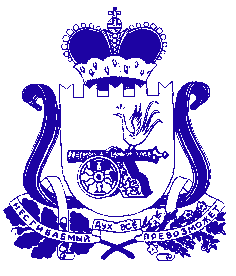 АДМИНИСТРАЦИЯМУРЫГИНСКОГО СЕЛЬСКОГО ПОСЕЛЕНИЯПОЧИНКОВСКОГО РАЙОНА СМОЛЕНСКОЙ ОБЛАСТИПОСТАНОВЛЕНИЕОб утверждении схемы водоснабжения и                                                   водоотведения                                                                                                 Мурыгинского  сельского поселения                                                         Починковского района Смоленской областиНа основании Федерального закона от 07.12.2011 N 416-ФЗ "О водоснабжении и водоотведении", постановления Правительства РФ от 05.09.2013г. № 782 «О схемах водоснабжения и водоотведения», Устава Мурыгинского сельского поселения Починковского района Смоленской областиАдминистрация Мурыгинского сельского поселения Починковского района Смоленской области постановляет:   1.Утвердить схему водоснабжения и водоотведения Мурыгинского сельского поселения Починковского района Смоленской области, согласно Приложению.   2. Признать постановление Администрации Мурыгинского сельского поселения Починковского района Смоленской области от 30.06.2014г. №27 «Об утверждении схемы водоснабжения  и водоотведения Мурыгинского сельского поселения Починковского района Смоленской области» утратившим силу.   3.Разместить настоящее постановление на официальном сайте Администрации Мурыгинского сельского поселения Починковского района Смоленской области.	Глава  муниципального образования Мурыгинского сельского поселенияПочинковского районаСмоленской области 	                                                                 И.В.НаумовПРИЛОЖЕНИЕОбщество с ограниченной ответственностью «Энергетическая компания №1»______________________________________________________________________________ИНН 6732053869 КПП 673201001.Смоленск, пр.М.Конева д. 29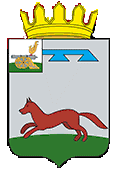 СХЕМА ВОДОСНАБЖЕНИЯ И ВОДООТВЕДЕНИЯМурыгинского сельского поселения Починковского района Смоленской областиг. Смоленск, 2020СОДЕРЖАНИЕВВЕДЕНИЕ	2Раздел 1.Технико-экономическое состояние централизованных систем водоснабжения поселения, городского округа	21.1. Общие сведения о сельском поселении, потребителях системы водоснабжения и водоотведения, динамика развития сельского поселения	21.2 Основные характеристики системы водоснабжения сельского поселения	21.3 Основные характеристики системы водоотведения сельского поселения	21.4 Основные технические и экономические характеристики системы водоснабжения сельского поселения	21.5 Основные технические и экономические характеристики системы водоотведения сельского поселения	2Раздел 2. Направление развития централизованных систем водоснабжения	2Раздел 3. Баланс водоснабжения и потребления горячей, питьевой, технической воды. Баланс сточных вод в системе водоотведения, прогноз объема сточных вод.	23.1 Баланс водоснабжения и потребления горячей, питьевой, технической воды.	23.2 Баланс сточных вод в системе водоотведения, прогноз объема сточных вод.	2Раздел 4. Предложения по строительству, реконструкции и модернизации объектов централизованных систем водоснабжения и водоотведения	24.1 Предложения по строительству, реконструкции и модернизации объектов централизованных систем водоснабжения	24.2 Предложения по строительству, реконструкции и модернизации объектов централизованных систем водоотведения	2Раздел 5. Экологические аспекты мероприятий по строительству, реконструкции и модернизации объектов централизованных систем водоснабжения и водоотведения.	25.1 Экологические аспекты мероприятий по строительству, реконструкции и модернизации объектов централизованных систем водоснабжения	25.2 Экологические аспекты мероприятий по строительству, реконструкции и модернизации объектов централизованных систем водоотведения.	2Раздел 6. Оценка объемов капитальных вложений в строительство, реконструкцию и модернизацию объектов централизованных систем водоснабжения и водоотведения.	26.1 Оценка объемов капитальных вложений в строительство, реконструкцию и модернизацию объектов централизованных систем водоснабжения.	26.2 Оценка объемов капитальных вложений в строительство, реконструкцию и модернизацию объектов централизованных систем водоотведения.	2Раздел 7. Целевые показатели развития централизованной системы водоснабжения.	2Раздел 8. Перечень выявленных бесхозяйных объектов централизованных систем водоснабжения и водоотведения (в случаи их выявления) и перечень организаций, уполномоченных на их эксплуатацию.	2ВВЕДЕНИЕСхема водоснабжения и водоотведения на период до 2035 года Мурыгинского сельского поселения Починковского района Смоленской области разработана на основании следующих документов: - Проект Генерального плана Мурыгинского сельского поселения Починковского района Смоленской области и в соответствии с требованиями: - Федерального закона от 30.12.2004г. № 210-ФЗ «Об основах регулирования тарифов организаций коммунального комплекса» - «Правил определения и предоставления технических условий подключения объекта капитального строительства к сетям инженерно-технического обеспечения», утвержденных постановлением Правительства РФ от 13.02.2006г. № 83, - Водного кодекса Российской Федерации- Постановление Правительства РФ от 05 сентября . №782 «О схемах водоснабжения и водоотведения». Схема включает первоочередные мероприятия по созданию и развитию централизованных систем водоснабжения и водоотведения, повышению надежности функционирования этих систем и обеспечивающие комфортные и безопасные условия для проживания людей в Мурыгинском сельском поселении Починковского района Смоленской области.Мероприятия охватывают следующие объекты системы коммунальной инфраструктуры: – в системе водоснабжения – водозаборы (подземные), станции водоподготовки, насосные станции, магистральные сети водопровода; – в системе водоотведения – магистральные сети водоотведения, канализационные насосные станции, канализационные очистные сооружения. В условиях недостатка собственных средств на проведение работ по модернизации существующих сетей и сооружений, строительству новых объектов систем водоснабжения и водоотведения, затраты на реализацию мероприятий схемы планируется финансировать за счет денежных средств потребителей путем установления тарифов на подключение к системам водоснабжения и водоотведения. Кроме этого, схема предусматривает повышение качества предоставления коммунальных услуг для населения и создания условий для привлечения средств из внебюджетных источников для модернизации объектов коммунальной инфраструктуры. Нормативно-правовая база для разработки схемы - Федеральный закон от 30 декабря 2004 года № 210-ФЗ «Об основах регулирования тарифов организаций коммунального комплекса»; - Водный кодекс Российской Федерации. - СП 31.13330.2012 «Водоснабжение. Наружные сети и сооружения». Актуализированная редакция СНИП 2.04.02-84* Приказ Министерства регионального развития Российской Федерации от 29 декабря 2011 года № 635/14; - СП 32.13330.2012 «Канализация. Наружные сети и сооружения». Актуализированная редакция СНИП 2.04.03-85* Приказ Министерства регионального развития Российской Федерации № 635/11 СП (Свод правил) от 29 декабря 2011 года № 13330 2012; - СНиП 2.04.01-85* «Внутренний водопровод и канализация зданий» (Официальное издание), М.: ГУП ЦПП, 2003. Дата редакции: 01.01.2003; - Приказ Министерства регионального развития Российской Федерации от 6 мая 2011 года № 204 «О разработке программ комплексного развития систем коммунальной инфраструктуры муниципальных образований»; - постановление Правительства РФ от 05 сентября . «О схемах водоснабжения и водоотведения».Цели схемы: – обеспечение развития систем централизованного водоснабжения и водоотведения для существующего и нового строительства жилищного комплекса, а также объектов социально-культурного и рекреационного назначения в период до 2035 года; - увеличение объемов производства коммунальной продукции (оказание услуг) по водоснабжению и водоотведению при повышении качества и сохранении приемлемости действующей ценовой политики; – улучшение работы систем водоснабжения и водоотведения; - повышение качества питьевой воды, поступающей к потребителям; – обеспечение надежного централизованного и экологически безопасного отведения стоков и их очистку, соответствующую экологическим нормативам; - снижение вредного воздействия на окружающую среду. Способ достижения цели: – реконструкция существующих водозаборных узлов; - строительство новых водозаборных узлов с установками водоподготовки; -строительство централизованной сети магистральных водоводов, обеспечивающих возможность качественного снабжения водой населения и юридических лиц Мурыгинского сельского поселения Починковского района Смоленской области;– реконструкция существующих сетей и канализационных очистных сооружений; - строительство централизованной сети водоотведения с насосными станциями подкачки и планируемыми канализационными очистными сооружениями; - модернизация объектов инженерной инфраструктуры путем внедрения ресурсо- и энергосберегающих технологий; - установка приборов учета; – обеспечение подключения вновь строящихся (реконструируемых) объектов недвижимости к системам водоснабжения и водоотведения с гарантированным объемом заявленных мощностей в конкретной точке на существующем трубопроводе необходимого диаметра. Сроки и этапы реализации схемы Схема будет реализована в период с 2020 по 2035 годы. Раздел 1.Технико-экономическое состояние централизованных систем водоснабжения поселения, городского округа1.1. Общие сведения о сельском поселении, потребителях системы водоснабжения и водоотведения, динамика развития сельского поселенияМурыгинское сельское поселение – муниципальное образование в составе Починковского района Смоленской области. Административный центр – деревня Мурыгино. Юридический адрес: 216466, Смоленская область, Починковский район, деревня Мурыгино, ул. Центральная, д. 71. Почтовый адрес: 216466, Смоленская область, Починковский район, п/о Мурыгино, деревня Мурыгино, ул. Центральная, д. 71.На территории поселения находятся 63 населённых пунктов. Данное сельское поселение образовалось путем присоединения к нему Переснянского, Лосненского и Ивановского сельского поселения.Численность населения сельского поселения составляет 5022 человек (на 2020 г). Деревня Мурыгино относится к категории крупных сельских населенных пунктов в условиях мелкоселенного расселения сельских поселений. Состав населенных пунктов и численность населения Мурыгинского сельского поселения представлены в следующей таблице.Таблица 1Численность населения Мурыгинского сельского поселения(на 2020 г.)Расселение на территории Мурыгинского сельского поселения сосредоточено по главной меридиональной планировочной оси расселения на прямой связи с районным центром, по исторически сложившейся природной оси – по автодороге федерального значения А141 Орел-Витебск (меридиональная транспортно-планировочная ось), на которой стоит центр сельского поселения – деревня Мурыгино. Характеризуя сложившуюся планировочную структуру, можно говорить о наличии своеобразного «дерева» расселения. Доступность главной дороги и районного центра основной части населения, расселяющегося преимущественно по главной оси  различная.  Для населения большей части населенных пунктов связь с главной дорогой затруднительна.  Соответственно характеризуется и доступность железнодорожного транспорта (г. Смоленск, г. Починок).На схеме современного использования территории выделены категории земель населенных пунктов, сельскохозяйственного назначения, объектов промышленности, энергетики, транспорта и связи, лесного и водного фондов,  специального назначения, особо охраняемых территорий, зон с особыми условиями использования территории и территорий, подверженных риску возникновения чрезвычайных ситуаций природного и техногенного характера.Краткая характеристика самых населенных деревень представлена ниже.Центр поселения деревня Мурыгино – численность населения (710 жителей)  и по территории (площадь деревни – 1,91 км2). Расположена в центральной части области в  к северу от Починка на автодороге А141 Орёл — Витебск.деревня Льнозавод (251 человек, площадь – 0,46 км2), расположенный в северо-западной части территории поселения в  к северо-западу от Починка, в  западнее автодороги А141 Орёл — Витебск.деревня Макшеево (198 человека, площадь – 1,02 км2), расположенный в  к северо-западу от Починка, в  западнее автодороги А141 Орёл — Витебск, на берегу реки Россажа.деревня Лосня (784 человека), расположена в центральной части области в 22 км к северу от Починка и в 20 км к югу от Смоленска, между автодорогой А141 Орёл — Витебск и железной дорогой Орёл-Рига.деревня Рябцево (597 человека), расположена в центральной части области в 26 км к северу от  Починка, одноимённая железнодорожная станция «Рябцево» на ветке Смоленск — Рославль.деревня Пересна, (818 человек, площадь – 36,8 км2). Расположена в центральной части области в  к северу от Починка. Железнодорожная станция на линии Орёл-Рига.деревня Денисово (585 человек, площадь – 24,9 км2). Расположена в центральной части области в  к северу от Починка, в  к югу от станции Пересна на железнодорожной ветке Смоленск – Рославль, в  восточнее автодороги А141 Орёл — Витебск.  Оставшиеся населенные пункты – либо малой численности (менее 200 человек), либо без постоянного населения.Большая  часть территории населенных пунктов занята индивидуальной застройкой. Значительную территорию (более 30%) занимает также жилая застройка многоквартирными жилыми домами в д. Мурыгино.  Значительная периферийная часть территории поселения не заселена. Вопрос развития ряда населенных пунктов является проблемным. Расселение в границах населенных пунктов в абсолютном большинстве случаев имеет линейный характер – вдоль дорог. В соответствии с Законодательством Российской Федерации и Смоленской области, регламентирующим вопросы местного самоуправления, на территории сельского поселения осуществляется местное самоуправление, принят Устав, действуют выборные всеобщим голосованием граждан, проживающих на территории сельского поселения органы исполнительной и представительной власти. Демографическая ситуация Изменение численности населения Мурыгинского сельского поселения на протяжении всего периода формирования рыночных отношений характеризовалась как уменьшением, так и увеличением количества населения, Резкий рост численности населения в 2020 году связан с присоединением Переснянского, Лосненского и Ивановского сельского поселения.Демографический прогноз Характеристика существующей демографической ситуации и прогноз численности населения на расчетный срок производились на основе предоставленных данных по общей численности населения на начало 2020 года, а также сведений о естественной и механической динамике и изменении половозрастной структуры населения. Прогнозирование численности населения производилось на период до 2035 г. Базовым периодом для прогнозирования численности населения является 2020 г. Прогнозирование общей численности населения осуществлялось по модели, отражающей линейную функциональную зависимость общей численности населения от показателей естественного движения населения.На территории Мурыгинского сельского поселения, как и на территории Починковского муниципального образования в целом, наблюдается относительно высокий уровень естественной убыли населения, что связано с низким уровнем рождаемости и высоким уровнем смертности. К факторам, положительно влияющим на демографический потенциал сельского поселения, можно отнести: значительное преобладание людей среднего возраста, детей, подростков и молодежи над пенсионерами;возвращение части населения "на родину" из городов (деурбанистическая миграция).   К факторам, оказывающим отрицательное влияние можно отнести: стандартные для Смоленской области высокий уровень смертности и низкий уровень рождаемости;значительный уровень маятниковой миграции населения в города и на заработки (индустриальная миграция); отсутствия внятных программ поддержки сельского и традиционного образа жизни.Главными причинами, по которым люди уезжают из Мурыгинского сельского поселения, являются отсутствие работы, низкая заработная плата, отсутствие профессиональных учебных заведений, неорганизованный досуг молодежи.  Ключевой задачей развития территории становится формирование благоприятной среды жизнедеятельности постоянного населения и повышение миграционной привлекательности территорий. Для оценки перспектив изменения численности населения и трансформации системы расселения в различных условиях современного режима естественного и механического движения населения был выполнен демографический прогноз. Расчетные данные, полученные в результате прогнозирования численности населения (пессимистичный прогноз) на 2027г. и 2035 г., обобщены в виде следующей таблицы , где также учтены данные о механическом движении населения.ТаблицаПрогноз численности населения (пессимистичный прогноз)Сокращение численности населения, вероятно, будет иметь место и в дальнейшем, при устойчивой тенденции старения населения. Следовательно, следует учитывать численное сокращение трудовых ресурсов и потребность в дополнительных социальных затратах на жизнедеятельность лиц пенсионного возраста. Соотношение доли трудоспособного населения и других возрастных категорий, вероятно, сохранится и на перспективу.1.2 Основные характеристики системы водоснабжения сельского поселенияВ Мурыгинском сельском поселении можно выделить две организации, эксплуатирующие систему водоснабжения сельского поселения:- ООО «Горизонт»- ООО УК «Радуга».Существует ряд деревень, в которых отсутствует эксплуатирующая организация. Источниками водоснабжения населения служат, в основном, подземные воды. Воды обладают значительным удельным дебитом, но характеризуются повышенным содержанием железа. Описание технологического цикла водоснабжения ООО УК «Радуга»  Мурыгинского сельского поселения Починковского района Смоленской области.ООО «Радуга» обслуживает систему водозаборных сооружений и сетей водоснабжения. Сети водопровода д. Мурыгино состоят из трех водозаборных сооружений и наружных подземных сетей.1. Водозабор №1 (ул. Молодежная) состоит из водозаборной скважины, водонапорной башни и наружных сетей водопровода. Скважина №737 (ГВК 66203883), эксплуатируется с 1974 года, глубина  . Для подачи воды установлен глубинный насос ЭЦВ-6-10-110, мощностью электродвигателя 5,5 кВт. При работе насоса скважины вода поступает в сеть и водопроводную башню. Приборы учета добытой воды отсутствуют.2. Водозаборные сооружения № 2 (ул. Школьная) состоят из водозаборной артезианской скважины, двух водонапорных башен и сетей водопровода. Артезианская  скважина  №1 (ГВК 66203884), эксплуатируется с 1972 года, глубина . Установлен насос ЭЦВ 6-16-110, мощностью электродвигателя 7,5 кВт.  При работе насоса скважины вода поступает в сеть и в две соединенные между собой водонапорные башни БР-25У-15. Приборы учета добытой воды отсутствуют.3. Водозаборные сооружения № 3 (ул. Центральная) состоят из водозаборной артезианской скважины, подземных сетей водопровода. До 2019 года имелась водонапорная башня. В настоящее время установлен бесперебойник (шкаф управления щу-7,5-400). Артезианская  скважина  №3 (ГВК 66204002), эксплуатируется с 1976 года, глубина . Установлен насос ЭЦВ 6-16-110, мощностью электродвигателя 7,5 кВт.  При работе насоса скважины вода поступает в сеть. Приборы учета добытой воды отсутствуют.4. Система водопровода д. Пищалово состоит из артезианской скважины, водонапорной башни БР-25У-12 и сетей водопровода протяженностью . Артезианская  скважина  №265 (ГВК 66203880), эксплуатируется с 1958 года, глубина . Установлен насос ЭЦВ 6-6,5-120, мощностью электродвигателя 4 кВт.  При работе насоса скважины вода поступает в сеть и водопроводную башню. Приборы учета добытой воды отсутствуют.5. Система водопровода д. Васильево состоит из артезианской скважины, водонапорной башни БР-25У-15 и сетей водопровода протяженностью . Артезианская  скважина  №1773 (ГВК 66203879), эксплуатируется с 1970 года, глубина . Установлен насос ЭЦВ 6-16-120, мощностью электродвигателя 7,5 кВт.  При работе насоса скважины вода поступает в сеть и водопроводную башню. Приборы учета добытой воды отсутствуют.6. Система водопровода д. Колычево состоит из артезианской скважины, водонапорной башни БР-25У-15 и сетей водопровода протяженностью . Артезианская  скважина  №3357 (ГВК 66203881), эксплуатируется с 1985 года, глубина . Установлен насос ЭЦВ 6-6,5-120, мощностью электродвигателя 4 кВт.  При работе насоса скважины вода поступает в сеть и водопроводную башню. Приборы учета добытой воды отсутствуют.7. Система водопровода д. Старинки состоит из артезианской скважины, водонапорной башни БР-25У-12 и сетей водопровода протяженностью . Артезианская  скважина  №2 (ГВК 66203887), эксплуатируется с 1976 года, глубина . Установлен насос ЭЦВ 6-10-110, мощностью электродвигателя 5,5 кВт.  При работе насоса скважины вода поступает в сеть и водопроводную башню. Приборы учета добытой воды отсутствуют.8. В состав сетей водоснабжения д. Пересна входит четыре водозаборных сооружения и внешние сети водопровода протяженностью , в том числе Ø  – , Ø  – , Ø  – , Ø  – , Ø  – .Водозаборные сооружения № 1 состоят из водозаборной скважины № 1 (№ 56748), водозаборной скважины № 2 (№ 53244) и водонапорной башни.Скважина на воду № 56748. Месторасположение: д. Денисово Починковского района Смоленской области.Год бурения: 1982.Глубина: .Глубина уровня воды:  от поверхности земли.Глубина загрузки насоса: .Марка насоса: ЭЦВ 10-65-110 с электродвигателем мощностью 32 кВт/ч.При работе скважины № 56748 вода поступает в систему водоснабжения д. Пересна и водонапорную башню. Скважина на воду № 53244. Месторасположение: д. Денисово Починковского района Смоленской области.Год бурения: 1982.Глубина: .Глубина уровня воды:  от поверхности земли.Глубина загрузки насоса: .Марка насоса: ЭЦВ 8-40-120 с электродвигателем мощностью 20 кВт/ч.При работе скважины № 53244 вода поступает в систему водоснабжения д. Пересна и водонапорную башню. Приборов учета добытой воды нет. Приборы учета потребляемой электроэнергии установлены. В зимнее время для отопления павильонов работают ТЭНы. Водозаборные сооружения № 2 состоят из водозаборной скважины (№ 3811) и насосной станции, расположенной непосредственно над водозаборной скважиной.Скважина на воду № 3811. Месторасположение: д. Пересна Починковского района Смоленской области.Год бурения: 2006.Глубина: .Глубина уровня воды:  от поверхности земли.Глубина загрузки насоса: .Марка насоса: ЭЦВ 8-25-110 с электродвигателем мощностью 11 кВт/ч.В здании насосной станции размещены: оголовок устья скважины, гидромеханическое и электротехническое оборудование. Для автоматического управления глубинным насосом применен преобразователь частоты MFC 311-15, с помощью которого осуществляется поддержание давления в системе водоснабжения д. Пересна.При работе водозабора № 2 водозаборная скважина действует в постоянном автоматизированном режиме круглосуточно и осуществляет подачу воды в систему водопровода д. Пересна.Прибор учета добытой воды имеется.В зимнее время для отопления павильона применяется ТЭН. Водозаборные сооружения № 3 (детский сад д. Пересна) работают только для обеспечения водопотребления детского сада деревни Пересна и состоят из водозаборной скважины (№ 2/ГВК 66203993), водонапорной башни.Скважина на воду № 2/ГВК 66203993. Месторасположение: д. Пересна Починковского района Смоленской области.Год бурения: 1970.Глубина: .Глубина уровня воды:  от поверхности земли.Глубина загрузки насоса: .Марка насоса: ЭЦВ 6-6,5-90 с электродвигателем мощностью 3 кВт/ч.При работе скважины № 2/ГВК 66203993 вода поступает в сеть водопровода, обеспечивающего нужды детского сада д. Пересна и водонапорную башню. Приборов учета добытой воды нет. Приборы учета потребляемой электроэнергии установлены. В зимнее время для отопления павильона применяется ТЭН. Водозаборные сооружения № 4 (РТС) состоят из водозаборной скважины (№ 46/ГВК 66203796), водонапорной башни и наружных подземных сетей водопровода.Скважина на воду № 46/ГВК 66203796. Месторасположение: д. Пересна Починковского района Смоленской области.Год бурения: 1961.Глубина: .Глубина уровня воды:  от поверхности земли.Глубина загрузки насоса: .Марка насоса: ЭЦВ 6-6,5-90 с электродвигателем мощностью 3 кВт/ч.При работе скважины № 46/ГВК 66203796 вода поступает в сеть водоснабжения д. Мастерские и водонапорную башню. Приборов учета добытой воды нет. Приборы учета потребляемой электроэнергии установлены. В зимнее время для отопления павильона применяется ТЭН.9. Система водоснабжения д. Денисово введена в эксплуатацию в 1975 году.В состав сетей водоснабжения д. Денисово входит два водозаборных сооружения и внешние сети водопровода протяженностью , в том числе Ø  – , Ø  – , Ø  – .Водозаборные сооружения состоят из двух водозаборных скважин (№ 2711 и № 3161) и насосной станции второго подъема воды с резервуаром для хранения чистой воды объемом  водонапорной башни высотой .Наружные сети водопровода выполнены из чугунных и стальных трубопроводов.Скважина на воду № 1 (№ 2711). Месторасположение: д. Денисово Починковского района Смоленской области.Год бурения: 1975.Глубина: .Глубина уровня воды:  от поверхности земли.Глубина загрузки насоса: .Марка насоса: ЭЦВ 8-25-110 с электродвигателем мощностью 11 кВт/ч.Скважина на воду № 2 (№ 3161). Месторасположение: д. Денисово Починковского района Смоленской области.Год бурения: 1981.Глубина: .Глубина уровня воды:  от поверхности земли.Глубина загрузки насоса: .Марка насоса: ЭЦВ 8-25-110 с электродвигателем мощностью 11 кВт/ч.Станция второго подъема воды оборудована насосами марки:- К 65-50-160 мощностью электродвигателя 7,5 кВт;- К 60-50-200 мощностью электродвигателя 11 кВт;- К 90/35 мощностью электродвигателя 15 кВт.При работе скважины № 1 вода поступает в сеть водоснабжения д. Денисово и водонапорную башню. При работе скважины № 2 вода поступает в резервуар хранения чистой воды и насосами станции второго подъема подается в систему водоснабжения д. Денисово и водонапорную башню. Приборов учета добытой воды нет. Приборы учета потребляемой электроэнергии установлены. В зимнее время для отопления павильонов применяется ТЭН.Системами водопровода оборудованы капитальные жилые дома, общественные здания и животноводческие постройки. Значительная часть населения пользуется шахтными колодцами. Системы водоснабжения низкого давления обеспечивают хозяйственно-питьевые нужды населения, бытовые и частично производственные нужды предприятий, противопожарные и поливочные нужды. В сельских населенных пунктах, где отсутствует водопровод, предусматривается децентрализованная система водоснабжения: шахтные колодцы и отдельные скважины.Выводы: 1. Централизованной системой водоснабжения охвачены не все улицы и дома в приведенных деревнях. В остальных населенных пунктах сельского поселения централизованная система водоснабжения вообще отсутствует. 2. Отсутствуют станции водоподготовки. 3. Оборудование артскважин и водопроводные сети изношены от 80% до 100%. Основным источником питьевого водоснабжения бывшего Лосненского сельского поселения являются подземные воды.Сооружения системы водоснабжения включают водозаборные скважины, родники (каптаж), водонапорные башни и водопроводные сети.В сельском поселении имеется 12 насосных станций 1 подъема (износ 100%) и 1 насосная станция 2 подъема (износ 60%). Общая производительность скважин 2,16 тыс. куб.м в сутки. Имеются 34 колонки водоснабжения. Оборудованы противопожарные водоемы в д. Старинки и д. Яново.  Централизованное водоснабжение организовано в д. Лосня, Коленово, Лазарево, Лихачево, Нижние Немыкари, Панское-1, Рябцево, Сверчково,  Старинки, Яново. Водопроводные сети сельского поселения протяженностью 16,1 км имеют 100% физический износ.На основании данных проведенного анализа, можно сделать следующие выводы о состоянии системы водоснабжения в сельском поселении:водоснабжение организовано практически во всех населенных пунктах сельского поселения;  система централизованного водоснабжения от артезианских скважин с устройством уличных водопроводных сетей с водоразборными колонками и водопроводными вводами в дома организована  в одиннадцати населенных пунктах;в 16-ти населенных пунктах сельского поселения водоснабжение осуществляется от общественных колодцев, а также от  частных (индивидуальных) колодцев или скважин. Описание технологического цикла водоснабжения ООО «Горизонт»  Мурыгинского сельского поселения Починковского района Смоленской области.	На обслуживании ООО «Горизонт» имеет 11 артезианских скважин, из них работающие: 19,6 км водопроводных сетей, 1 канализационная насосная станция (КНС), 3,1 км канализационных сетей, 1 станция 2-го подъема холодной воды. Принципиальная технологическая схема водозаборного узла (ВЗУ) включает в себя: скважину, резервуары, насосы 2-го подъема, трубопроводы, запорно-регулирующую арматуру.	При подъеме воды из артезианских скважин  (средняя глубина 90м-250м) используются насосы типа ЭЦВ6-10-110, ЭЦВ6-6,5-140, ЭЦВ6-25-100, ЭЦВ6-6,5-85, ЭЦВ6-6,5-125, ЭЦВ6-10-140. В насосной станции 2-го подъема используется насос ЭЦВ8-25-100.	 Станция 2-го подъема расположена в д. Лосня. Перекачка воды потребителям осуществляется при помощи центробежного насоса,  мощностью 11 кВтч - 2 ед. (основной и резервный), работающего круглосуточно и переключающего воду потребителям по двум веткам трубопровода. (D=219 мм, протяженность подземного трубопровода 2,5 км).	Добыча воды из подземных источников, для обеспечения потребностей населения, организаций, учреждений и предприятий в д. Лосня производится скважинами №16 и №760 (по учетным карточкам буровых скважин). Производительность – 25 м3 на 100 м подъема. Насосы, работающие на скважинах №16 – ЭЦВ6-25-100, №760 – ЭЦВ8-25-100.  Вода из скважин поступает по подземным трубопроводам из чугунных труб (D=100мм)  в накопительную емкость, объемом 1000м3. Протяженность трубопроводов от скважины №16 до емкости – 600м; от скважины №760 – 800м.	Добыча воды из подземных источников для обеспечения потребностей населения, организаций, учреждений и предприятий в д. Лазарево производится скважиной №30(по учетной карточке буровой скважины), глубина скважины – 100м. Из скважины вода поступает в накопительную емкость водонапорной башни (высота башни – 12,5м). Насос, работающий на скважине №30 – ЭЦВ6-10-110., прибора учета воды – нет. После заполнения накопительной емкости, вода направляется потребителям (самотеком). Протяженность водопровода 1,4 км. Водоотведение отсутствует.	Добыча воды из подземных источников для обеспечения потребностей населения, организаций, учреждений и предприятий в д. Панское производится скважиной №2622(по учетной карточке буровой скважины), глубина скважины – 70м. Из скважины вода поступает в накопительную емкость водонапорной башни (высота башни – 12,5м). Насос, работающий на скважине №2622 – ЭЦВ6-6,5-140, производительностью 6,5 м3/час, прибора учета воды – нет. После заполнения накопительной емкости, вода направляется потребителям (самотеком). Протяженность водопровода 1,3 км. Водоотведение отсутствует.	Добыча воды из подземных источников для обеспечения потребностей населения, организаций, учреждений и предприятий в д. Рябцево производится скважинами №6, б/н, №1068 (по учетной карточке буровой скважины), глубина скважины №6 – 68м, б/н – 83м, №1068 – 73м. Из скважин вода поступает в накопительные емкости водонапорных башен (высота башен от скважины №6 – 12,5м, б/н – 12,5м, №1068 – 25м). Насосы, работающие на скважинах №6 – ЭЦВ6-6,5-85, б/н – ЭЦВ6-25-100, №1068 – ЭЦВ6-6,5-85. После заполнения накопительной емкости, вода направляется потребителям (самотеком).  Только на водонапорной башне (высота 25 м) работает станция управления, которая регулирует частоту вращения, поддерживая тем самым постоянное давление воды в водопроводной системе.	Добыча воды из подземных источников для обеспечения потребностей населения, организаций, учреждений и предприятий в д. Коленово производится скважиной б/н, глубина скважины – 100м. Из скважины вода поступает в накопительную емкость водонапорной башни (высота башни – 12,5м). Насос, работающий на скважине б/н – ЭЦВ6-10-110. После заполнения накопительной емкости, вода направляется потребителям (самотеком).	Добыча воды из подземных источников для обеспечения потребностей населения, организаций, учреждений и предприятий в д. Старинки производится скважиной  б/н, глубина скважины – 99,5м. Из скважины вода поступает в накопительную емкость водонапорной башни (высота башни – 12,5м). Насос, работающий на скважине б/н – ЭЦВ6-6,5-125, производительность – 6,5 м3/час, прибора учета воды нет. После заполнения накопительной емкости, вода направляется потребителям (самотеком). Протяженность водопровода 2,3 км, водозаборных колонок – 7 шт. Канализация отсутствует.	Добыча воды из подземных источников для обеспечения потребностей населения, организаций, учреждений и предприятий в д. Лихачево производится скважиной №39, глубина скважины – 105м. Из скважины вода поступает в накопительную емкость водонапорной башни (высота башни – 12,5м). Насос, работающий на скважине №39 – ЭЦВ6-10-140, прибора учета воды – нет. После заполнения накопительной емкости, вода направляется потребителям (самотеком). Протяженность водопровода 1,6 км. Водоотведение отсутствует.	Добыча воды из подземных источников для обеспечения потребностей населения, организаций, учреждений и предприятий в д. Сверчково производится скважиной №30, глубина скважины – 91м. Из скважины вода поступает в накопительную емкость водонапорной башни (высота башни – 12,5м). Насос, работающий на скважине №30 – ЭЦВ6-6,5-85, производительность 6,5 м3/час, прибора учета воды – нет, водопровода нет, забор воды осуществляется с крана на артскважине. Водоотведение отсутствует.Таблица Паспорт водозаборов ООО «Горизонт» Технические характеристики скважин и водонапорных башенТаблица Показатели по водопроводно-канализационному хозяйству (водопровод)Добыча воды из подземных источников для обеспечения потребностей населения, организаций, учреждений и предприятий в д. Яново производится артскважиной, насос, работающий на скважине ЭЦВ 8-25-100. Протяженность водопровода 5км, пять водоразборных колонок. Год постройки водопровода -1976 г. В д. Яново имеются два шахтных колодца.	Добыча воды из подземных источников для обеспечения потребностей населения, организаций, учреждений и предприятий в д. Верхние и Нижние Немыкари производится артскважиной, с электронасосом ЭЦВ 6-25-100. Протяженность водопровода 2,9 км. Год постройки -1970 г. Источником водоснабжения д. Барсуки является артезианская скважина. Водозабор с погружным электронасосом ЭЦВ 8. Протяженность водовода до водопроводной башни 10 м, башня емкостью 15 м3. Год установки 1965 год. Общая протяжённость водопроводных сетей д. Барсуки – 3,0 км. Год постройки 1965 г. Фактически поднято воды за 2012г. – 0,48 тыс. м3Источником     водоснабжения     д.     Ивановское     является     артезианская     скважина. Водозабор       с      погружным      электронасосом      ЭЦВ       6.      Протяженность      водовода      до водопроводной   башни   30   м,   башня   емкостью   15   м3.   Год   установки   1973   год.   Общая протяжённость водопроводных сетей д. Ивановское – 1,38 км.   Год постройки 1973 г. Фактически поднято воды за 2012г. – 0,25 тыс. м3Источником водоснабжения д. Клемятино является артезианская скважина. Водозабор с погружным электронасосом ЭЦВ 8. Протяженность водовода до водопроводной башни 50 м, башня емкостью 15 м3. Год установки 1972 год. Общая протяжённость водопроводных сетей д. Клемятино – 2,57 км. Год постройки 1972 г. Фактически поднято воды за 2012 г. – 1,08 тыс. м3Водоснабжение д. Ламоново осуществляется из артезианской скважины. Водозабор с погружным электронасосом ЭЦВ 8. Протяженность водовода до водопроводной башни 5 м, башня емкостью 15 м3.      Год постройки 1977 г. Протяжённость сетей водоснабжения д. Ламоново – 3,02 км. Год постройки 1977 г. Фактически поднято воды за 2012 г. – 1,5 тыс. м3.Источником водоснабжения д. Потемкино является артезианская скважина. Водозабор с погружным электронасосом ЭЦВ 8. Протяженность водовода до водопроводной башни 50 м, башня емкостью 15 м3. Год установки 1972 год. Общая протяжённость водопроводных сетей д. Потемкино – 1,7 км. Год постройки 1972 г. Фактически поднято воды за 2012 г. – 0,9 тыс. м3Источником водоснабжения д. Ярковичи является артезианская скважина. Водозабор с погружным электронасосом ЭЦВ 8. Протяженность водовода до водопроводной башни 50 м, башня емкостью 15 м3. Год установки 1977 год. Общая протяжённость водопроводных сетей д. Ярковичи – 1,83 км. Год постройки 1977 г. Фактически поднято воды за 2012 г. – 0,81 тыс. м3Источником     водоснабжения     в     д.     Сестрино,     Усадище,     Хатрусово     являются индивидуальные     колодцы     (скважины).     В     деревне	Шабаново     в     настоящее     время постоянных жителей нет, водозабор (артезианская скважина) не эксплуатируется, водопотребления нет.В д.Обухово централизованная система водоснабжения представляет собой комплекс инженерных сооружений,  в состав которых входит: артезианская скважина с водонапорной башней  - координаты: 54 54 с.ш.32 19 в.д., год бурения 1970, глубина 102м.Кол-во потребителей – 20 чел.-водопроводная сеть протяженностью 2500м- марка насоса ЭЦВ -6; глубина загрузки насоса 50мВ д.Крокодиново централизованная система водоснабжения представляет собой комплекс инженерных сооружений,  в состав которых входит: артезианская скважина с водонапорной башней - координаты: 54 55 с.ш. 32 22 в.д.; год бурения1963, глубина 114м.Кол-во потребителей – 41 чел. Водопроводная сеть – 2500м- марка насоса ЭЦВ-6, глубина загрузки насоса 60мВ д.Митюшино централизованная система водоснабжения представляет собой комплекс инженерных сооружений,  в состав которых входит: артезианская скважина с водонапорной  башней - координаты: 54 53 с.ш.32 21 в.д., год бурения1965, глубина 116м.Кол-во потребителей – 21 чел. Водопроводная сеть – 1500м- марка насоса ЭЦВ-6; глубина загрузки насоса 70мВ д.Покровка централизованная система водоснабжения представляет собой комплекс инженерных сооружений,  в состав которых входит: артезианская скважина с башней - координаты: 54 54 с.ш. 32 15 в.д., год бурения 1968, глубина 88м.Кол-во потребителей – 8 чел. Водопроводная сеть – 2000м- марка насоса ЭЦВ -6; глубина загрузки насоса 48мВ д.Макшеево централизованная система водоснабжения представляет собой комплекс инженерных сооружений,  в состав которых входит: артезианская скважина 100м. с водонапорной башней 1971г.Кол-во потребителей – 181 чел. Водопроводная сеть – 4120м.- марка насоса ЭЦВ -6В д.ЛьнозаводКол-во потребителей –  180чел., Протяженность сетей – 2240 м. Башня – 1 (и 1 не действующая), в 2018 году введена в эксплуатацию построенная водозаборная скважина для хозяйственно-питьевого водоснабжения в д.ЛьнозаводРасход электрической энергии по скважинам, кВтчРасход воды на пожаротушениеВ населенных пунктах предусматривается объединение противопожарного и хозяйственно-питьевого водопровода.Расчетный расход воды на наружное пожаротушение и расчетное количество одновременных пожаров принимается в соответствии с таблицей 5 СНиП 2.04.02-84*. Расчетная продолжительность тушения одного пожара составляет 3 часа (п. 2.24 СНиП), а время пополнения противопожарного запаса 24 часа (п. 2.25 СНиП). Противопожарный расход определяется суммарно на пожаротушение жилой застройки и промышленных предприятий.Для сельских населенных пунктов с численностью населения от 1 тыс. до 5 тыс. человек: на первый этап развития  и на планируемый срок принимается один пожар в населенном пункте, с расходом воды на наружное пожаротушение 10 л/сек.Требуемый противопожарный запас воды составит:(10 х 3600 х 3) : 1000 = .Вода для тушения пожара хранится в противопожарных резервуарах, каждый поселковый водопровод должен иметь их не менее двух.В населенных пунктах, где нет централизованной системы водоснабжения, должно быть предусмотрено строительство местных противопожарных водоемов. Во всех случаях необходимо устройство подъездов к искусственным водоемам и водотокам для забора воды на пожаротушение.1.3 Основные характеристики системы водоотведения сельского поселенияЦентрализованной системы канализации в бывшем Мурыгинском сельском поселении не имеется. Имеется одиночная уличная канализационная сеть –  в д. Мурыгино, износ которой составляет 100%, срок эксплуатации – свыше 20 лет.Локальная централизованная система канализации в бывшем Переснянском сельском поселении есть только в д. Пересна и д. Денисово.Проводя анализ существующего положения канализации сельского поселения,  можно заключить, что основными проблемными вопросами дальнейшего развития системы отвода и очистки бытовых сточных вод являются:- обязательность охвата домохозяйств системами бытовой канализации;- обеспечение полной биологической очистки стоков.В д. Пересна существует система водоотведения, предназначенная для отведения хозяйственно-бытовых сточных вод. Общая протяженность трубопроводов составляет , из них: чугунных Ø  – , керамических Ø  – , керамических Ø  – , напорный коллектор из двух стальных труб Ø  – .Сточные воды по трубопроводам канализационной сети самотеком поступают на канализационную насосную станцию (КНС) и откачиваются по напорному коллектору на очистные сооружения в бетонный первичный отстойник, где происходит осаждение крупных примесей и взвесей. Из первичного отстойника сточные воды поступают в каскад последовательно соединенных между собой прудов (6 штук), где очистка осуществляется путем последовательного отстаивания. Из последнего пруда сточная вода поступает в вырытую канаву и по уклону местности течет до впадения в ручей.Выпуск сосредоточенный незатопленный со свободным выходом в водоем. Оголовок выпуска не оборудован.Через выпуск № 2 отводятся хозяйственно-бытовые стоки д. Пересна. Сброс сточных вод производится в ручей первого порядка – приток реки Россожа. В д. Денисово существует система водоотведения, предназначенная для отведения хозяйственно-бытовых сточных вод. Трубопроводы сети канализации выполнены из чугунных, керамических и полиэтиленовых труб, колодцы – из кирпича. Общая протяженность трубопроводов составляет .Сточные воды по трубопроводам канализационной сети самотеком поступают на канализационную насосную станцию (КНС), оборудованную насосом для сточных вод марки СМ-80-50-200 с электродвигателем мощностью 14,6 кВт. Из КНС сточные воды по напорному коллектору откачиваются на очистные сооружения в бетонный первичный отстойник, где происходит осаждение крупных примесей и взвесей. Из первичного отстойника сточные воды поступают в каскад последовательно соединенных между собой прудов, где осуществляется механическая очистка путем последовательного отстаивания. Из последнего пруда сточная вода поступает в вырытую канаву и далее в ручей без названия – приток второго порядка реки Россожа (выпуск № 1).Степень инженерного оборудования деревень низкая. Отсутствует централизованная система дождевой канализации. Происходит неконтролируемый сброс в естественные водоемы неочищенных дождевых и талых вод. Локально действуют местные системы канализации от отдельных объектов (общественных зданий и предприятий). Население индивидуальной малоэтажной застройки использует варианты автономной системы канализации (выгребные ямы, септики и т.п.).На территории сельского поселения системы канализации организованы в д. Лосня и д. Рябцево. Протяженность канализационных сетей 3 км. Уровень износа системы канализации составляет 100%. На основании анализа состояния систем канализации поселения был сделан вывод о том, что основная часть частных домовладений имеют выгребную или, в крайнем случае, дренажную систему канализации. Эта ситуация не соответствует требованиям по защите окружающей среды от сбросов сточных вод и современным нормам расхода воды на поддержание высокого уровня жизни. Поэтому, основная задача по развитию систем канализации в сельском поселении заключается в 100% обеспечении экологической защиты подземных вод от стоков. Для этого должны проводиться следующие мероприятия:строительство новых сооружений биологической очистки канализационных стоков;реконструкция, находящихся в аварийном состоянии, очистных сооружений с обеспечением полной биологической очистки стоков;обеспечение биологической очистки стоков и организованного хранения навоза на животноводческих фермах;во всех населенных пунктах, где организовано водоснабжение населения от водопроводных сетей с устройством водопроводных вводов в жилые дома, необходимы: реконструкция существующих и строительство новых уличных сетей канализации, строительство очистных сооружений с обеспечением полной биологической очистки стоков;реконструкция существующих и строительство новых групповых автономных канализационных систем в центрах развития, где водоснабжение осуществляется от водоразборных колонок и организация регулярного вывоза стоков на сливные станции.Описание работы очистных сооружений д. Лосня.На балансе находятся одни очистные сооружения, расположенные в д. Лосня.1. Год выпуска – 19792. Производительность – 700 м³/сут.3. % очистки:	- по взвешенным веществам – 95%	- по БПК – 89%	- по нефтепродуктам – 95%4. Анализы проектной очистки:	- по взвешенным вещ0ествам – 94%	- по БПК – 90%	- по нефтепродуктам – 95%Стоки принимаются в приемную камеру, предварительная очистка воды производится на решетки в песколовках и отстойниках. После чего очищенные стоки, через коллектором протяженностью 850 м, спускаются в р. Лосня, осадок из отстойников обрабатывается и далее обезвоживается на иловых площадках. Активный ил из вторичных отстойников перекачивается в аэротенки.1. Насосная станция с приемным резервуаром, имеет один насос ФВ-81/18, производительность – 81м³/час, напор – 18м, двигатель – 11кВт, максимальный часовой приток стоков к КНС – 40 м³/час.2. Производственно-вспомогательный корпус включает:	- воздуходувную станцию с тремя воздуходувками 1А-24, q=40л/сек,   	двигатель – 7,5кВт (1450 об/мин.);	- хлораторная на хлорной извести, в состав которой входит затворный и 	расходный баки. Хлорная известь для хлорирования сточной воды 	применяется в виде 7-8% водного раствора.Хлораторная имеет прямоугольную форму, размеры сооружения (7*3м). Площадь сооружения (F=7*3=21м²).Производственно-вспомогательный корпус имеет прямоугольную форму, площадь сооружения (F=7*20=140м²).3. Контактная установка КУ-700, включает:	- приемную камеру;	- горизонтальную песколовку с двумя приямками;	- сливные и распределительные лотки – 3 ед.;	- аэротенки – 3 ед.;	- отстойники – 3 ед.;	- минерализаторы – 3 ед.Приемная камера имеет круглую форму, D=1500мм, площадь сооружения (F=0,785*1,5*1,5=1,76625 м²), поверхность открытая.Горизонтальная песколовка неаэрируемая, имеет прямоугольную форму, размеры сооружения (11*1,6м), площадь сооружения (F=11*1,6=17,6м²), поверхность открытая.Сливные и распределительные лотки имеют прямоугольную форму, размеры сооружения (31*0,8м), площадь сооружения (F=31*0,8=24,8м²), поверхность открытая.Три аэротенки имеют квадратную форму, размеры сооружения (7*7м). Площадь сооружения (F=7*7=49м²), площадь открытая.Три отстойника имеют прямоугольную форму, размеры одного отстойника (7*4м), площадь сооружений (F=7*4=28м²), площадь открытая.Три минерализатора имеют квадратную форму (7*7м), площадь сооружений (F=7*7=49м²).Песковая площадка имеет квадратную форму, размеры сооружения (10*10м), площадь сооружения (F=10*10=100м²), площадь открытая.На территории очистных сооружений имеются три иловых площадки с дренажными линиями на естественном основании. Иловая площадка имеет квадратную форму, размеры сооружения (15*15м), площадь сооружения (F=15*15=225м²).Сливной оголовок для очищенной воды имеет прямоугольную форму, размеры сооружения (5*2м), площадь сооружения (F=5*2=10м²), площадь открытая.Сливные лотки для активного ила на иловые площадки имеют прямоугольную форму, размеры сооружения (40*0,3м), площадь сооружения (F=40*0,3=12м²).Резервуар для сбора дренажной воды с иловых площадок имеет круглую форму, D=3м, площадь сооружения (F=7,065м²).Температура воды в зимнее время +10˚СТемпература воды в летнее время +6˚С Таблица Показатели по водопроводно-канализационному хозяйству (водоотведение)1.4 Основные технические и экономические характеристики системы водоснабжения сельского поселенияВ настоящее время источником водоснабжения объектов сельского поселения являются местные подземные воды. Регулируемое водоснабжение осуществляется организациями ООО УК «Радуга» и ООО  «Горизонт».Ниже в таблице приведена производственная программа ООО УК «Радуга» на 2017-2020 г. на услуги по водоснабжению.Таблица Производственная программа ООО УК «Радуга» на 2017-2020 г. на услуги по водоснабжениюСогласно приведенным выше данным основным потребителем холодной воды является население – 94,1 %.Основные экономические характеристики предприятия ООО УК «Радуга» представлены в следующей таблице.ТаблицаИз приведенных выше данных, основная часть затрат, влияющих на величину тарифа в данном сельском поселении являются:Оплата труда и отчисления на социальные нужды – 37,7 %, Общеэксплуатационные расходы – 20,7 %, Расход на электроэнергию – 19 %.В соответствии с приведенными техническими и экономическими характеристиками установлен следующий тариф на холодную воду для ООО УК «Радуга» на 2020 г.Ниже в таблице приведена производственная программа ООО «Горизонт» на 2019-2022 г. на услуги по водоснабжению.Таблица Производственная программа ООО «Горизонт» на 2019-2022 г. на услуги по водоснабжениюСогласно приведенным выше данным основным потребителем холодной воды является население – 85,3 %.Основные экономические характеристики предприятия ООО  «Горизонт» представлены в следующей таблице.Из приведенных выше данных, основная часть затрат, влияющих на величину тарифа в данном сельском поселении являются:Оплата труда и отчисления на социальные нужды – 42,9 %, Общеэксплуатационные расходы – 26,5 %, Расход на электроэнергию – 19,4 %.В соответствии с приведенными техническими и экономическими характеристиками установлен следующий тариф на холодную воду для ООО «Горизонт» на 2020-2022 г.Водопотребление деревень д. Барсуки, д. Ивановское, д. Клемятино, д. Ламоново, д. Потемкино, д. Ярковичи предствалены ниже.Таблица Количество расчётных дней в году: 365 – для населения; 120 – для полива (частота полива 1 раз в 2дня).СП 31.13330.2012 «Водоснабжение. Наружные сети и сооружения» (Актуализированная редакция СНИП 2.04.02.-84* Приказ Министерства регионального развития Российской Федерации от 29 декабря 2011 года № 635/14).3.СП 32.13330.2012 «Канализация. Наружные сети и сооружения». (Актуализированная редакция СНИП2.04.03-85* Утвержден приказом Министерства регионального развития Российской Федерации (Минрегион России) от 29 декабря 2011 г. № 635/11 и введен в действие с 01 января 2013).1.5 Основные технические и экономические характеристики системы водоотведения сельского поселенияВ д. Пересна, д. Денисово, д. Лосня и д. Рябцево существует система водоотведения, предназначенная для отведения хозяйственно-бытовых сточных вод. Обслуживанием системы канализации занимается ООО УК «Радуга» и ООО «Горизонт».Ниже в таблице приведена производственная программа ООО УК «Радуга» на 2017-2020 г. на услуги по водоотведению.Производственная программа ООО УК «Радуга» на 2017 - 2020 г. на услуги по водоотведениюСогласно приведенным выше данным основным потребителем услуг канализации является население – 92,9 %.Основные экономические характеристики предприятия ООО УК  «Радуга» представлены в следующей таблице.Из приведенных выше данных, основная часть затрат, влияющих на величину тарифа в данном сельском поселении являются:Оплата труда и отчисления на социальные нужды – 51 %, Общеэксплуатационные расходы – 20 %, Расход на электроэнергию – 8,2 %.В соответствии с приведенными техническими и экономическими характеристиками установлен следующий тариф на канализацию для ООО УК «Радуга» на 2020 г.Ниже в таблице приведена производственная программа ООО «Горизонт» на 2019-2022 г. на услуги по водоотведению.ТаблицаПроизводственная программа ООО «Горизонт» на 2019 - 2022 г. на услуги по водоотведениюСогласно приведенным выше данным основным потребителем услуг канализации является население – 96,6 %.Основные экономические характеристики предприятия ООО  «Горизонт» представлены в следующей таблице.Из приведенных выше данных, основная часть затрат, влияющих на величину тарифа в данном сельском поселении являются:Общеэксплуатационные – 35,4 %, Оплата труда и отчисления на социальные нужды расходы – 35,2 %, Расход на электроэнергию – 9,3 %.В соответствии с приведенными техническими и экономическими характеристиками установлен следующий тариф на канализацию для ООО  «Горизонт» на 2019-2022 г.Раздел 2. Направление развития централизованных систем водоснабженияВ соответствии с проектом генерального плана сельского поселения и другими документами территориального планирования можно выделить следующие аспекты развития системы водоснабжения, а в частности развитие системы подачи питьевой воды потребителям, а также улучшение качества системы пожаротушения.В соответствии с СанПиН 2.1.4.1110-02 и СНиП 2.04.02-84* источники хозяйственно питьевого водоснабжения должны иметь зоны санитарной охраны (ЗСО).Основной целью создания и обеспечения режима в ЗСО является санитарная охрана от загрязнения источников водоснабжения и водопроводных сооружений, а также территорий, на которых они расположены.Эксплуатация существующих и проектирование новых скважин и систем хозяйственно-питьевого водоснабжения должны осуществляться в соответствии с «Положением о порядке проектирования и эксплуатации зон санитарной охраны источников водоснабжения и водопроводов хозяйственно питьевого назначения» №2640, действующих норм СНиП 2.04.02-84* «Водоснабжение. Наружные сети и сооружения» и СанПиН 2.1.4.1110-02 «Зоны санитарной охраны источников водоснабжения и водопроводов питьевого назначения», СП 2.1.5.1059-01 «Гигиенические требования к охране подземных вод от загрязнений».Зоны санитарной охраны представляют собой специально выделенную территорию, в пределах которой создается особый санитарный режим, исключающий возможность загрязнения подземных вод, а также ухудшения качества воды источника и воды, подаваемой водопроводными сооружениями.Устройство зон санитарной охраны (ЗСО) и санитарно-защитных полос источников водоснабжения и водопроводов предусматривается в целях обеспечения санитарно-эпидемиологической надежности системы хозяйственно питьевого водоснабжения. Для водозаборных скважин зоны санитарной охраны представлены I-ым поясом (строгого режима). Граница ЗСО I пояса для артезианских скважин устанавливается на расстоянии  от центра каждой скважины и ограждением по периметру. Площадки благоустраиваются и озеленяются. Контроль за соответствием государственных санитарно-эпидемиологических правил и нормативов осуществлять согласно СП 1.1.1058-01 «Организация и проведение производственного контроля за соблюдением санитарных правил и выполнением санитарно-противоэпидемических (профилактических) мероприятий».В целях рационального использования и охраны подземных вод в процессе эксплуатации водозаборных скважин необходимо в соответствии с лицензионным соглашением:производить замеры динамического уровня подземных вод в скважинах;вести достоверный учет объема добываемых вод;производить отбор проб подземных вод из водозаборных скважин на химические анализы по контролируемым показателям;соблюдать условия ведения мониторинга, представлять отчеты о добыче подземных вод и результаты химических анализов в контролирующие органы по установленным срокам и формам;соблюдать условия эксплуатации I-го пояса зон санитарной охраны водозаборных скважин.Не допускается прокладка водоводов и водопроводов по территории свалок, полей ассенизации, полей фильтрации, полей орошения, кладбищ, скотомогильников, а также прокладка магистральных водоводов по территории промышленных и сельскохозяйственных предприятий.Направления развития водоснабжения сельского поселенияВ генеральном плане развития сельского поселения рассмотрены вопросы дальнейшего развития разводящих водопроводных сетей в связи с территориальным расширением общественно-деловой, промышленной зон и кварталов новой жилой застройки.Водоснабжение проектируемой застройки предусматривается от сети сельского водопровода, которая является объединенной для хозяйственно-питьевых, поливочных и противопожарных нужд.Схема сети водопровода принята замкнуто-кольцевой, низкого давления.Вся проектируемая застройка обеспечена полным инженерным оборудованием.  Водоснабжение существующей малоэтажной усадебной застройки, возможно, обеспечить внутренним водопроводом при надлежащей реконструкции, либо от водоразборных колонок, радиус действия которых - не более . Полив зеленых насаждений, проездов и тротуаров предусматривается поливочными машинами.Противопожарные мероприятия обеспечиваются пожарными гидрантами на сетях водопровода. Существующие водозаборы сохраняются, но необходимо увеличение мощности за счет утвержденных запасов подземных вод.Действующая система водообеспечения поселения основана на отдельностоящих артскважинах, необъединенных между собой водопроводными сетями. Так как за длительное время эксплуатации магистральных и разводящих водопроводных сетей произошел физический и моральный износ появляется  необходимость проведения модернизации объектов водоснабжения. В целях развития системы водоснабжения поселения, приведения их в надлежащее состояние, помимо аварийно-восстановительных работ, необходимо вести целенаправленную работу по восстановлению и модернизации объектов водоснабжения. В соответствии с СанПиН 2.1.4.1074-01 «Питьевая вода. Гигиенические требования к качеству воды централизованных систем питьевого водоснабжения. Контроль качества» количество проб воды в местах водозабора, отбираемых для лабораторных исследований, должна быть увеличена до 4 раз в год. Производственный контроль качества питьевой воды в распределительной водопроводной сети необходимо проводить не реже 2 раз в месяц на первую очередь и не менее 10 раз на расчетный срок (в число проб не входят обязательные контрольные пробы после ремонта и иных технических работ на распределительной сети).С целью повышения экономии водных ресурсов жилая застройка должна быть оснащена индивидуальными приборами учета холодной.	Направление в развитии пожаротушенияОбеспечение беспрепятственного проезда пожарной техники к месту пожара.Обеспечение связи и оповещения населения о пожаре.Организация обучения населения мерам пожарной безопасности, содействие распространению пожарно-технических знаний.Раздел 3. Баланс водоснабжения и потребления горячей, питьевой, технической воды. Баланс сточных вод в системе водоотведения, прогноз объема сточных вод.3.1 Баланс водоснабжения и потребления горячей, питьевой, технической воды.В настоящее время источником водоснабжения объектов сельского поселения являются местные подземные воды. Регулируемое водоснабжение осуществляется организациями ООО УК «Радуга» и ООО  «Горизонт».	Общий баланс подачи и реализации воды ООО УК «Радуга», структурный баланс реализации поднятой воды представлено ниже в таблице.Таблица 13Баланс водоснабжения по ООО УК «Радуга»Из приведенных выше данных, следует, что в общем балансе подъема воды потери воды составят в 2020 г. – 10000,0 куб.м. (9,0%). Для соблюдения требований нормативных документов РФ необходима установка счетчиков холодной воды у каждого потребителя, поэтому планируется, что в ближайшей перспективе все потребители воды произведут установку узлов учета.В следующей таблице приведен прогноз потребления воды в Мурыгинском сельском поселении по ООО УК «Радуга» на основании демографической ситуации региона, принятый в соответствии с документами территориального планирования. Общий баланс подачи и реализации воды ООО «Горизонт», структурный баланс реализации поднятой воды представлено ниже в таблице.Из приведенных выше данных, следует, что в общем балансе подъема воды потери воды составят в 2020 г. – 15230,0 куб.м. (12,9%). Для соблюдения требований нормативных документов РФ необходима установка счетчиков холодной воды у каждого потребителя, поэтому планируется, что в ближайшей перспективе все потребители воды произведут установку узлов учета.В следующей таблице приведен прогноз потребления воды в Мурыгинском сельском поселении по ООО «Горизонт» на основании демографической ситуации региона, принятый в соответствии с документами территориального планирования. Водопотребление деревень д. Барсуки, д. Ивановское, д. Клемятино, д. Ламоново, д. Потемкино, д. Ярковичи предствалены ниже.Таблица В перспективе развития  бывшего Ивановского сельского поселения (д. Барсуки, д. Ивановское, д. Клемятино, д. Ламоново, д. Потемкино, д. Ярковичи) источником хозяйственно-питьевого водоснабжения являются централизованные сети водоснабжения.При проектировании системы водоснабжения определяется требуемый расход воды для потребителей. Расход воды на хозяйственно-питьевые нужды населения зависит от степени санитарно-технического благоустройства населённых пунктов и районов жилой застройки.Благоустройство жилой застройки принято следующим:планируемая жилая застройка на конец расчётного срока 2035 года оборудуется внутренними системами водоснабжения;существующий жилой фонд оборудуется местными водонагревателями.В соответствии с СП 30.13330.2010 «Внутренний водопровод и канализация зданий» приняты следующие нормы:160 л/сут. - среднесуточная норма водопотребления на человека принята по СП 31.13330.2012 «Водоснабжение. Наружные сети и сооружения» и признана международным       сообществом       достаточной       для       удовлетворения       физиологических потребностей   человека   (журнал   «Сантехника»   №2       за   2009   г.,   издательство   «АВОК-ПРЕСС» стр.15);25 л/сут. - норма водопотребления на полив принята по СП 31.13330.2012 « Водоснабжение. Наружные сети и сооружения».Суточный     коэффициент     неравномерности     принят     1,3     в     соответствии     с     СП 31.13330.2012 «Водоснабжение. Наружные сети и сооружения».Таблица3.2 Баланс сточных вод в системе водоотведения, прогноз объема сточных вод.В д. Пересна, д. Денисово, д. Лосня и д. Рябцево существует система водоотведения, предназначенная для отведения хозяйственно-бытовых сточных вод. Обслуживанием системы канализации занимается ООО УК «Радуга» и ООО «Горизонт».	В остальных деревнях система водоотведения отсутствует. Канализование зданий происходит в выгребные ямы с последующим вывозом на очистные сооружения. На территории поселения отсутствует ливневая канализация. Отвод дождевых и талых вод не регулируется и осуществляется в пониженные места существующего рельефа.	Общий баланс поступления сточных вод и отведения стоков ООО УК «Радуга», структурный баланс поступления сточных вод приведены в следующей таблице.Из приведенных данных, следует, что все сточные воды поступают от потребителей. Организация не передает сточные воды другим организациям для подачи через очистные сооружения. Все полученные стоки организация пропускает через собственные очистные сооружения.В следующей таблице приведен прогноз поступления сточных вод в Мурыгинском сельском поселении по ООО УК «Радуга» на основании демографической ситуации региона, принятый в соответствии с документами территориального планирования. 	Общий баланс поступления сточных вод и отведения стоков ООО «Горизонт», структурный баланс поступления сточных вод приведены в следующей таблице.Из приведенных данных, следует, что все сточные воды поступают от потребителей. Организация не передает сточные воды другим организациям для подачи через очистные сооружения. Все полученные стоки организация пропускает через собственные очистные сооружения.В следующей таблице приведен прогноз поступления сточных вод в Мурыгинском сельском поселении по ООО «Горизонт» на основании демографической ситуации региона, принятый в соответствии с документами территориального планирования. Раздел 4. Предложения по строительству, реконструкции и модернизации объектов централизованных систем водоснабжения и водоотведения4.1 Предложения по строительству, реконструкции и модернизации объектов централизованных систем водоснабженияВ целях обеспечения сельского населения области питьевой водой нормативного качества выполняются работы по строительству, реконструкции и ремонту скважин и водопроводных сетей в населенных пунктах: разведка подземных вод для нужд населенных пунктов геологоразведочной экспедицией, которая занимается разведкой подземных вод в данном регионе;разработать проект и осуществить строительство артезианских скважин и станций водоподготовки для централизованного обеспечения водой территорий новой (проектируемой) застройки с прокладкой сетей водопровода;реконструкция существующей уличной водопроводной сети и модернизация водозаборов подземных вод с использованием современных технологий прокладки и восстановления инженерных сетей;оборудование всех объектов водоснабжения системами автоматического управления и регулирования;определить соответствие (несоответствие) качества забираемой питьевой воды насосными станциями первого подъема (скважинами) в местах водозабора требованиям СанПиН 2.1.41074-01;разработать систему мер в отношении бесхозных объектов коммунальной инфраструктуры.На дальнейшей стадии проектирования необходимо выполнение гидравлического расчета на определение пропускной способности водопроводных сетей, при недостаточной пропускной способности требуется перекладка существующих сетей с увеличением диаметра. Также необходима замена ветхих водопроводных сетей, устаревшего оборудования насосных станций и сооружение водоводов для подачи воды к районам нового строительства.Исходя из вышеописанного, на расчетный срок предлагаются выполнение следующих мероприятий1. Строительство станции водоподготовки и водопроводных сетей в д. Денисово Починковского района Смоленской области. Срок выполнения мероприятия – 2022 г.Описание мероприятия:- строительство новой артезианской скважины- прокладка сетей водопровода протяженностью 1,5 км- строительство станции очистки воды- установка резервного источника питанияПредполагаемая стоимость строительства – 15 000,0 тыс. руб.2. Строительство водозаборного сооружения и сетей водоснабжения в д. Лосня Починковского района Смоленской области Срок выполнения мероприятия – 2023 г.Описание мероприятия:- строительство 2 новых артезианских скважин- прокладка сетей водопровода протяженностью 5,0 км- строительство станции очистки воды- установка резервного источника питанияПредполагаемая стоимость строительства – 20 000,0 тыс. руб.3. Капитальный ремонт и строительство водопроводных сетей и водозаборных колонокСрок выполнения мероприятия – постоянно, до 2035 г.Описание мероприятия-капитальный ремонт и строительство новых водопроводных сетей в количестве – 50 км.Предполагаемая стоимость строительства 85 000,0  тыс. руб. 4. Ремонт или замена водонапорных башен на станции управления скважинными насосамиСрок выполнения мероприятия – постоянно, до 2035 г.Описание мероприятияВ настоящее время водонапорные башни находятся в неудовлетворительном состоянии. Таким образом, для улучшения качества подачи воды необходимо произвести либо реконструкцию башни, либо использовать станцию управления скважинными насосами.Водонапо́рная башня ("Башня Рожновского") — сооружение в системе водоснабжения для регулирования напора и расхода воды в водопроводной сети, создания её запаса и выравнивания графика работы насосных станций.Недостатки использования старой Башни Рожновского:старая башня требует дорогостоящего ремонта (восстановление герметичности, покраска, очистка, дезинфекция, и пр.) или замены на новую (демонтаж старой башни, покупка, транспортировка, установка, подключение, ввод в эксплуатации). при этом в зимнее время из-за недостаточного водопотребления возможно замерзание воды в башне, замерзание перелившейся воды зимой или подтопление фундамента летом в случае отказа автоматики водонапорной башни.давление воды не регулируется и ограничено высотой башни.интенсивное появление ржавчины в воде из-за большой поверхности окисления накопительной емкости.Из положительных моментов применения водонапорной башни можно отметить наличие запаса воды при отключении электричества, но, как правило, он не обеспечивает достаточного количества воды для надежного тушения пожаров и бесперебойного аварийного водоснабжения.Безбашенное водоснабжениеПреимущества внедрения станции управления насосами вместо водонапорной башни:отсутствие затрат на регулярную (1 раз в 2 года) промывку и дезинфекцию башни;отсутствие затрат на ремонтно-восстановительные работы при эксплуатации башни;автоматическое поддержание заданного давления воды в напорной магистрали независимо от её фактического расхода потребителями в каждый момент времени (значения давлений можно установить для режимов работы «день/ночь»);снижение давления в магистрали (особенно при сильном износе старых трубопроводов) позволяет уменьшить вероятность прорыва трубопровода и увеличить межремонтный интервал;увеличение давления в системе при увеличении этажности застроек и надежности трубопроводов для обеспечения подачи воды на верхние этажи потребителям;при наличии нескольких насосов возможно переключение с одного насосного агрегата на другой автоматически в соответствии с алгоритмом работы,  или по заданному критерию, или дистанционно по команде с диспетчерского пункта, например, для выравнивания наработанных  моточасов (ресурса) насосных агрегатов; надежная защита двигателей насосных агрегатов и средств управления от аварийных ситуаций (короткое замыкание, обрыв фазы, перегрузка двигателя, перегрев двигателя и пр.);защита от затопления помещения водозаборного узла (ВЗУ), от несанкционированного доступа в помещение ВЗУ;работа ВЗУ в автоматическом режиме (без участия оперативного дежурного персонала). Требуются только профилактические осмотры;экономия электроэнергии до 30-40%, учет различных суточных и сезонных режимов работы, снижение потерь питьевой воды в башне и трубопроводе до 30%, увеличение срока службы трубопроводов, уменьшение затрат на устранение аварий, повышение ресурса погружного насоса в 2-3 раза (из-за отсутствия гидроударов). При прямом пуске от сети двигатель испытывает 7-10 кратные перегрузки по току. При частом включении и выключении насосного агрегата через автоматику водонапорной башни расходы электроэнергии значительно увеличиваются. При работе от преобразователя частоты электродвигатель разгоняется плавно от нулевой скорости до необходимой рабочей, которая, как правило, меньше номинальной. Потребление мощности при этом существенно меньше номинальной мощности электродвигателя и практически равно нулю при отсутствии водоразбора;для установки станции управления потребуется небольшое помещение, а с вводом в эксплуатацию справится сварщик и инженер КИПиА: необходимо врезать в трубу датчик давления, подключить и настроить станцию. Запуск станции осуществляется в течение нескольких часов. Каждая станция управления содержит паспорт и схемы подключения с подробными инструкциями по монтажу и эксплуатации. Параметры электродвигателей насосных агрегатов и уставки давления могут, заноситься по желанию Заказчика уже на производстве, что облегчает ввод МСЧР в эксплуатацию на объекте;при невозможности выполнения работ силами Заказчика специалисты произведут монтаж, подключение и ввод в эксплуатацию станции управления, бесплатно обучат эксплуатирующий персонал;использование импортных комплектующих в станциях управления насосами повышает их надежность. Гарантийный срок 24 месяца;возможность интеграции с системами учета расхода воды и электроэнергии;возможность интеграции с автоматизированной системой управления верхнего уровня,  дистанционного управления работой насосов, получения информации по радиоканалу или сотовой связи с помощью автоматизированной системы диспетчерского контроля и управления, при наличии нескольких скважин можно обеспечить периодическую смену работающего насоса для равномерного распределения нагрузки, износа и исключения заиливания скважины.Система управления обеспечивает функционирование по различным сезонным/суточным графикам и обеспечивает возможность интеграции системы управления с АСУ верхнего уровня. Функционирование системы осуществляется без обслуживающего персонала.Характеристики станции управления:работа при температуре – 30°С …+ 60°С;стабильность регулируемого давления ±0,1 атм;режим ночного энергосбережения;учет сезонных/суточных графиков расхода воды.Все станции управления конструктивно выполнены со степенью защиты IP54 (ГОСТ 14254-96) в герметичном корпусе без вентиляционных отверстий и сменных фильтрующих элементов, оборудованы встроенной системой автоматического подогрева, комплектуются необходимыми датчиками и протестированы в заводских условиях.Номенклатура серийно выпускаемых станций управления обеспечивает работу погружных насосных агрегатов любых марок с мощностью электродвигателя от 3,0 до 75 кВт.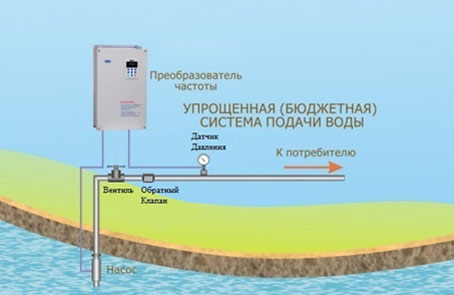 4.2 Предложения по строительству, реконструкции и модернизации объектов централизованных систем водоотведенияСхемой предполагается следующие мероприятия по усовершенствованию схемы водоотведения:произвести капитальный ремонт, разработать и выполнить проект расширения и реконструкции существующих сетей канализации в д. Пересна, д. Денисово, д. Мурыгино, д. Лосня и д. Рябцево; разработать проект и осуществить реконструкцию очистных сооружений в д. Пересна, д. Денисово, д. Мурыгино, д. Лосня. При проектировании малоэтажной застройки рекомендуется использовать локальные очистные сооружения, не требующие траншей или полей фильтрации и обеспечивающие 98%-ную степень очистки. Также возможны варианты других современных систем автономной канализации (установки биологической очистки, септики и т.п.);Разработать проект и осуществить прокладку сетей канализации, сетей ливневой канализации со строительством очистных сооружений, для территорий новой (проектируемой) застройки. Проведение мероприятий по снижению объемов водоотведения за счет введения систем оборотного водоснабжения, создания бессточных производств и водосберегающих технологий.Мероприятия на расчетный срок:Развитие систем водоотведения в населенных пунктах сельского поселения, в долгосрочной перспективе, необходимо проводить последовательно:на первом этапе выгребные ямы заменяются на системы автономной переработки стоков (септики + дренажные системы);на втором этапе в населенных пунктах строятся очистные сооружения, и организуется вывоз ила и стоков из септиков при помощи машин ассенизации; В большинстве деревень сельского поселения на приусадебных участка площадью более 2000 кв.м наиболее эффективным будет создание индивидуальных систем канализации и почвенной фильтрации. Желательно, чтобы эти системы создавались по единым стандартам, которые гарантируют их экологическую безопасность и упрощают их обслуживание. Для остальных населенных пунктов развитие систем канализации должно происходить естественным путем от автономных до коллективных центральных, по согласованию между гражданами населенных пунктов в рамках государственных и частных программ инвестирования проектов.В строительных нормах и правилах сельского поселения должны быть введены нормы, связывающие ввод водопровода в дом с обязательной организацией системы сбора и очистки стоков.Эффективная утилизация стоков может быть организована за счет применения экологически сбалансированных систем включения стоков в естественные циклы природопользования. Для этого можно использовать:технологии подготовки плодородных грунтов из торфа, соломы и стоков;технологии разделения "белых" (душ, мойка) и "серых" (туалет) сточных вод с последующей раздельной фильтрацией и использованием в качестве технической воды и удобрений;- технологии использования сточных вод для создания автоматических систем подкормки растений.Установка современных очистных сооруженийДля уменьшения сбросов загрязняющих веществ, иных веществ и микроорганизмов в поверхностные водные объекты, подземные водные объекты и на водозаборные площади необходимо произвести установку современных очистных сооружений.Метод биохимической очистки сточных вод активным илом заключается в переработке скоплениями аэробных микроорганизмов органических загрязнений при их частичной или полной минерализации, в присутствии кислорода, подаваемого в аэротэнк, и последующим разделением прореагировавшей смеси. Условно, принято разделять весь процесс очистки на два периода: период биологического созревания и период стационарного биохимического окисления. В период биологического созревания в аэробных условиях с активным илом развивается оптимальное количество активного ила, адаптированного применительно к этому режиму работы установки, количеству и качеству сточной воды.В период стационарного процесса работы очистных установок с аэрацией, обычно, различают четыре фазы работы активного ила.Первая фаза:Биосорбция органического вещества хлопьями активного ила. 
Происходит интенсивный прирост биомассы активного ила и резкое снижение концентрации органических загрязнений за счет биосорбции органических загрязнений активным илом. Продолжительность фазы биосорбции не превышает 30 минут.Вторая фаза: Биохимическое окисление органических веществ хлопьями активного ила. Происходит дальнейший прирост биомассы активного ила и снижение концентрации органических загрязнений за счет декарбонизации. Продолжительность фазы биохимического окисления около 1 часа. 
Рассмотрим процессы, протекающие в фазе биохимического окисления, подробнее. Как известно, биохимическую очистку сточных вод осуществляют главным образом микробы. Микробы не имеют специальных органов пищеварения, поэтому все необходимые для их жизнедеятельности вещества попадают в клетку через мельчайшие поры клеточной оболочки (мембраны). Эти поры настолько малы, что для проникновения через них вещества должны быть предварительно подготовлены, т.е. предварительно размельчены до молекулярного состояния и частично превращены в более простые соединения в окружающем их растворе. Для этого в процессе эволюции у микроорганизмов выработалась способность выделять в окружающую среду гидролитические экзоферменты (эктоферменты), которые и подготавливают содержащиеся в ней сложные вещества к усвоению микробной клеткой.Другая группа ферментов, называемая от эндоферменты, в отличие экзоферментов, действует внутри микробной клетки. Эндоферменты способствуют усвоению питательных веществ клеткой. Как только питательные вещества попадают в клетку, эндоферменты сразу же перерабатывают их в вещество протоплазмы клетки.Каждый из вырабатываемых ферментов имеет свою цель. Одни из них действуют на белки, вторые на жиры, третьи на углеводы. 
Вся совокупность биохимических процессов, протекающих при очистке сточных вод, очень сложна, однако схематически их можно представить следующим образом.Углеводы в аэробных условиях подвергаются изменениям, которые показаны на рисунке. Кроме того, незначительная часть моносахаридов идет для синтеза гликогена в микробных клетках, хотя большая часть в процессе эндогенного дыхания микробной клетки окисляется (попросту сгорает). Весь процесс окисления углеродсодержащих веществ в аэробных условиях носит название декарбонизации сточных вод.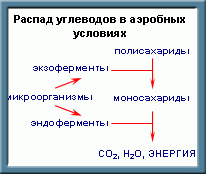 Третья фаза:Синтез клеточного вещества активного ила из оставшихся органических веществ сточной воды за счет энергии, освободившейся во второй фазе.Количество органического субстрата, переходящего в новые клетки, составляет приблизительно 65%. Эта фаза отличается от предыдущих относительным постоянством массы активного ила, она протекает до тех пор, пока не будет исчерпано все органическое вещество, предварительно накопленное клеткой микроорганизмов ила. Суммарная продолжительность этой фазы в аэротенке и регенераторе составляет в стационарном процессе около 20 часов.Одним из органогенов, элементом необходимым для развития любого микроорганизма, является азот. В связи с этим на практике огромное значение имеет биохимический распад белков.Распад белка в аэробных условиях можно представить следующим образом. Белковые молекулы под влиянием ферментов, выделяемых микроорганизмами, расщепляются на ряд более простых веществ. Этот распад происходит через альбумозы и пептоны до аминокислот. Часть аминокислот используется как строительный материал размножающимися микроорганизмами активного ила, а часть подвергается дезаминированию с образованием аммиака, воды и СО2. В аэробных условиях образующийся аммиак растворяется в воде, образуя гидрат окиси аммония, который, в свою очередь, связывается с углекислотой, образуя углекислый аммоний.Однако стоит отметить, что большая часть аминокислот, образовавшихся из белков сточных вод при их расщеплении, используется как строительный и энергетический материал для биосинтеза клеток микроорганизмов активного ила.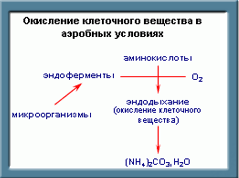 Четвертая фаза:Эндогенное дыхание или окисление клеточного вещества активного ила. Эта фаза характеризуется уменьшением биомассы активного ила. Органические вещества клеток биомассы подвергаются эндогенному окислению до конечных продуктов NН3, СО2, Н2O, что приводит к уменьшению общей массы ила. Эта фаза начинается после 20-24 часов аэрации активного ила и заканчивается через 2-3 суток.             Из азота, использованного как строительный материал для синтеза активного ила, при биохимическом окислении, образуется, в конечном счете, углекислый аммоний. Этот процесс наглядно отображен на рисунке. 
Следует особо отметить, что жиры мало и медленно подвергаются биохимическим процессам разложения, и их биохимическое окисление происходит именно в этой фазе.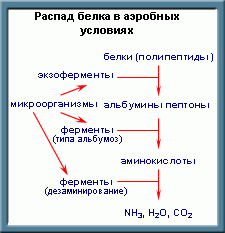 Дальнейшая очистка сточных вод.Азотсодержащие органические вещества попадают в сточную воду не только в виде белка, но и в виде продуктов обмена, в частности мочевины. Образующийся углекислый аммоний при дезаминировании, самоокислении активного ила, при гидролизе мочевины и других продуктов азотистого обмена в дальнейшем подвергается биохимическому окислению при помощи аэробных бактерий.Этот процесс, получивший название нитрификации, осуществляется в две фазы. Первая фаза:В этой фазе аммонийные соли, в результате биохимического окисления, превращаются в азотистые соединения (нитриты) кокковыми бактериями из рода B.Nitrosomonas.Вторая фаза:В этой фазе аммонийные соли, в результате биохимического окисления, превращаются в азотистые соединения (нитраты) бактериями из рода B.Nitrobaster. Таким образом, азотная кислота в виде минеральных солей (нитратов) является конечным продуктом окисления белковых веществ и продуктов их обмена в животных и растительных организмах. В связи с этим по количеству нитратов судят об успешности и полноте процесса биохимического окисления. Процесс нитрификации связан с выделением большого количества тепла, и поэтому играет немаловажную роль при эксплуатации сооружений биохимической очистки в зимний период.Следует отметить, что кроме этого во время нитрификации происходит накопление кислорода, который далее будет использован для биохимического окисления органических безазотистых веществ, когда полностью израсходован для этого процесса весь свободный (растворенный в воде) кислород.Далее следует процесс денитрификации, под денитрификацией, в широком смысле слова, понимается процесс восстановления микроорганизмами солей азотной кислоты (нитратов) независимо от того, образуются ли при этом соли азотистой кислоты, низшие окислы азота, аммиак или свободный азот.Так в щелочной среде и при свободном доступе кислорода восстановительный процесс не идет дальше солей азотистой кислоты, в кислой среде и при затрудненном доступе кислорода восстановление идет до аммиака. Денитрификацией, в более узком смысле, называют разложение азотнокислых или азотистокислых солей с выделением свободного азота. Не имея свободного кислорода или располагая им в ограниченном количестве, денитрифицирующие бактерии получают его при расщеплении солей азотной или азотистой кислоты, одновременно окисляя им же безазотные органические соединения, получая при этом энергию необходимую для инициирования реакции.Внешне процесс денитрификации характеризуется обильным выделением газов, состоящих, как правило, из смеси азота и углекислого газа, иногда с примесью закиси азота. Источником энергии для денитрифицирующих бактерий служат органические соединения, поступающие со стоком.Хотя цикл развития активного ила происходит по тем же фазам и стадиям, по которым развиваются «чистые» бактериальные культуры, однако развитие активного ила имеет ряд особенностей, к которым в первую очередь относят низкую скорость отмирания активного ила. По некоторым данным установлено, что отмирание активного ила происходит в 17 раз медленнее, чем его прирост, что очевидно обусловлено его отменной адаптацией.Раздел 5. Экологические аспекты мероприятий по строительству, реконструкции и модернизации объектов централизованных систем водоснабжения и водоотведения.5.1 Экологические аспекты мероприятий по строительству, реконструкции и модернизации объектов централизованных систем водоснабженияВсе мероприятия, направленные на улучшение качества питьевой воды, могут быть отнесены к мероприятиям по охране окружающей среды и здоровья населения Мурыгинского сельского поселения. Эффект от внедрения данных мероприятий – улучшение здоровья и качества жизни граждан.5.2 Экологические аспекты мероприятий по строительству, реконструкции и модернизации объектов централизованных систем водоотведения.Для улучшения экологической ситуации в сельском поселении предлагается установка современных очистных сооружений.Обеззараживание очищенных стоков производится ультрафиолетовой установкой.Раздел 6. Оценка объемов капитальных вложений в строительство, реконструкцию и модернизацию объектов централизованных систем водоснабжения и водоотведения.6.1 Оценка объемов капитальных вложений в строительство, реконструкцию и модернизацию объектов централизованных систем водоснабжения.1. Строительство станции водоподготовки и водопроводных сетей в д. Денисово Починковского района Смоленской области. Срок выполнения мероприятия – 2022 г.Описание мероприятия:- строительство новой артезианской скважины- прокладка сетей водопровода протяженностью 1,5 км- строительство станции очистки воды- установка резервного источника питанияПредполагаемая стоимость строительства – 15 000,0 тыс. руб.2. Строительство водозаборного сооружения и сетей водоснабжения в д. Лосня Починковского района Смоленской области Срок выполнения мероприятия – 2023 г.Описание мероприятия:- строительство 2 новых артезианских скважин- прокладка сетей водопровода протяженностью 5,0 км- строительство станции очистки воды- установка резервного источника питанияПредполагаемая стоимость строительства – 20 000,0 тыс. руб.3. Капитальный ремонт и строительство водопроводных сетей и водозаборных колонокСрок выполнения мероприятия – постоянно, до 2035 г.Описание мероприятия-капитальный ремонт и строительство новых водопроводных сетей в количестве – 50 км.Предполагаемая стоимость строительства 85 000,0  тыс. руб. 4. Ремонт или замена водонапорных башен на станции управления скважинными насосамиСрок выполнения мероприятия – постоянно, до 2035 г.Предполагаемая стоимость строительства – будет определяться согласно проектно-сметной документации и по мере выхода из строй водонапорных башен. Актуальная стоимость будет дополнительно внесена в схему водоснабжения и водоотведения сельского поселения.В части деревень Мурыгинского сельского поселения система водоснабжения обслуживается силами администрации поселения, тариф на водоснабжение не установлен органом тарифного регулирования. Рекомендуется установить тариф на водоснабжение в органе тарифного регулирования.6.2 Оценка объемов капитальных вложений в строительство, реконструкцию и модернизацию объектов централизованных систем водоотведения.1. Реконструкция существующих сетей канализацииСрок выполнения мероприятия – постоянно, до 2035 г.Описание мероприятия-капитальный ремонт и строительство новых канализационных сетей в количестве – 10 км.Предполагаемая стоимость строительства – 19 000,0 тыс. руб.2. Установка современных очистных сооруженийСрок выполнения мероприятия до 2035 г. Предполагаемая стоимость строительства – будет определяться согласно проектно-сметной документации и по мере необходимости в строительстве современных очистных сооружений. Актуальная стоимость будет дополнительно внесена в схему водоснабжения и водоотведения сельского поселения.Раздел 7. Целевые показатели развития централизованной системы водоснабжения.В настоящее время систему водоснабжения обслуживает ООО УК«Радуга» и ООО «Горизонт». В следующей таблице приведена динамика целевых показателей централизованной системы водоснабжения. Для улучшения данных показателей будут выполнять следующие мероприятия по модернизации централизованной системы водоснабжения - ремонт водопроводных сетей, пожарных гидрантов, водоразборных колонок, строительство и реконструкция водопроводов, капитальный ремонт скважин, водонапорных башен.Таблица 17Динамика целевых показателей развития централизованной системы водоснабженияРаздел 8. Перечень выявленных бесхозяйных объектов централизованных систем водоснабжения и водоотведения (в случаи их выявления) и перечень организаций, уполномоченных на их эксплуатацию.Согласно предоставленным данным от администрации Мурыгинского сельского поселения бесхозяйные объекты централизованной системы водоснабжения и водоотведения отсутствуют.ПРИЛОЖЕНИЯ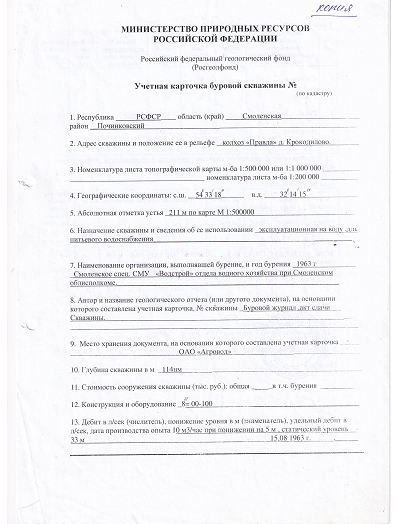 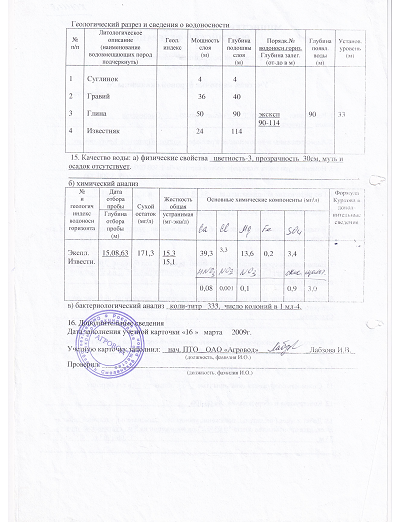 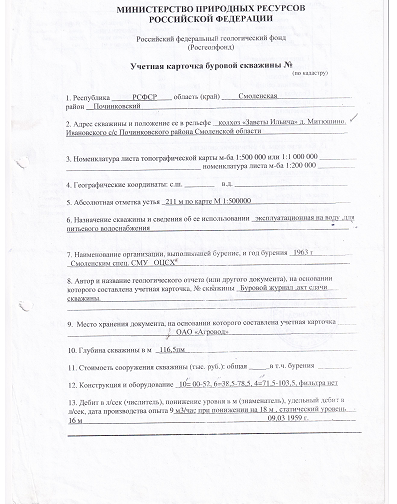 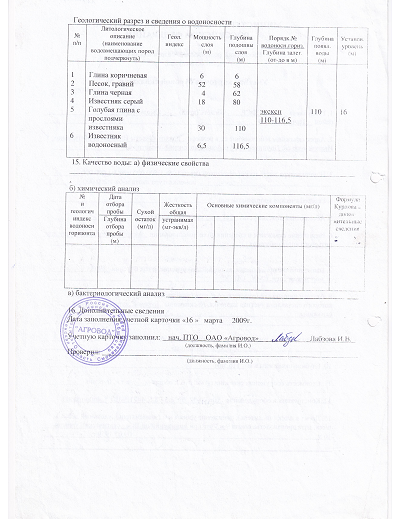 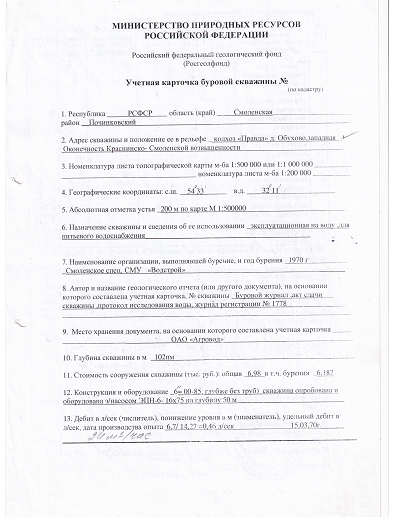 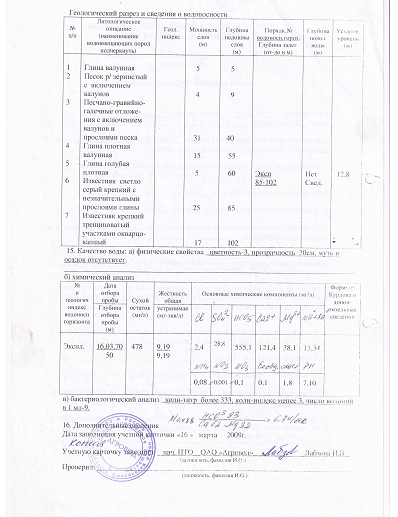 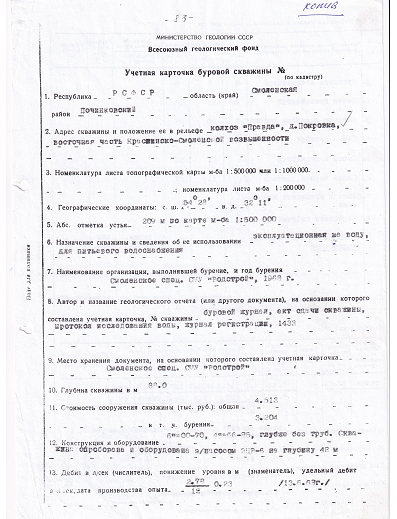 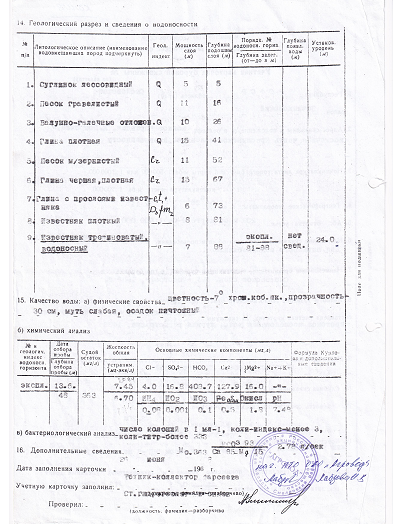 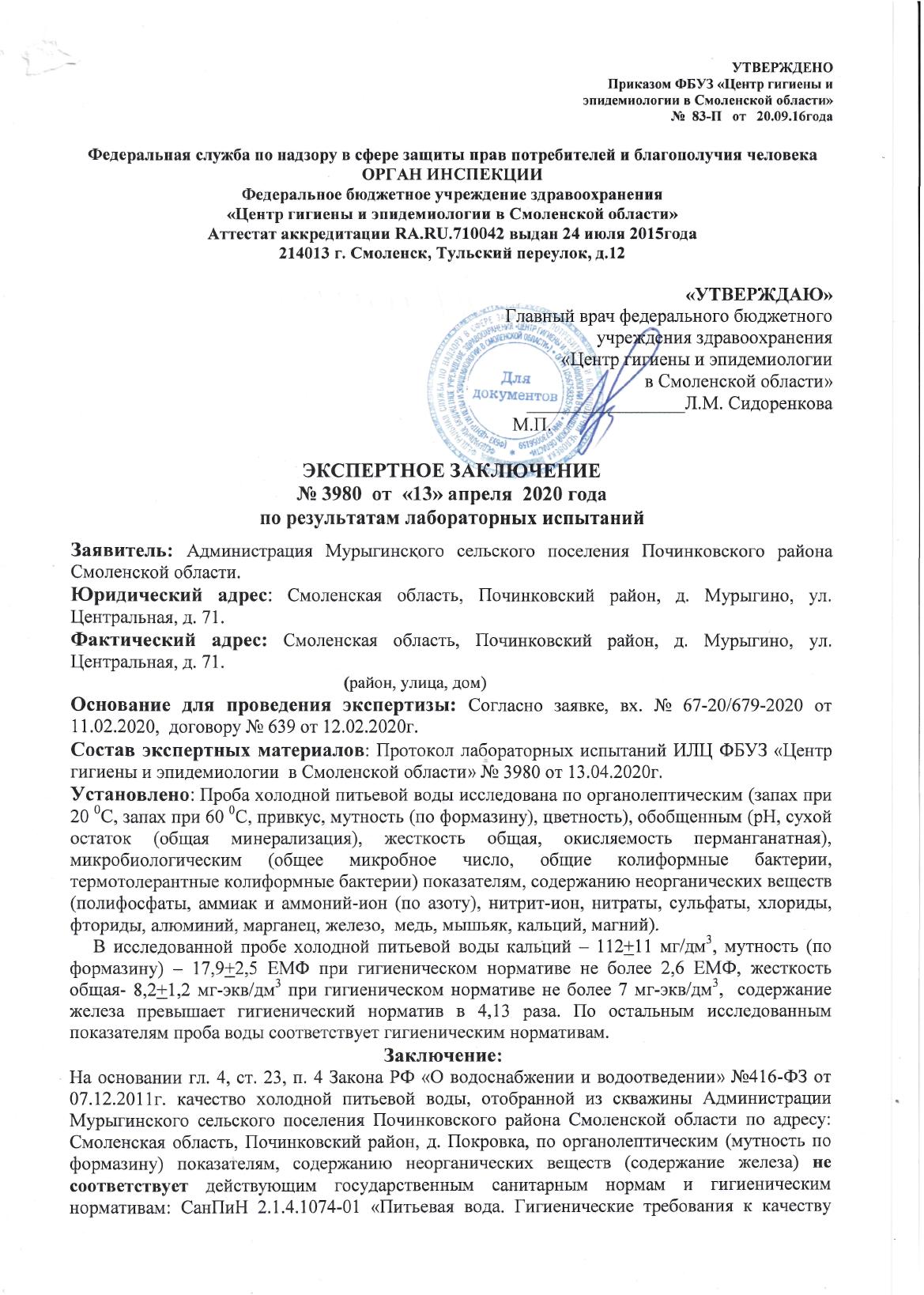 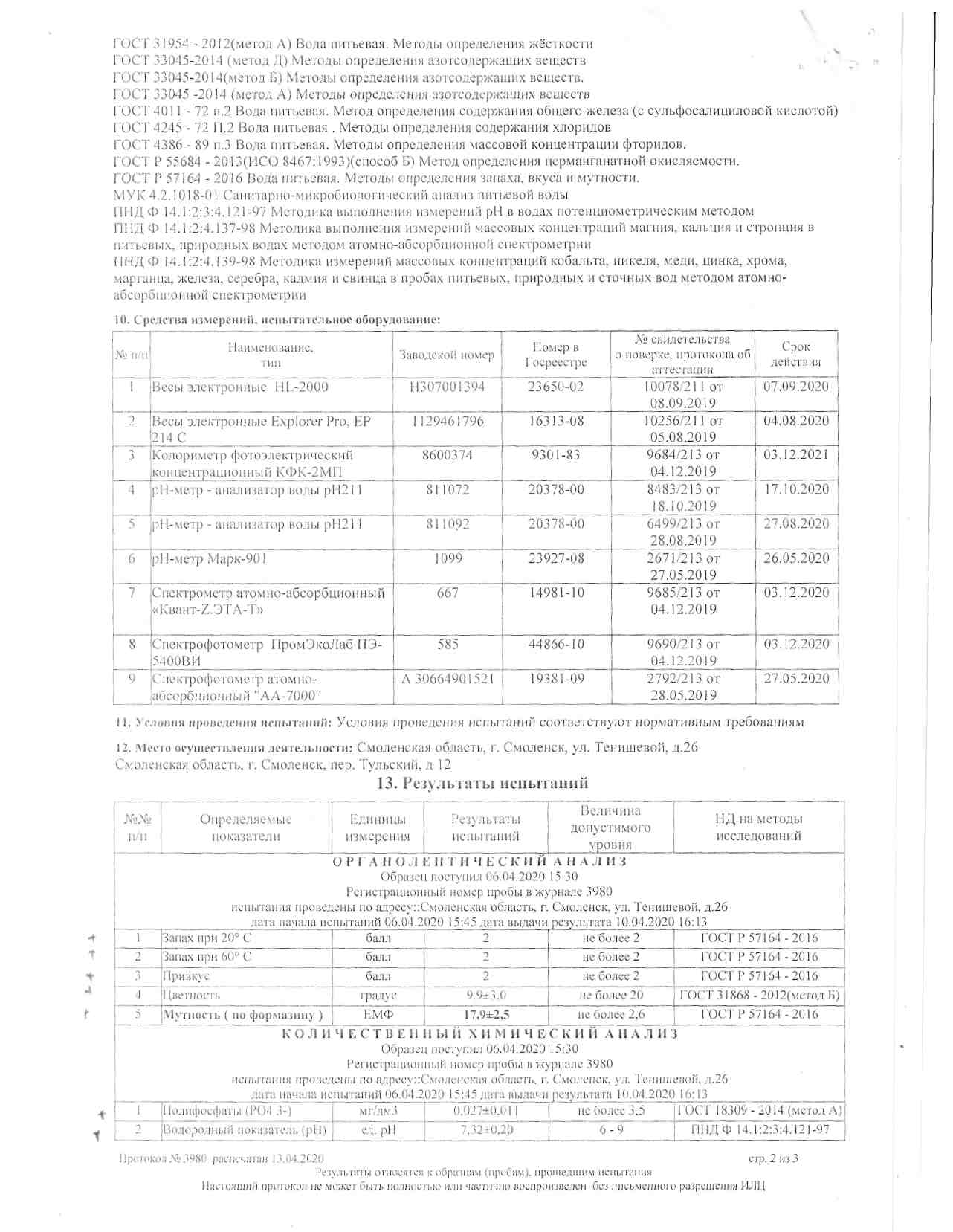 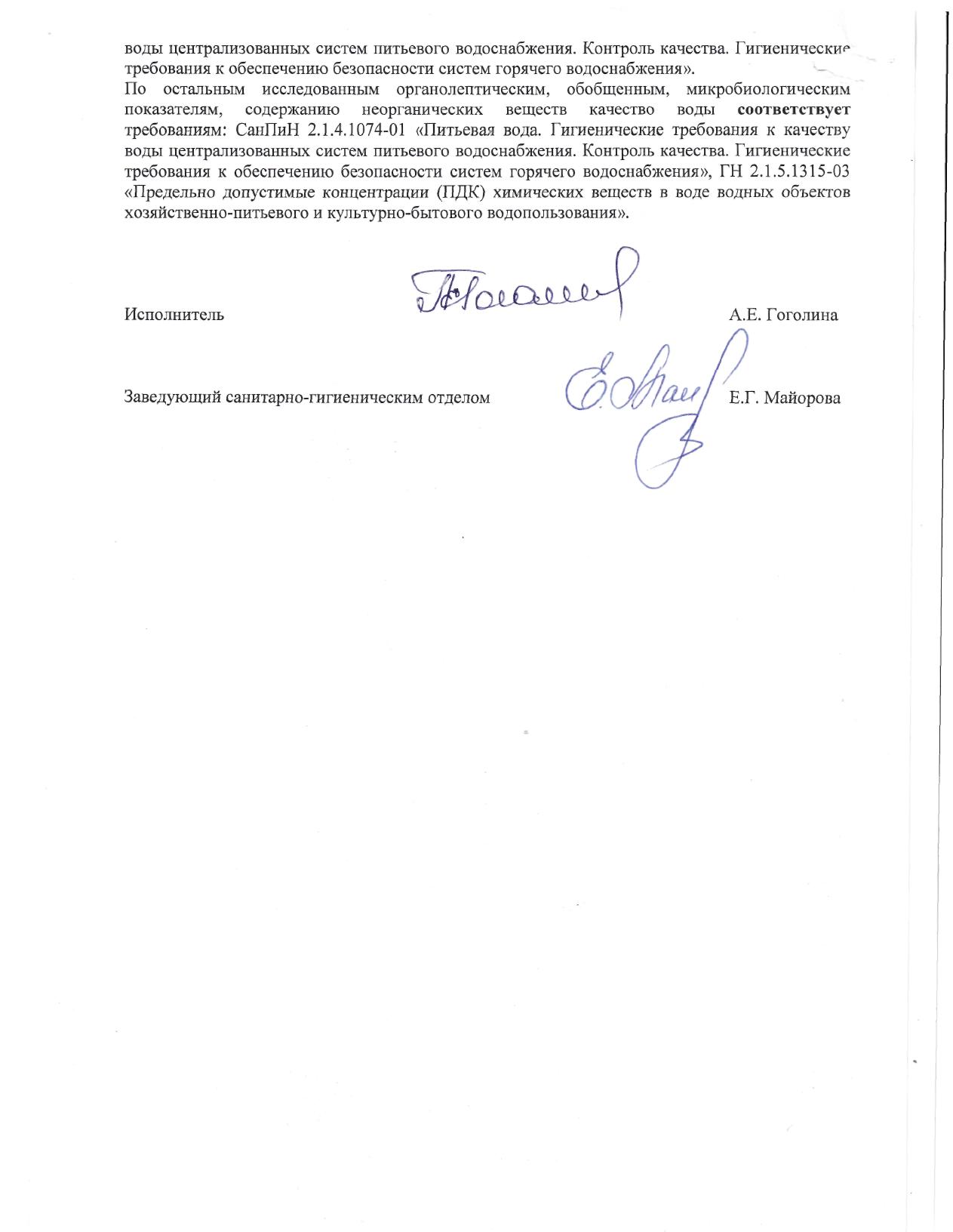 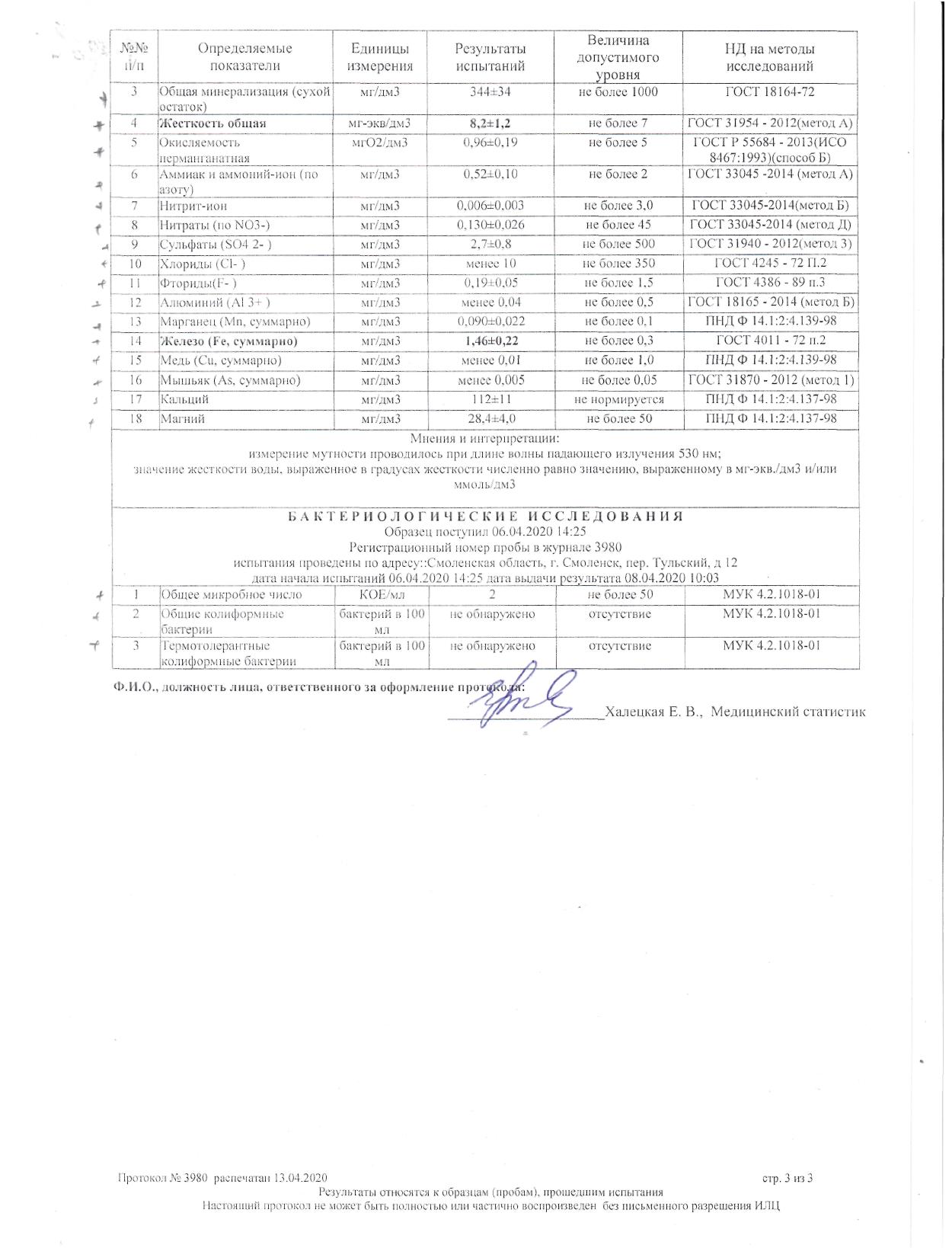 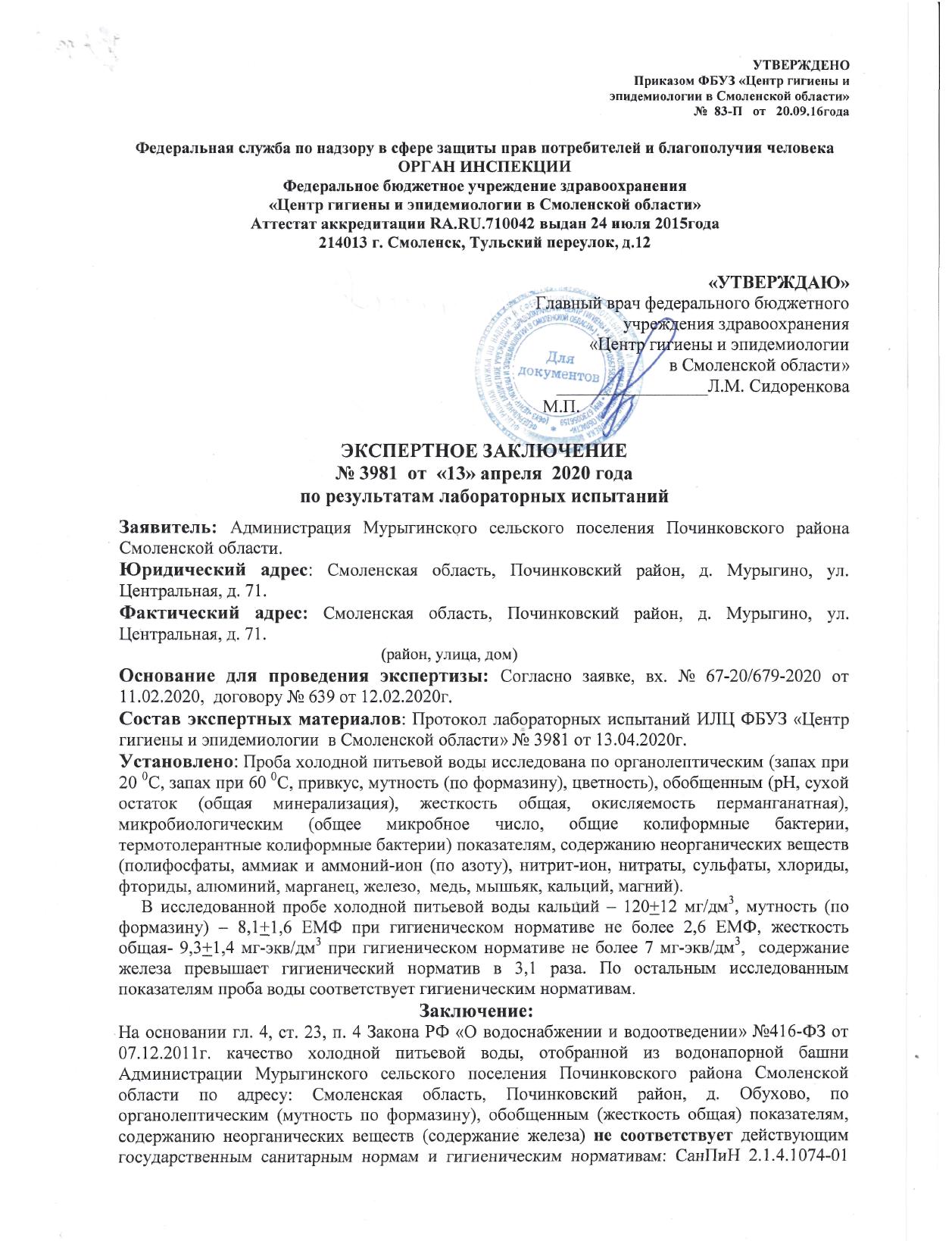 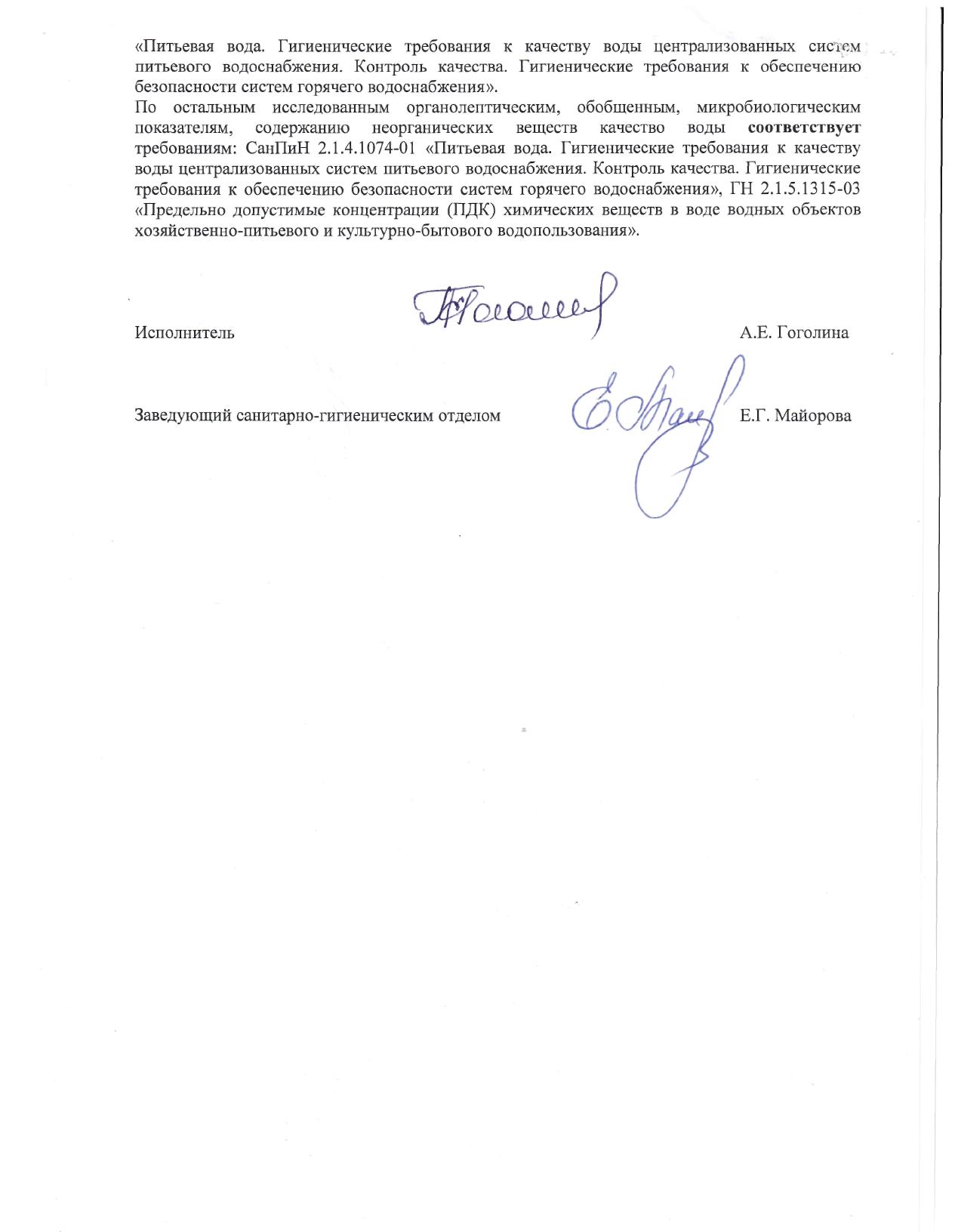 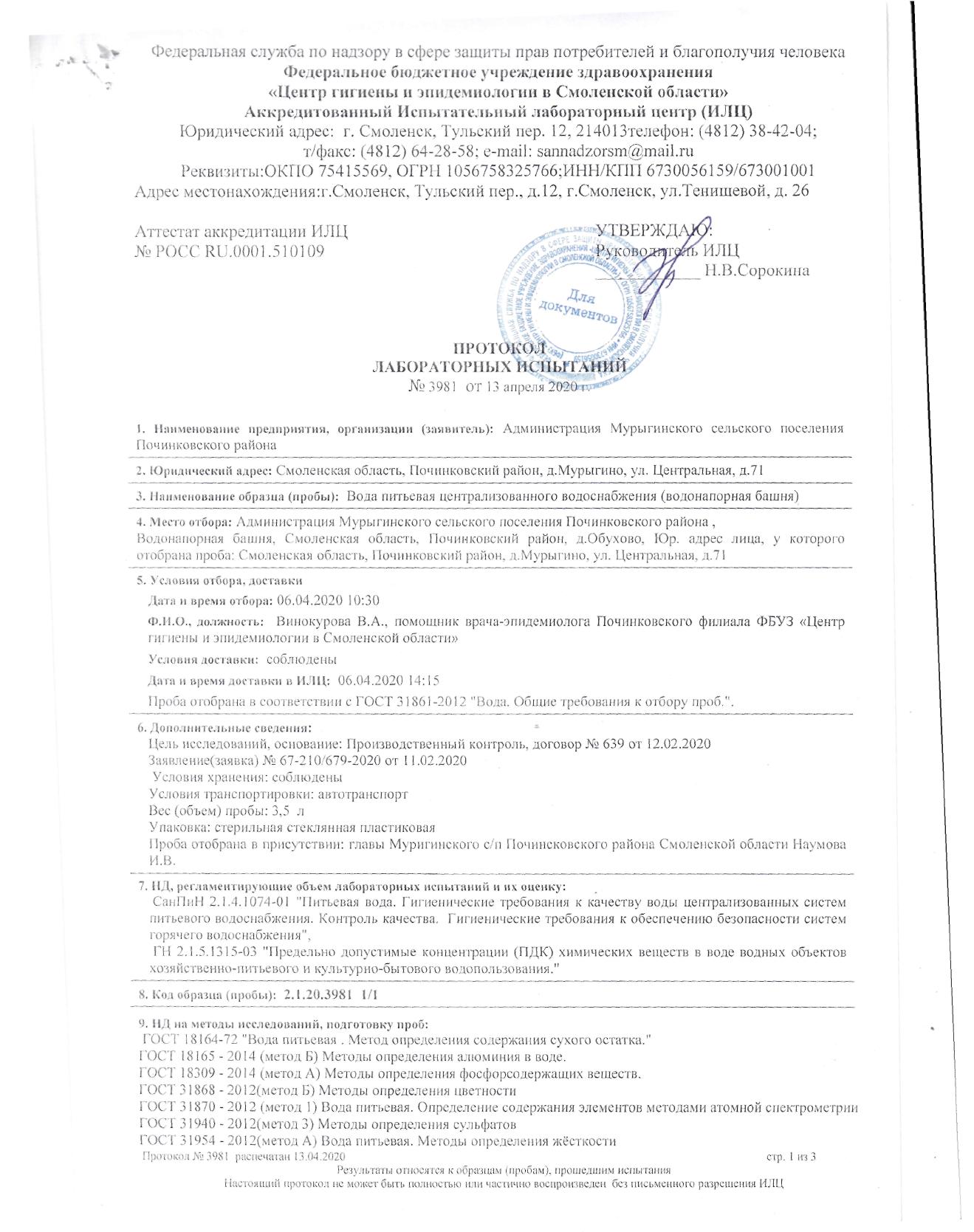 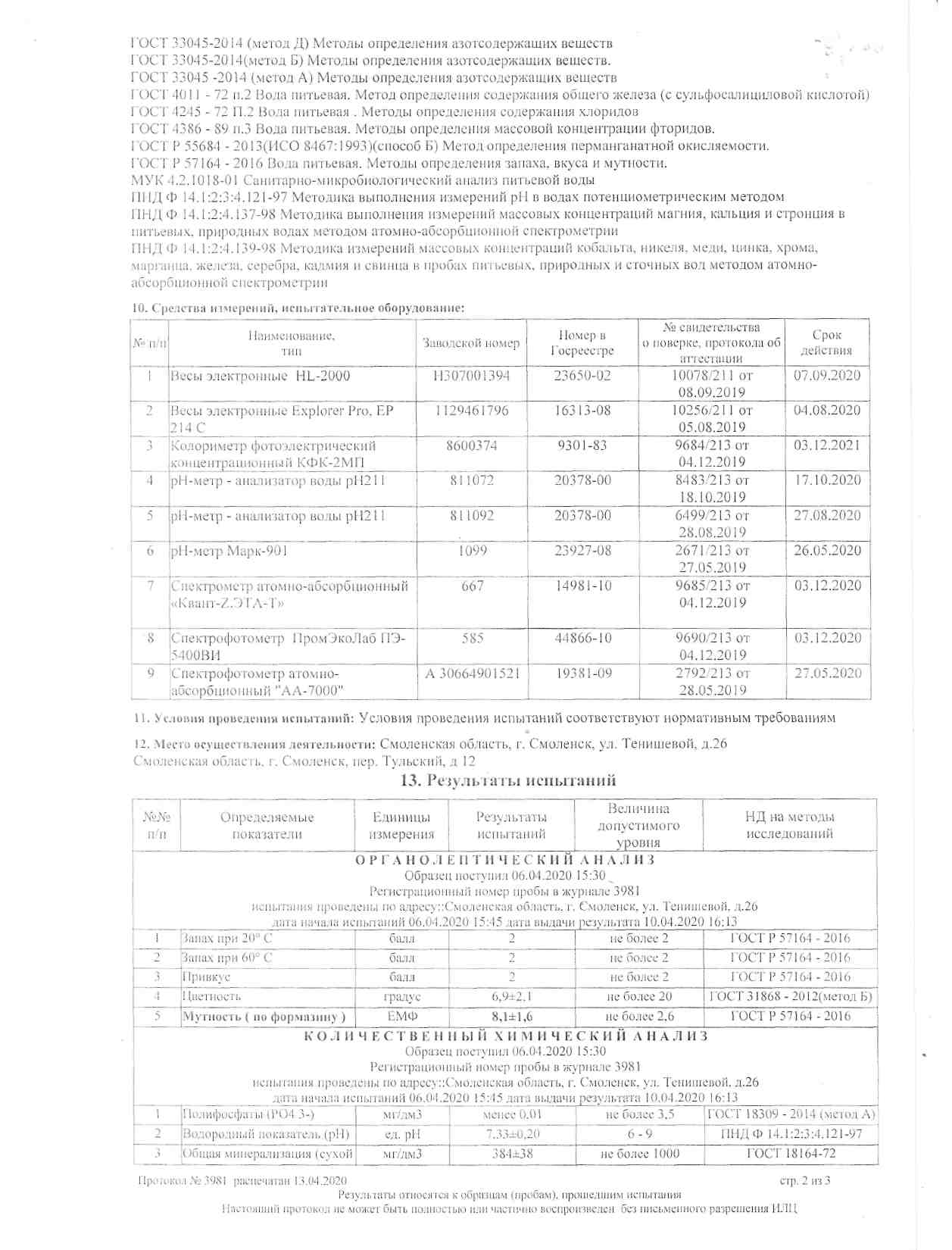 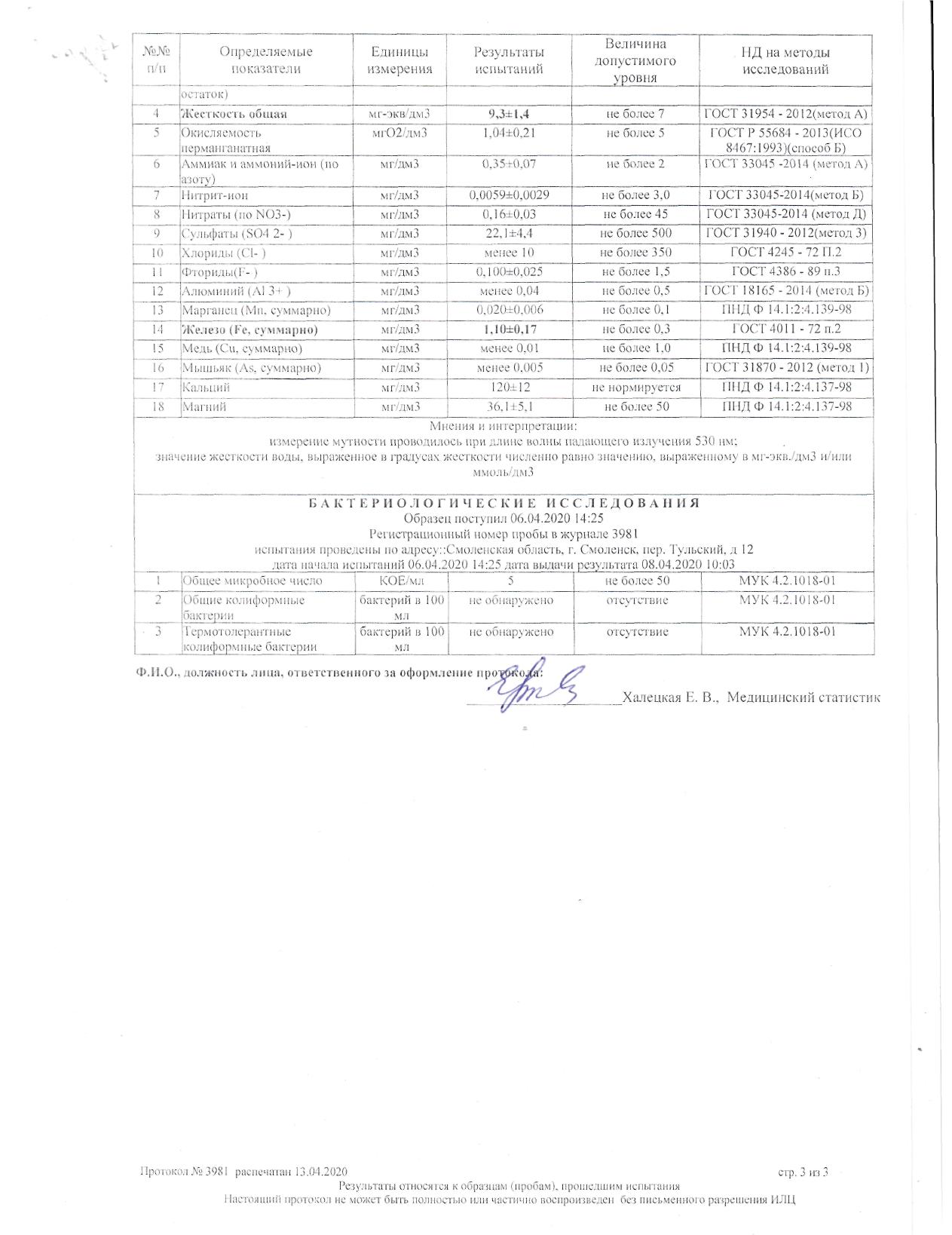 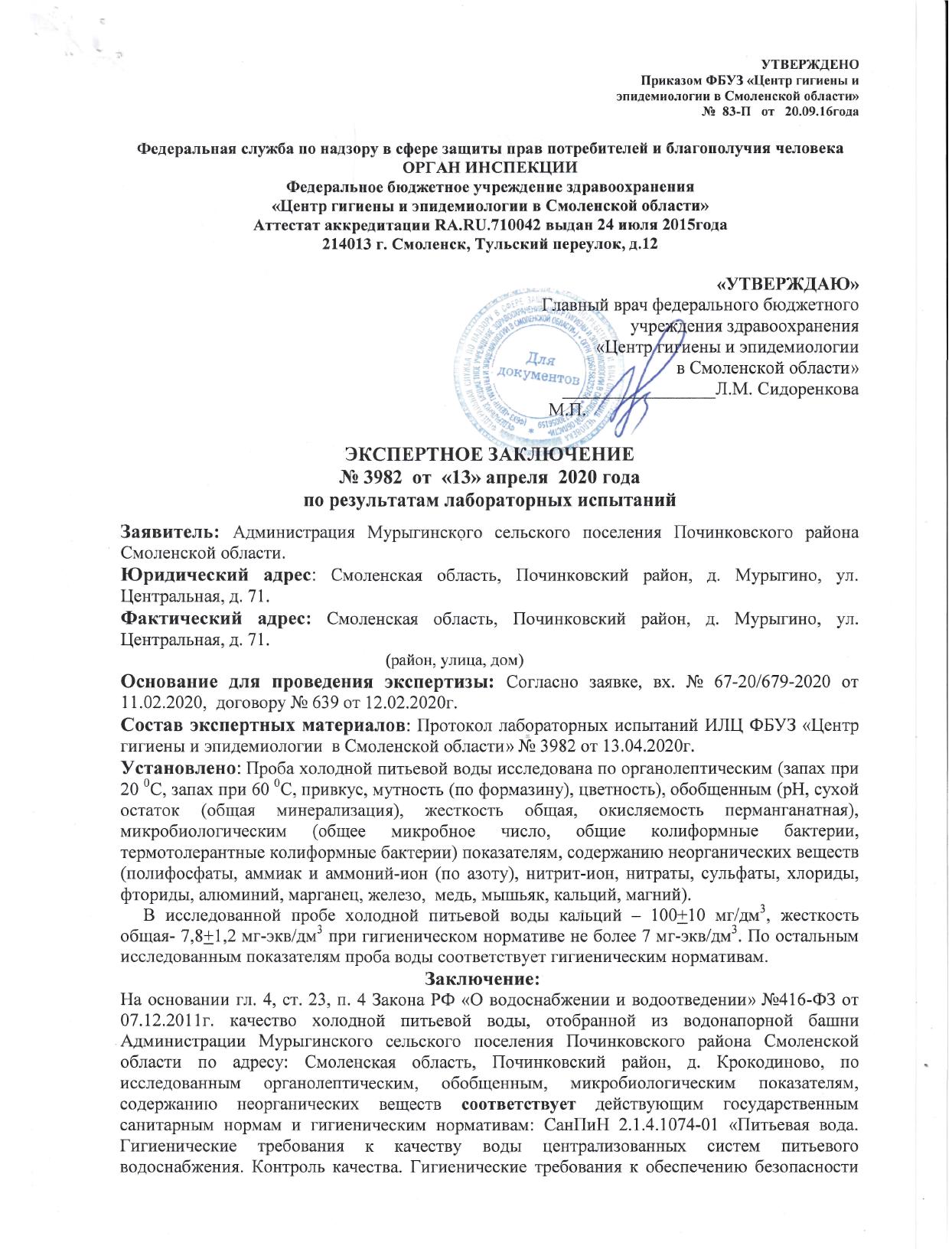 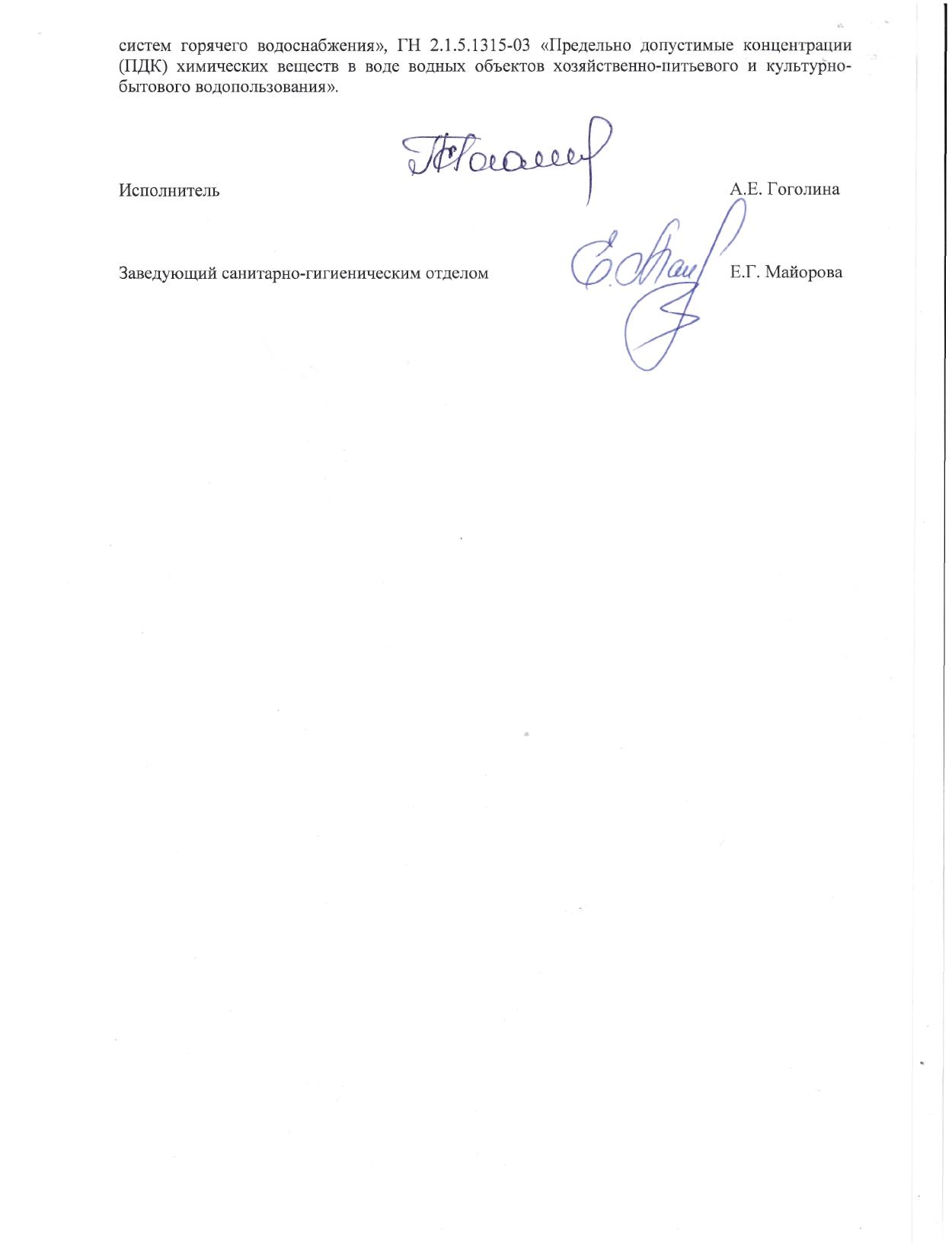 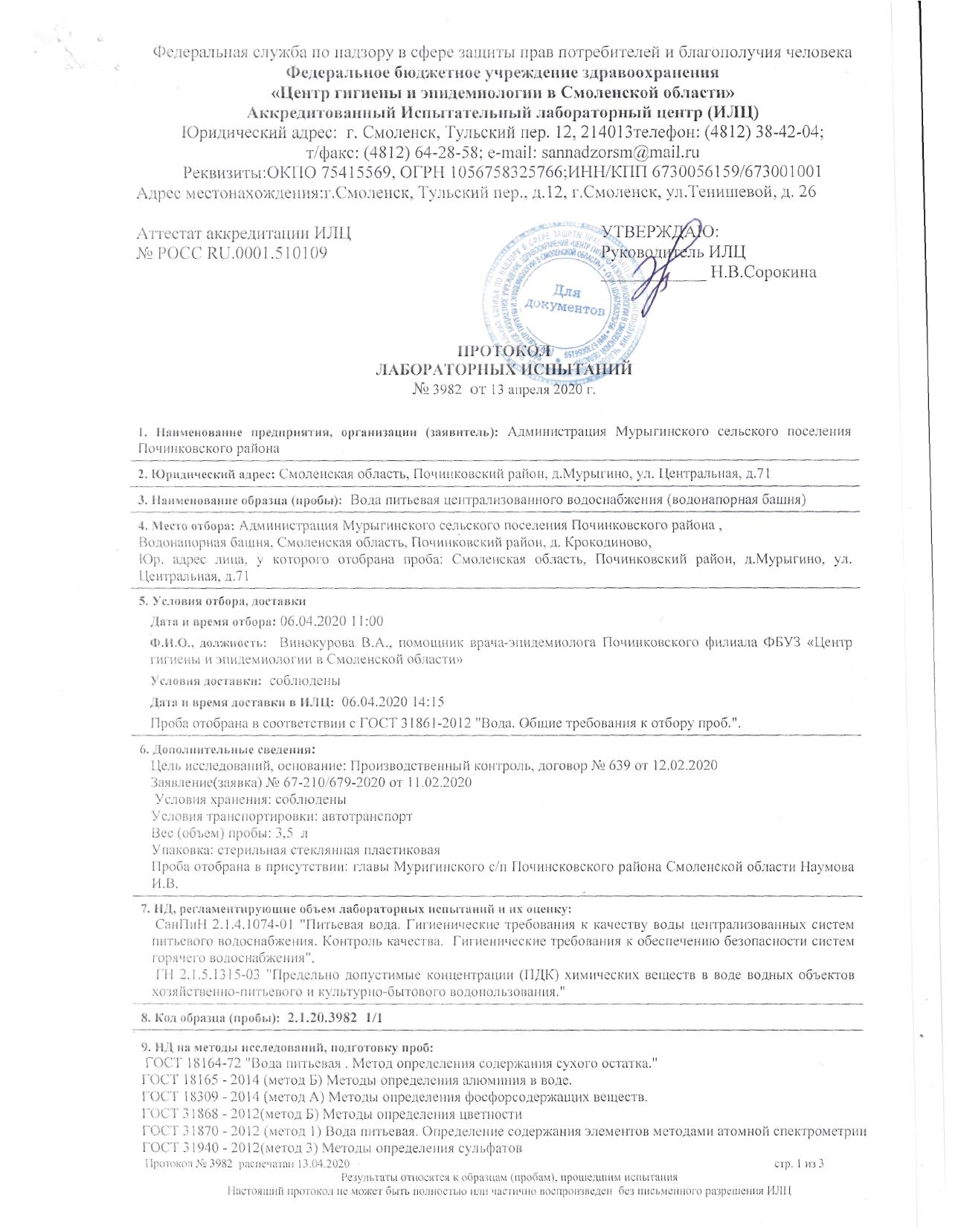 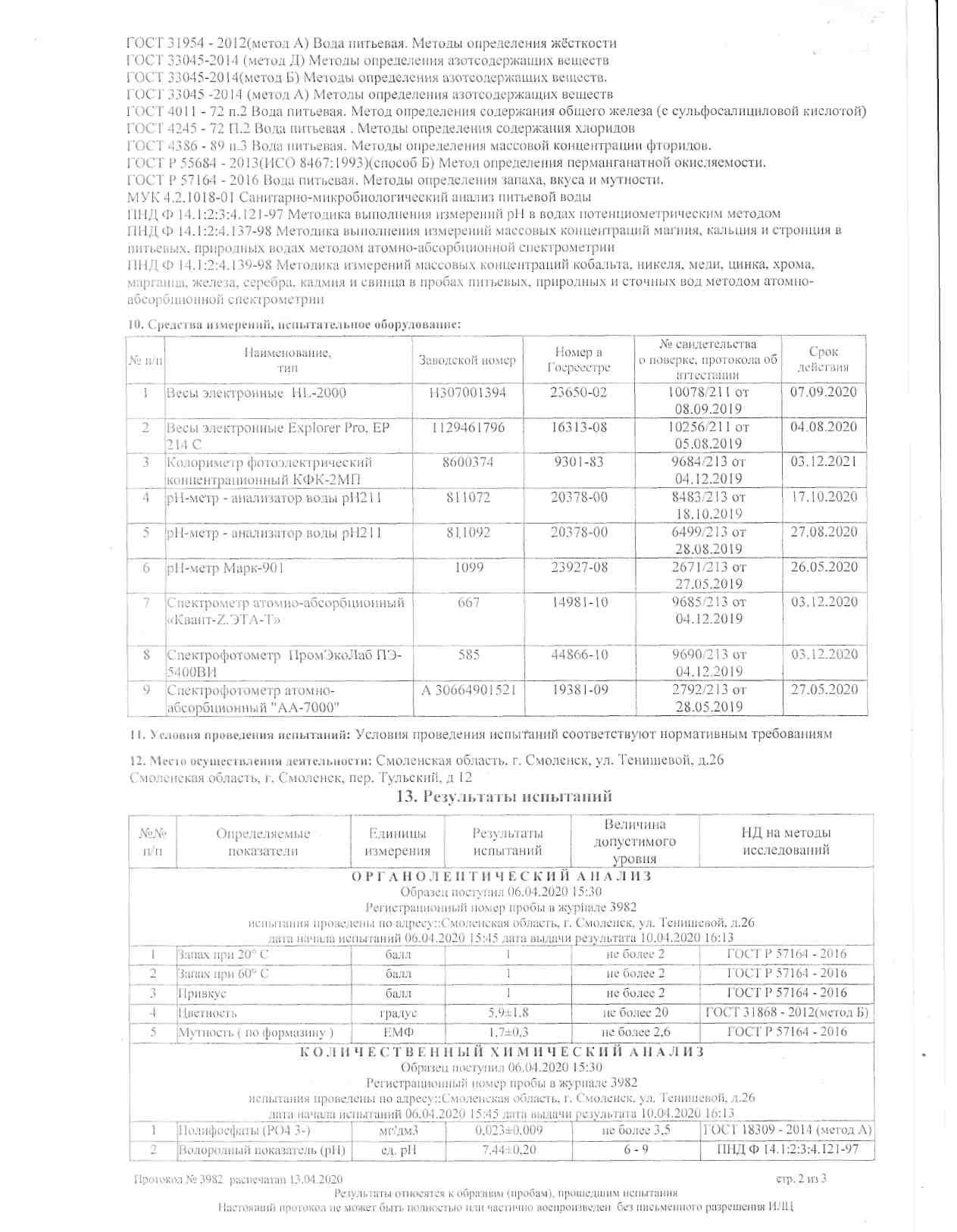 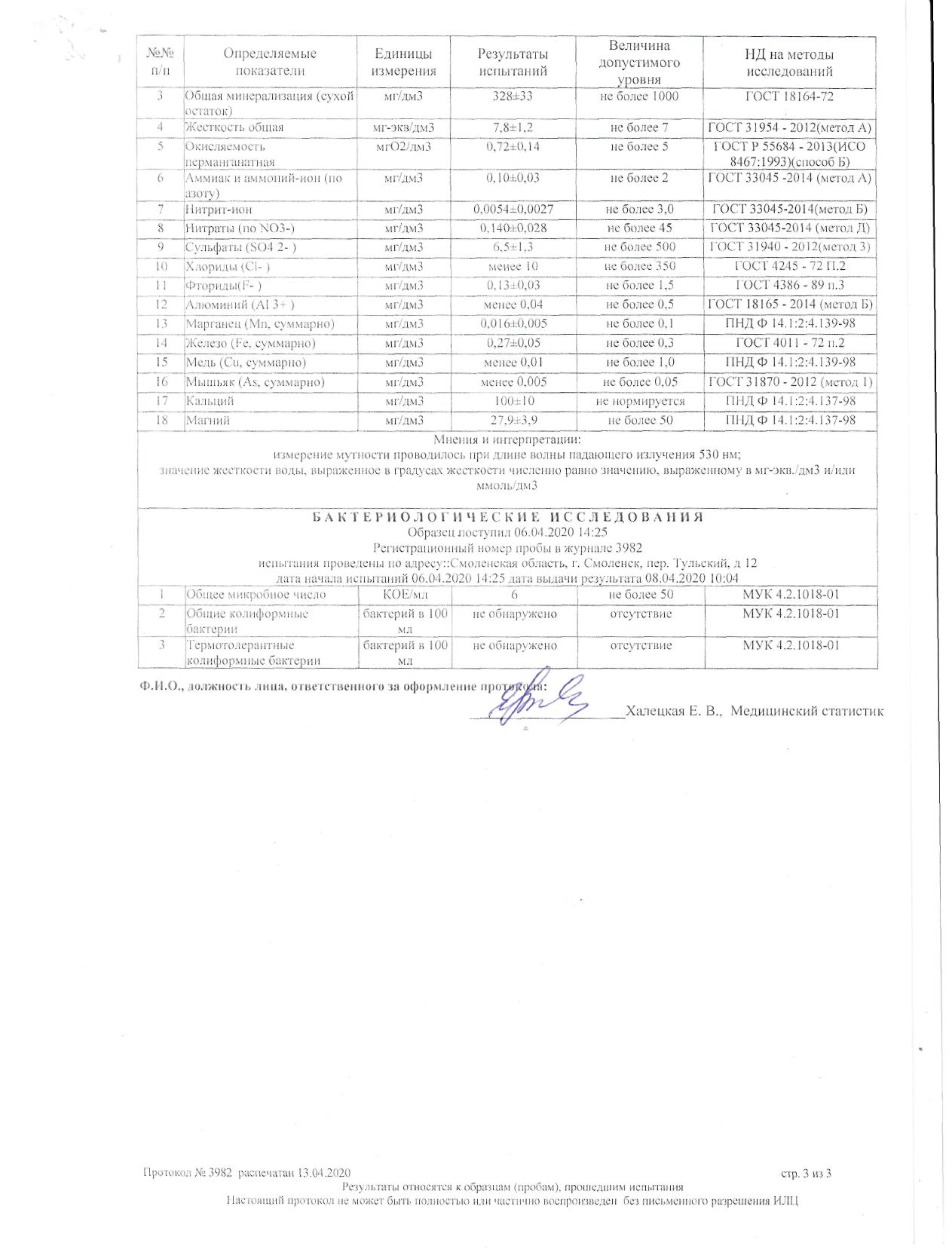 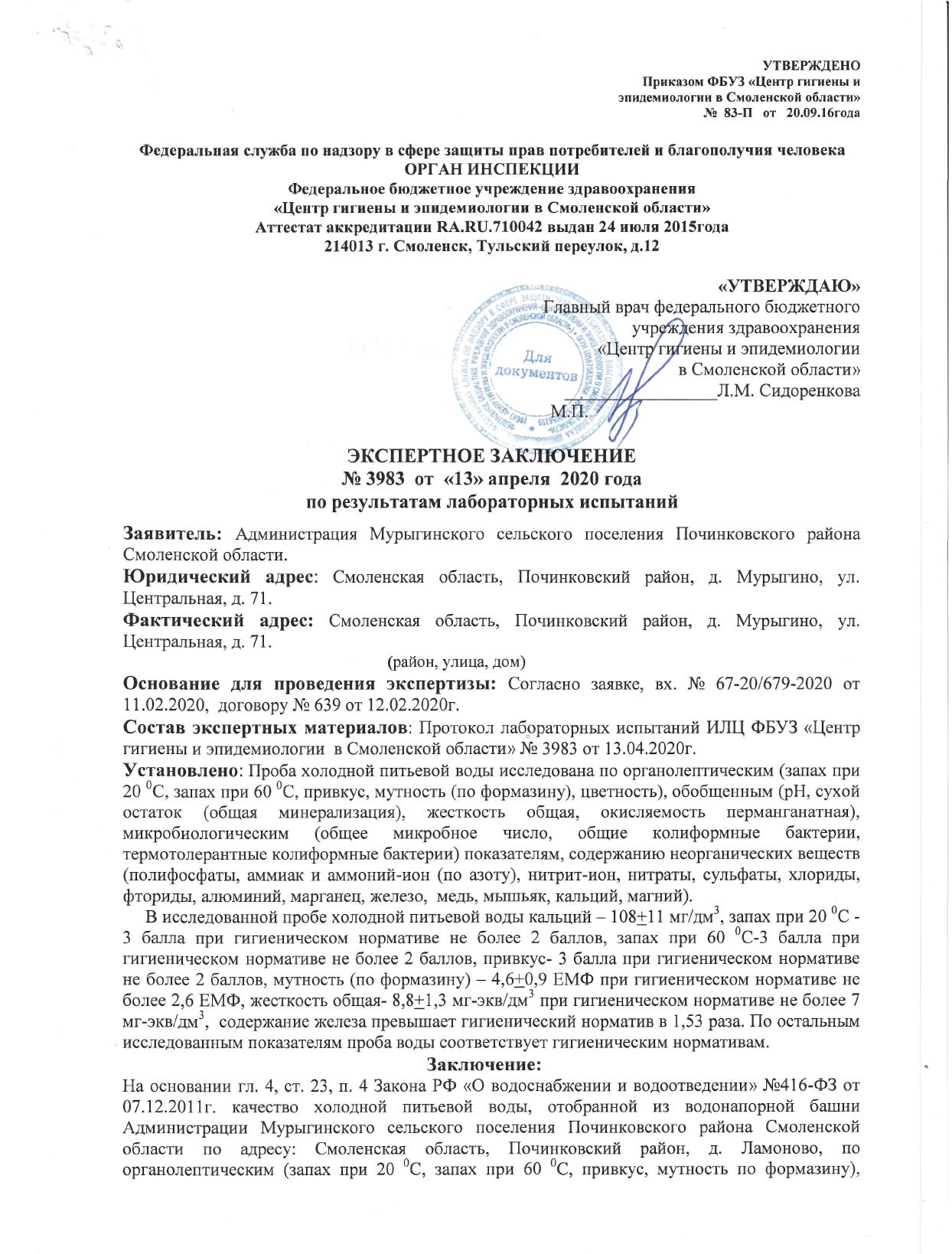 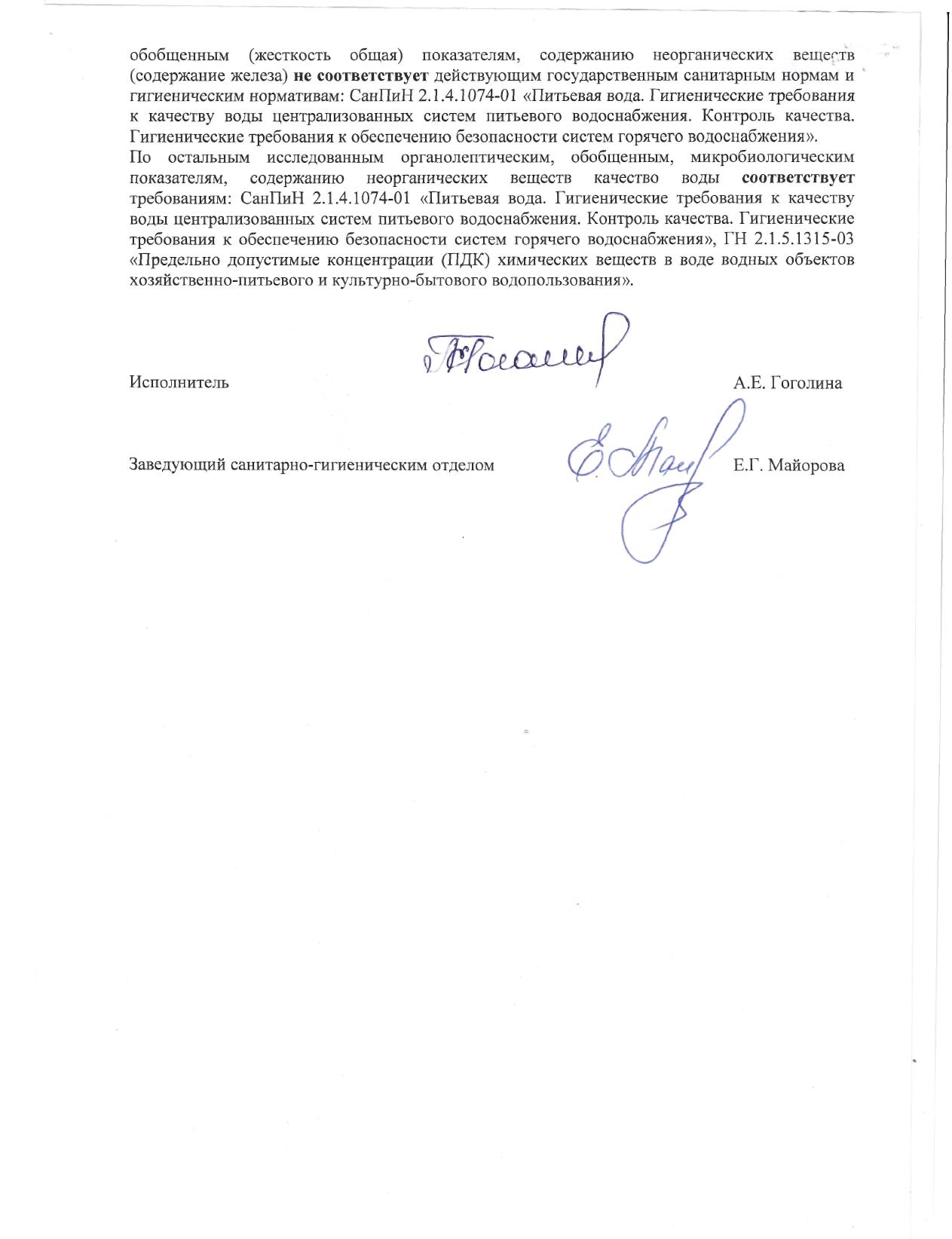 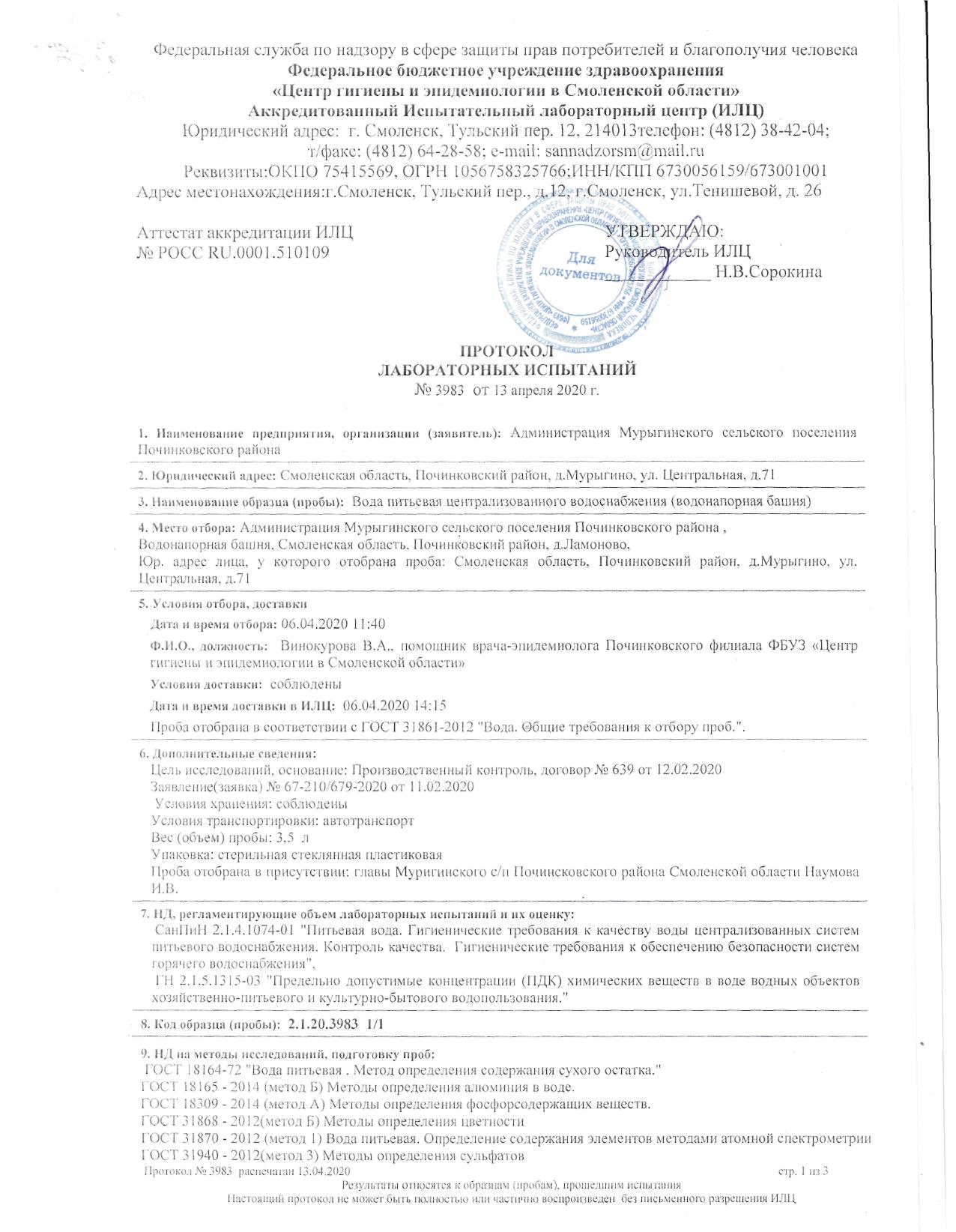 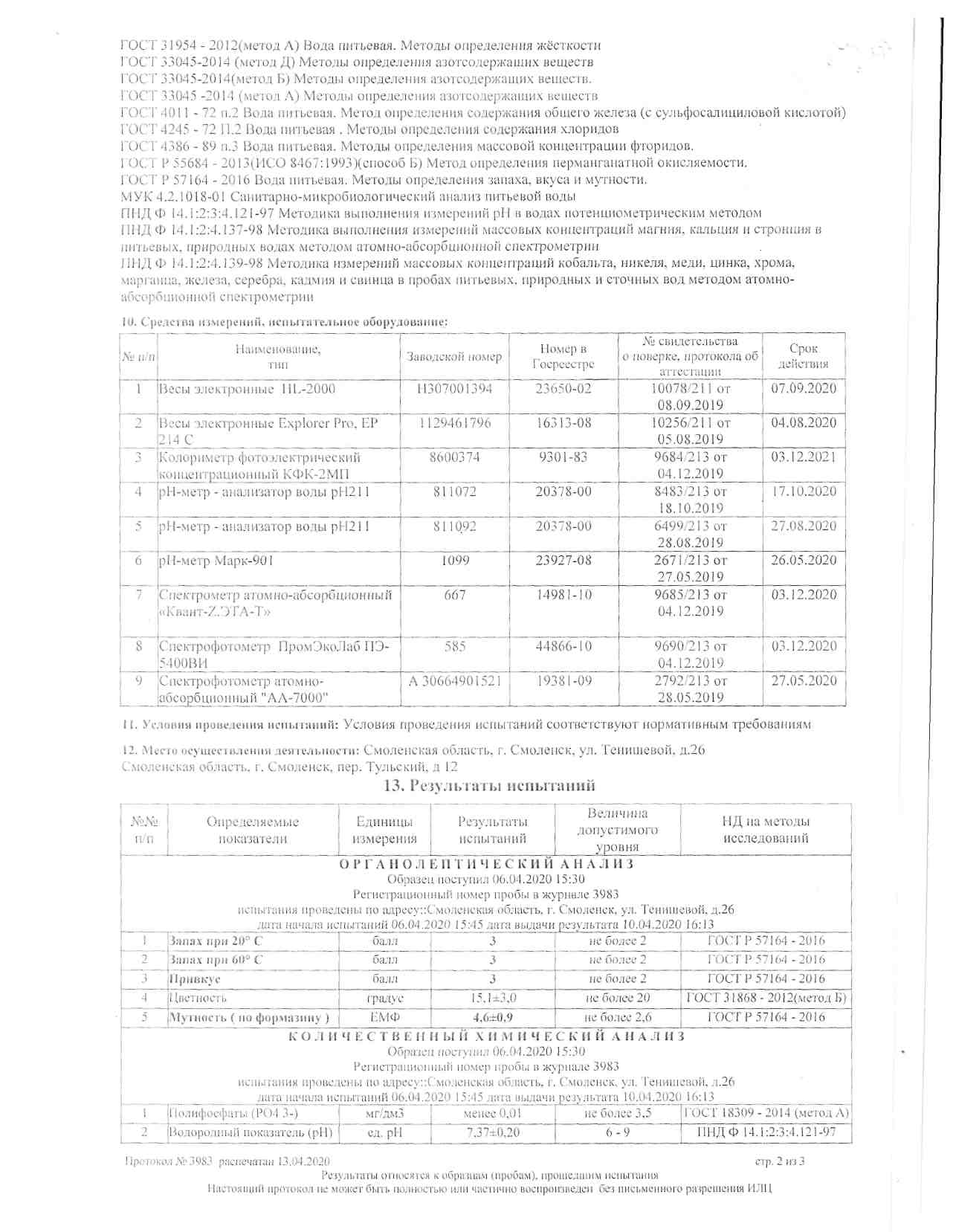 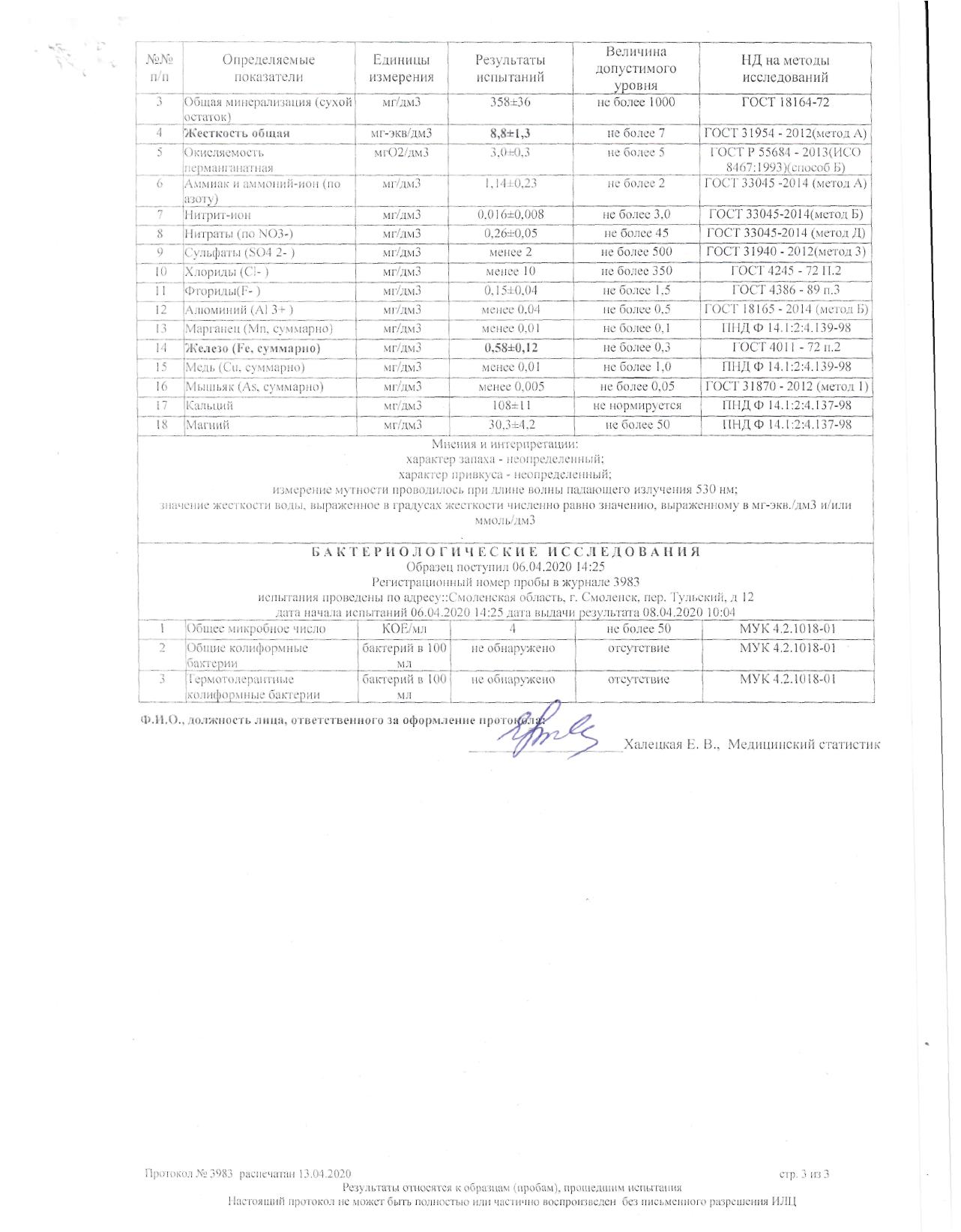 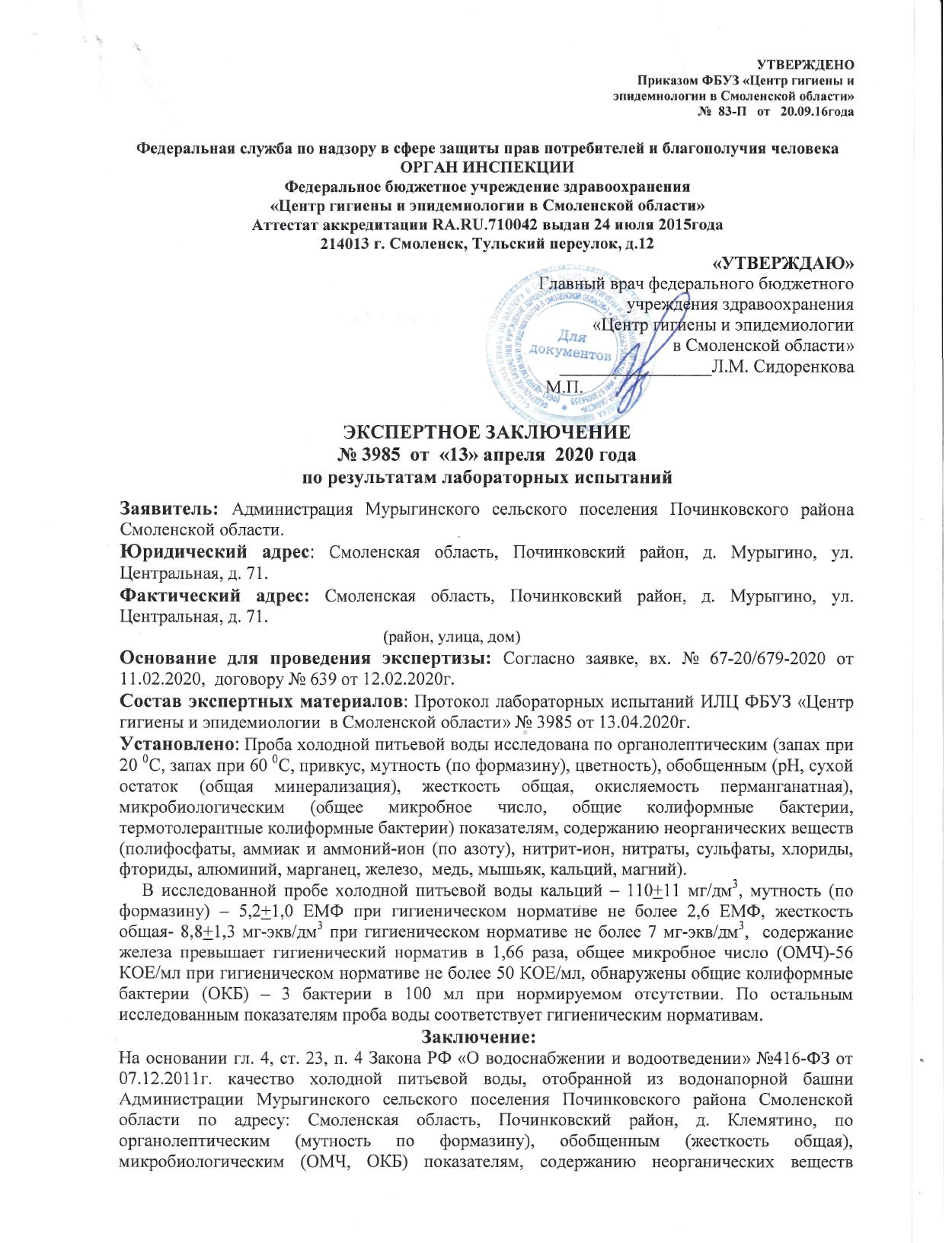 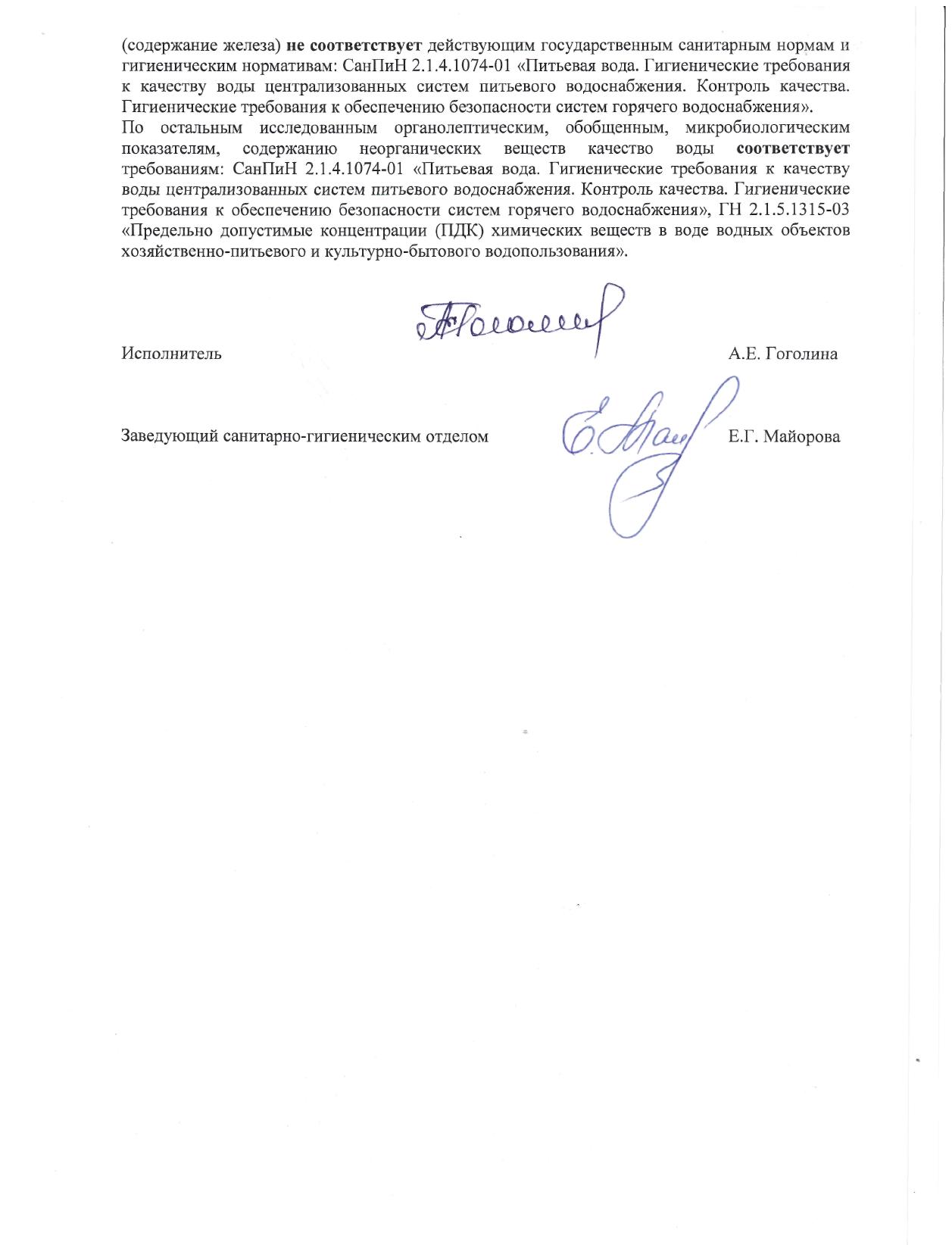 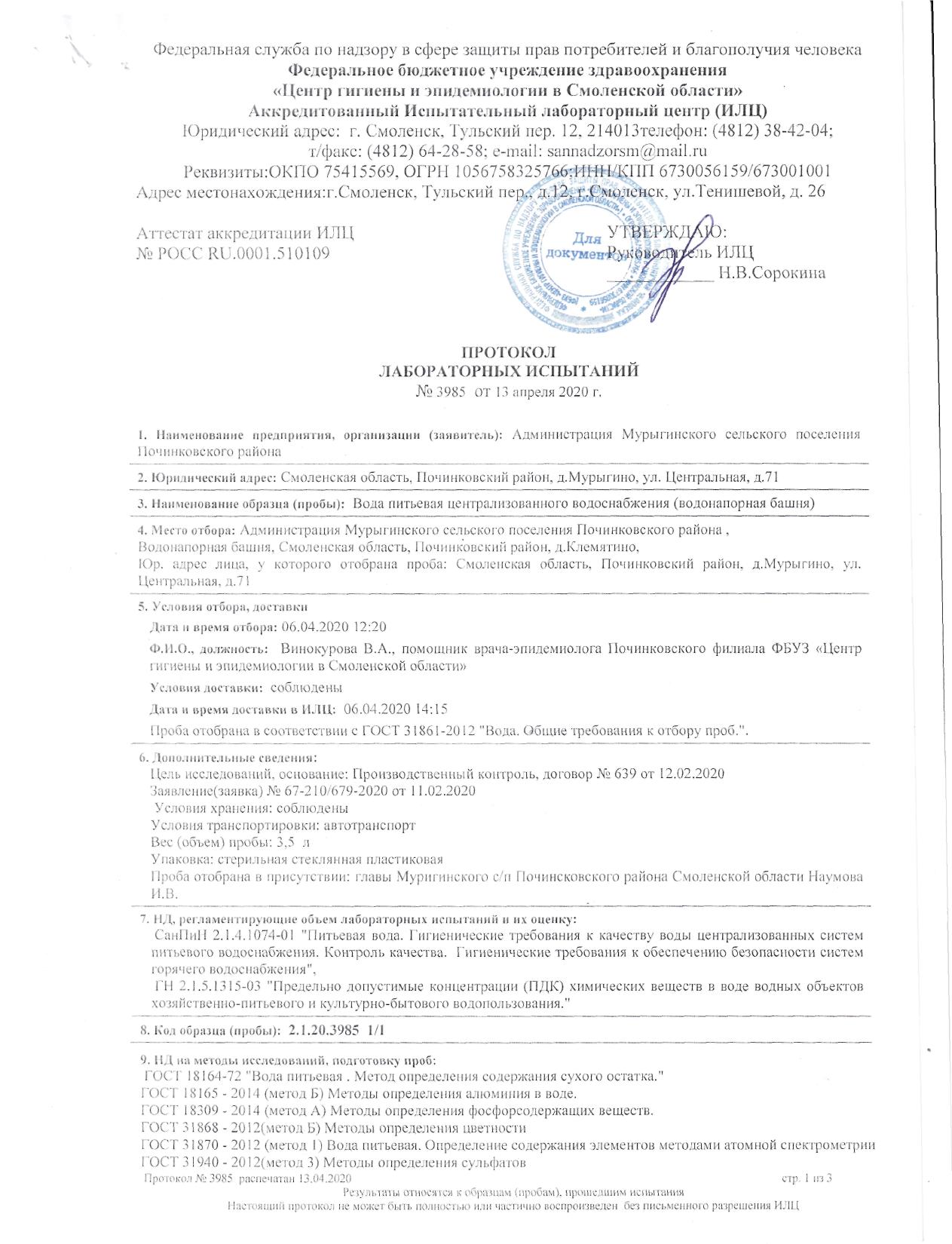 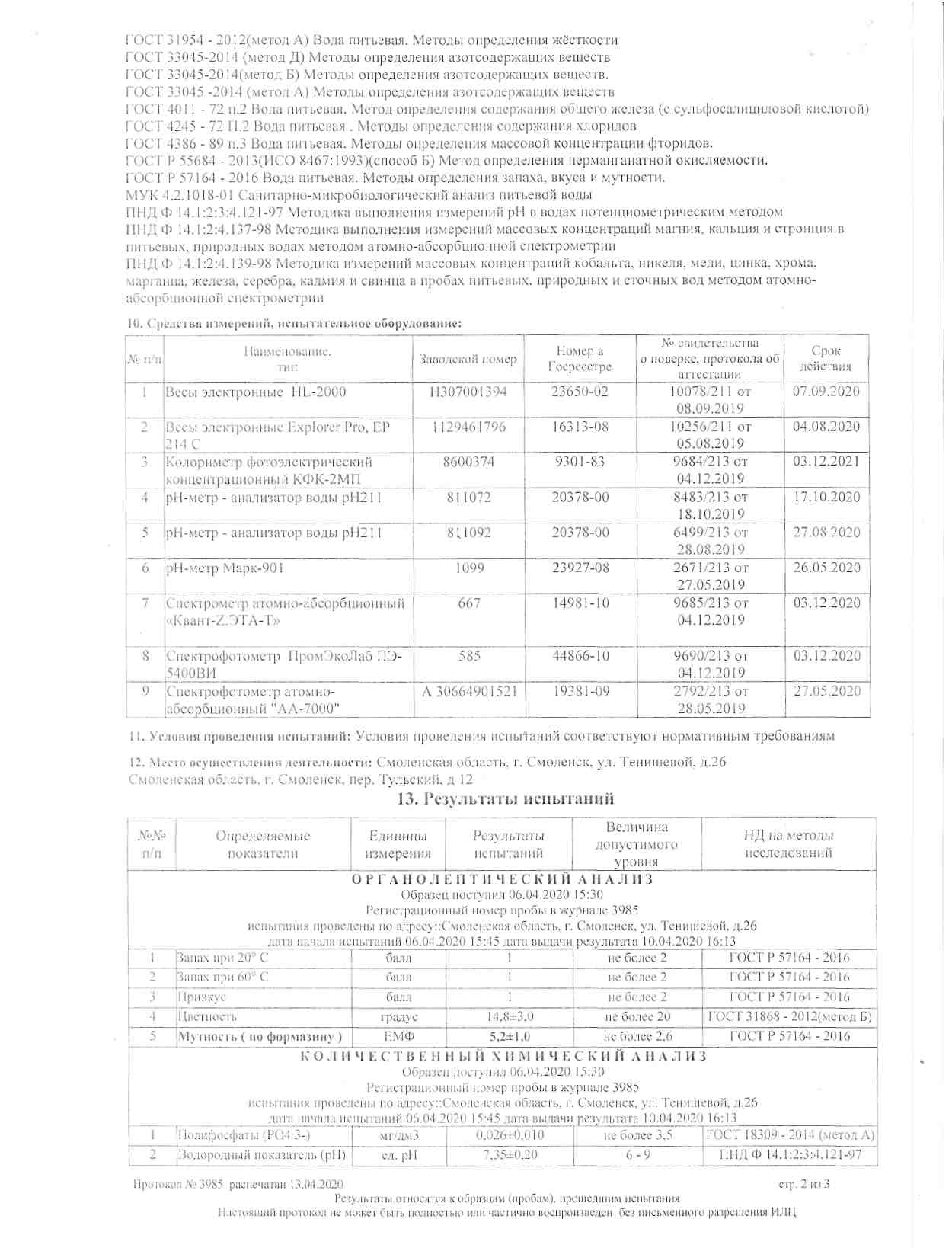 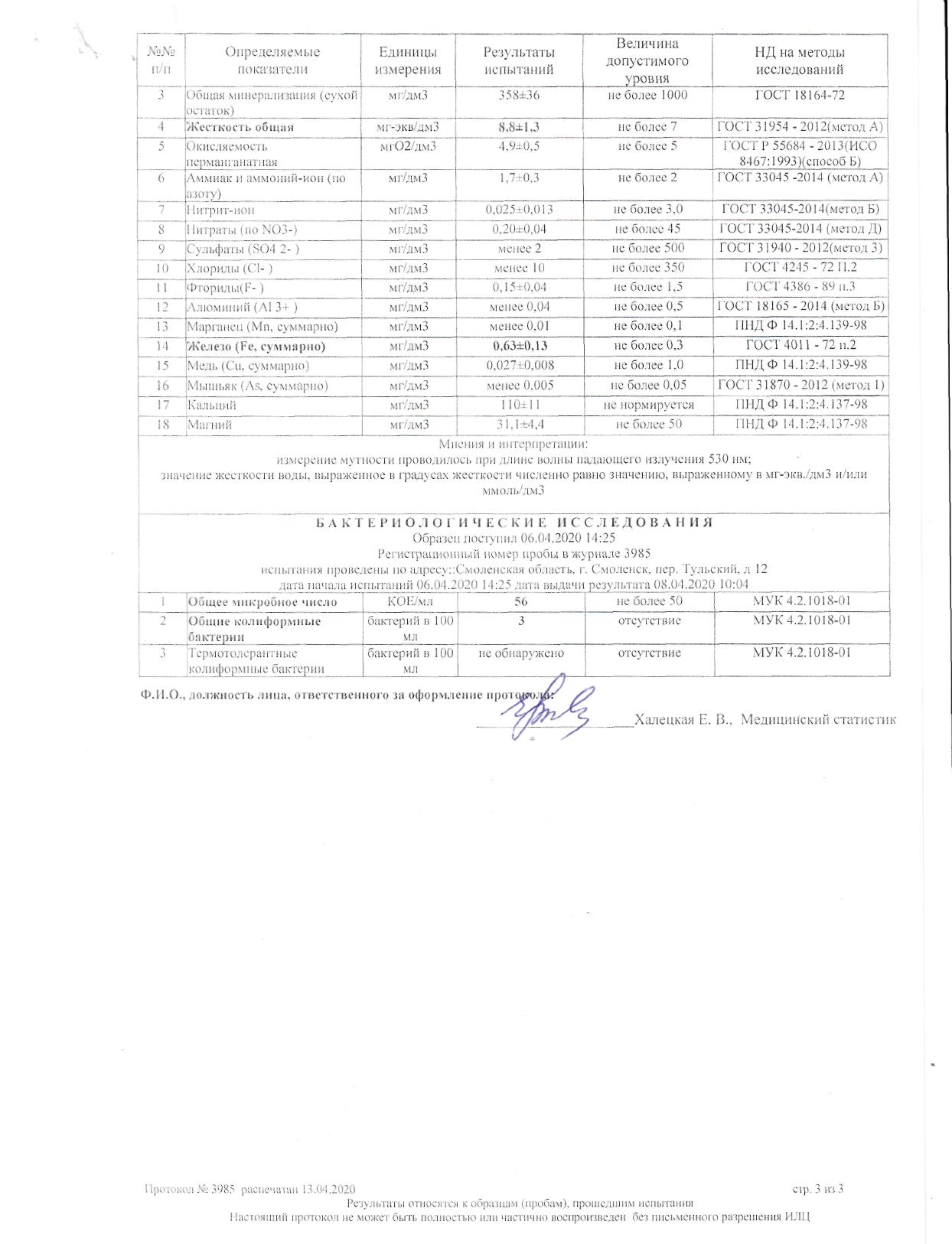 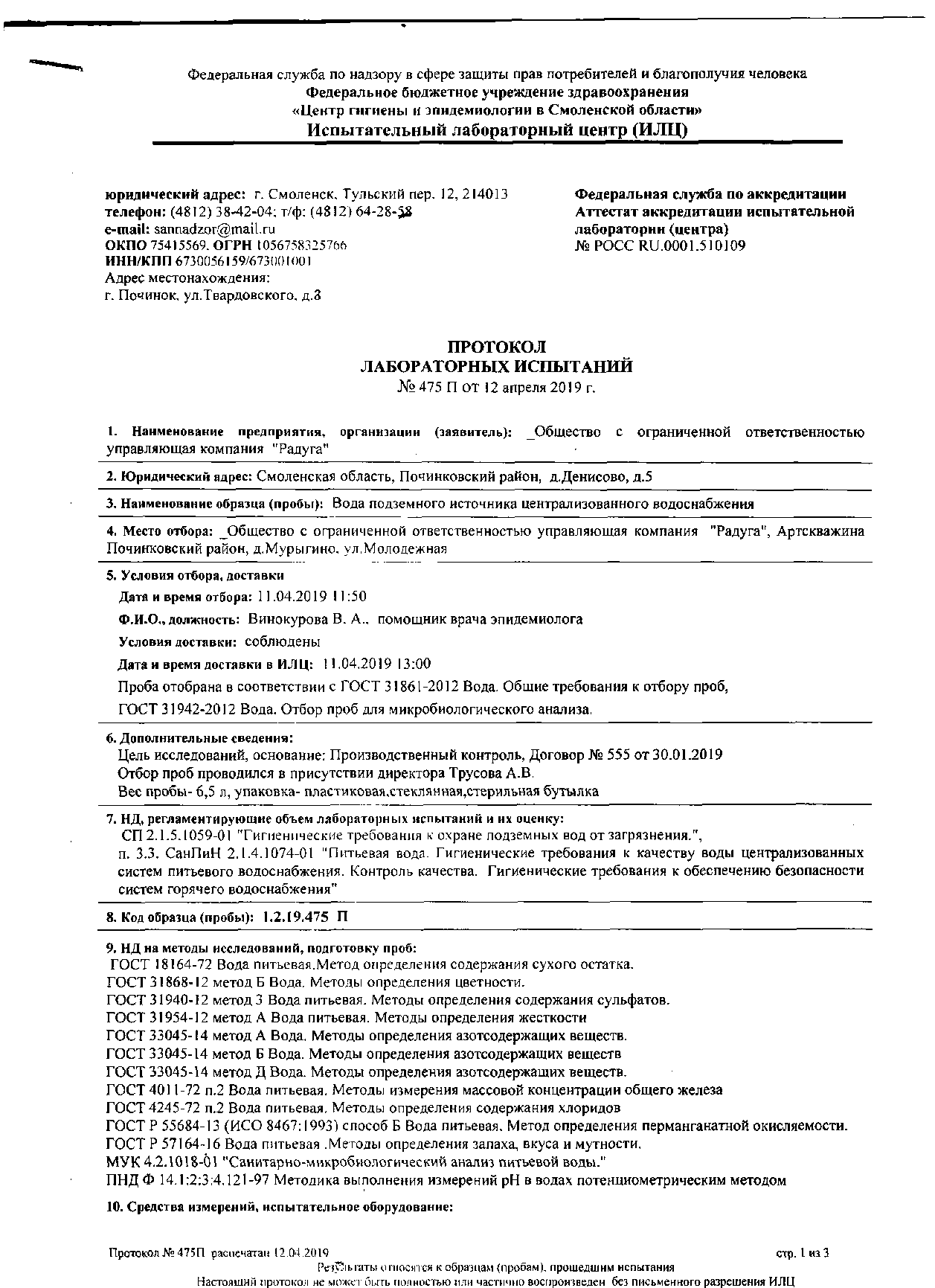 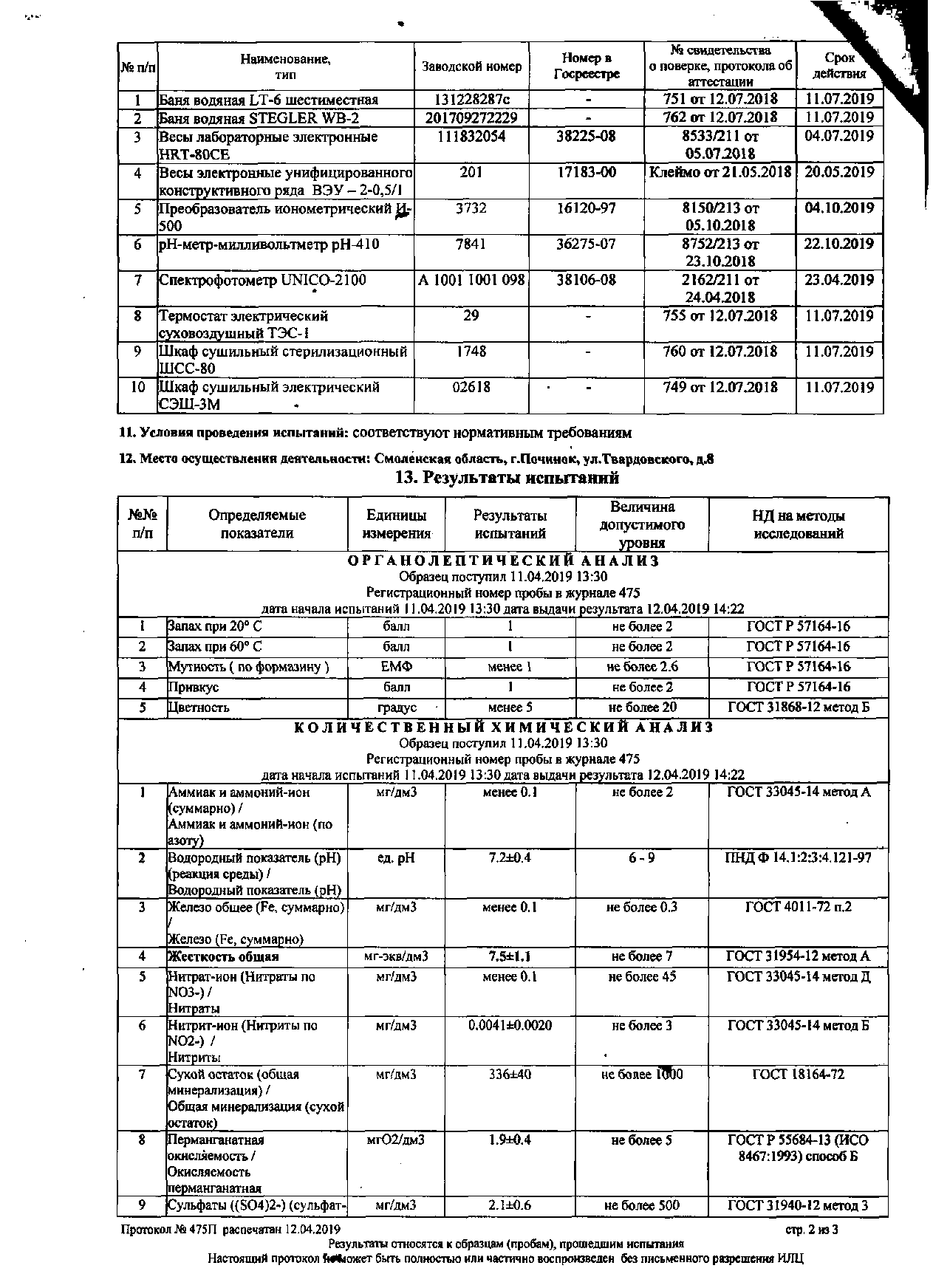 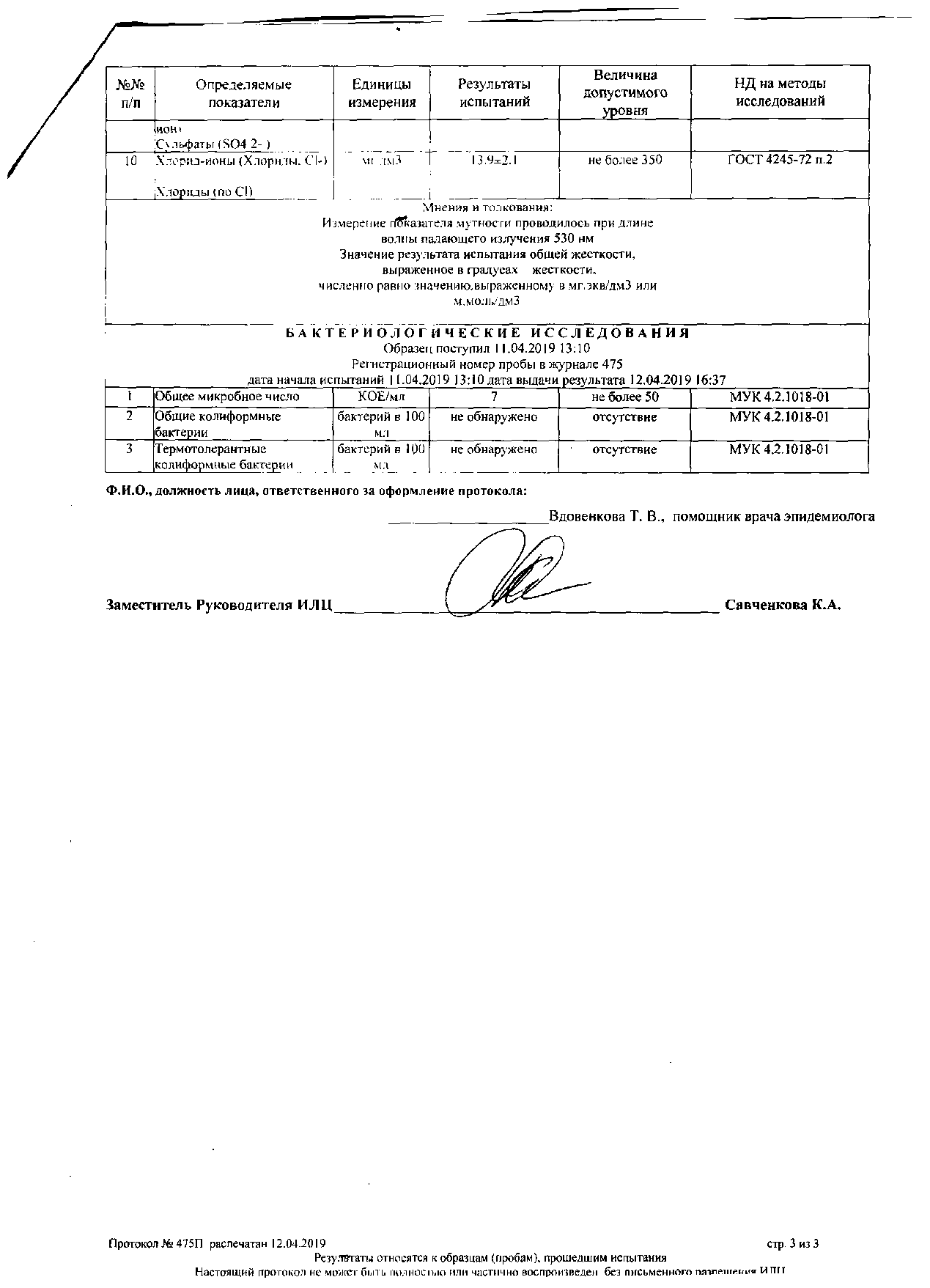 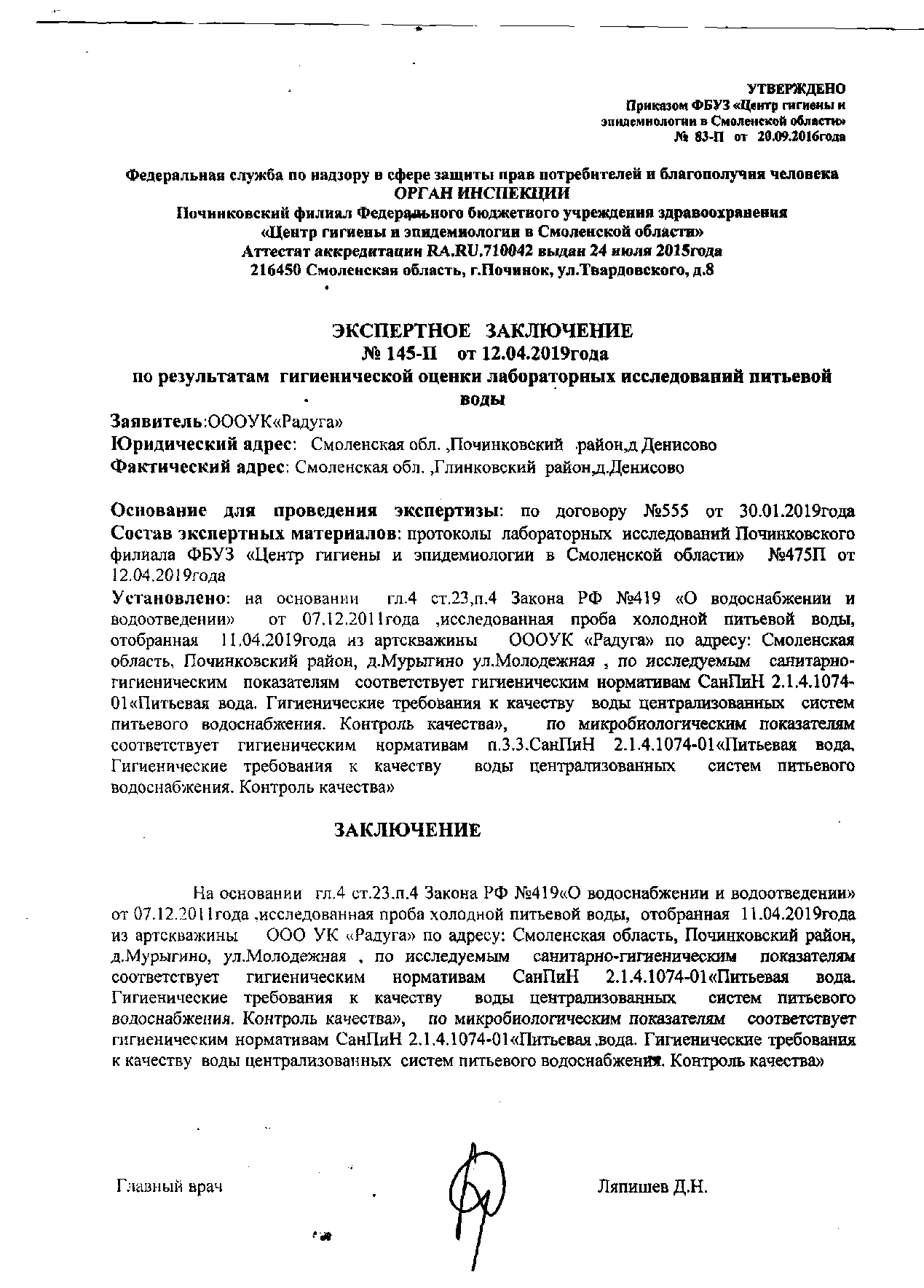 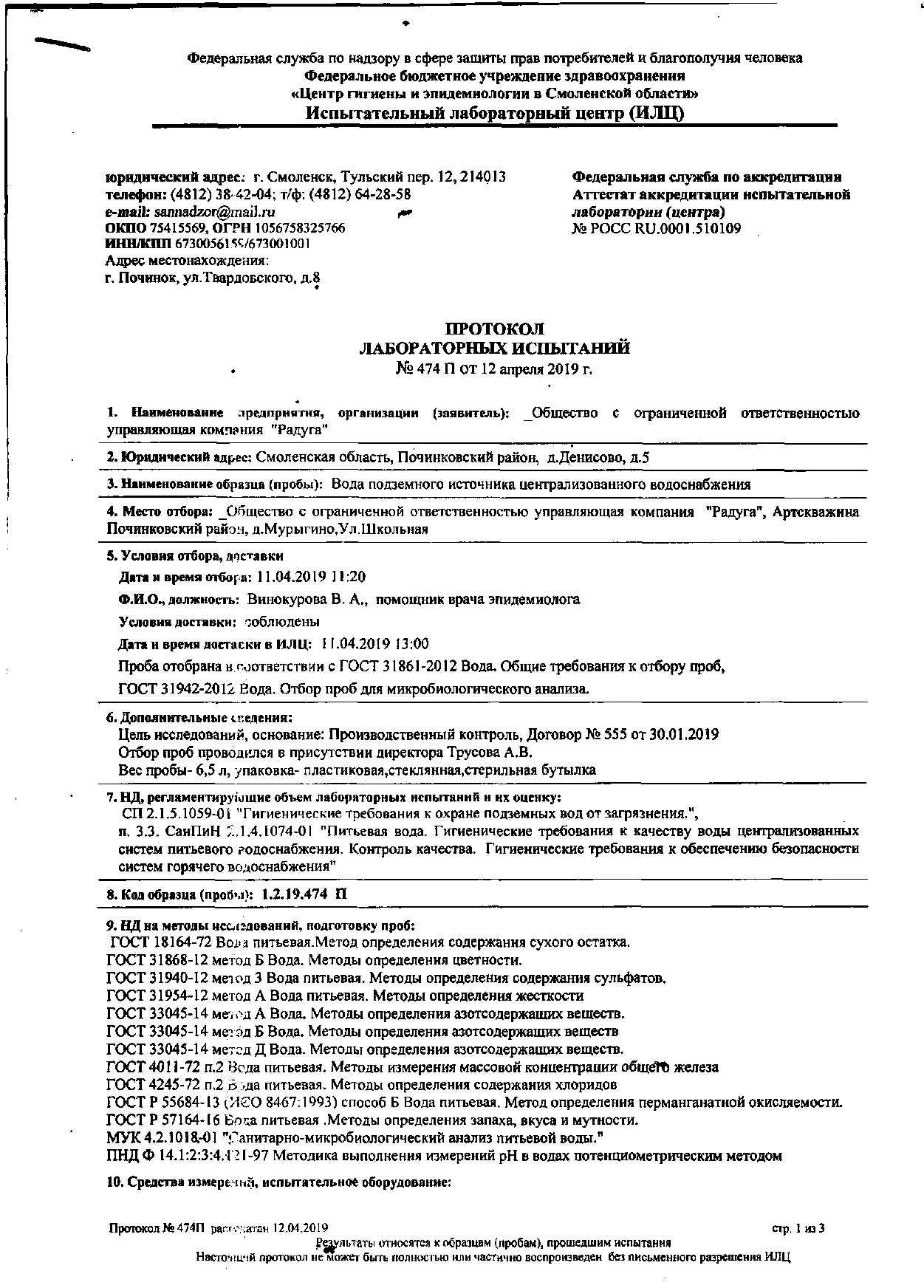 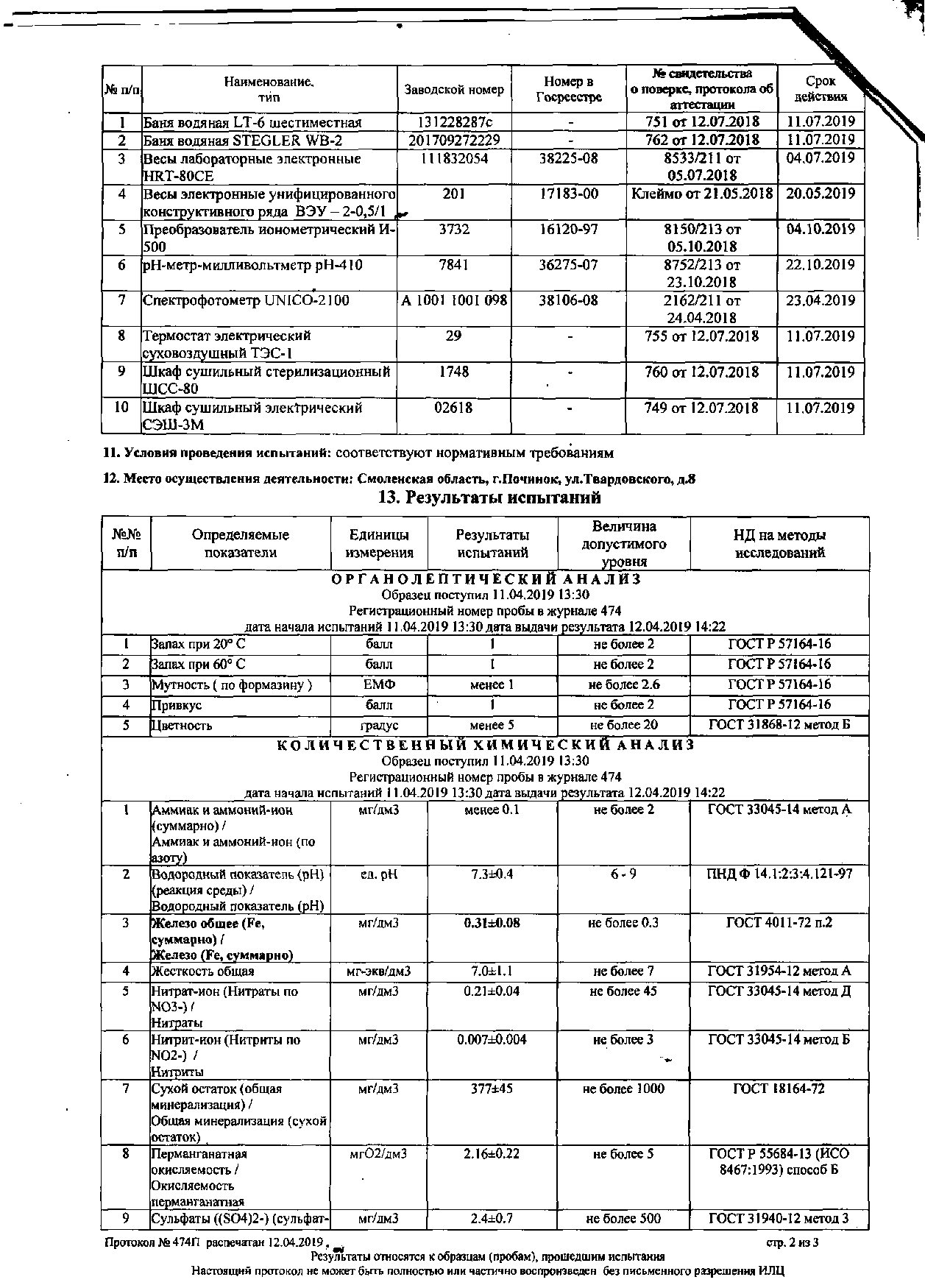 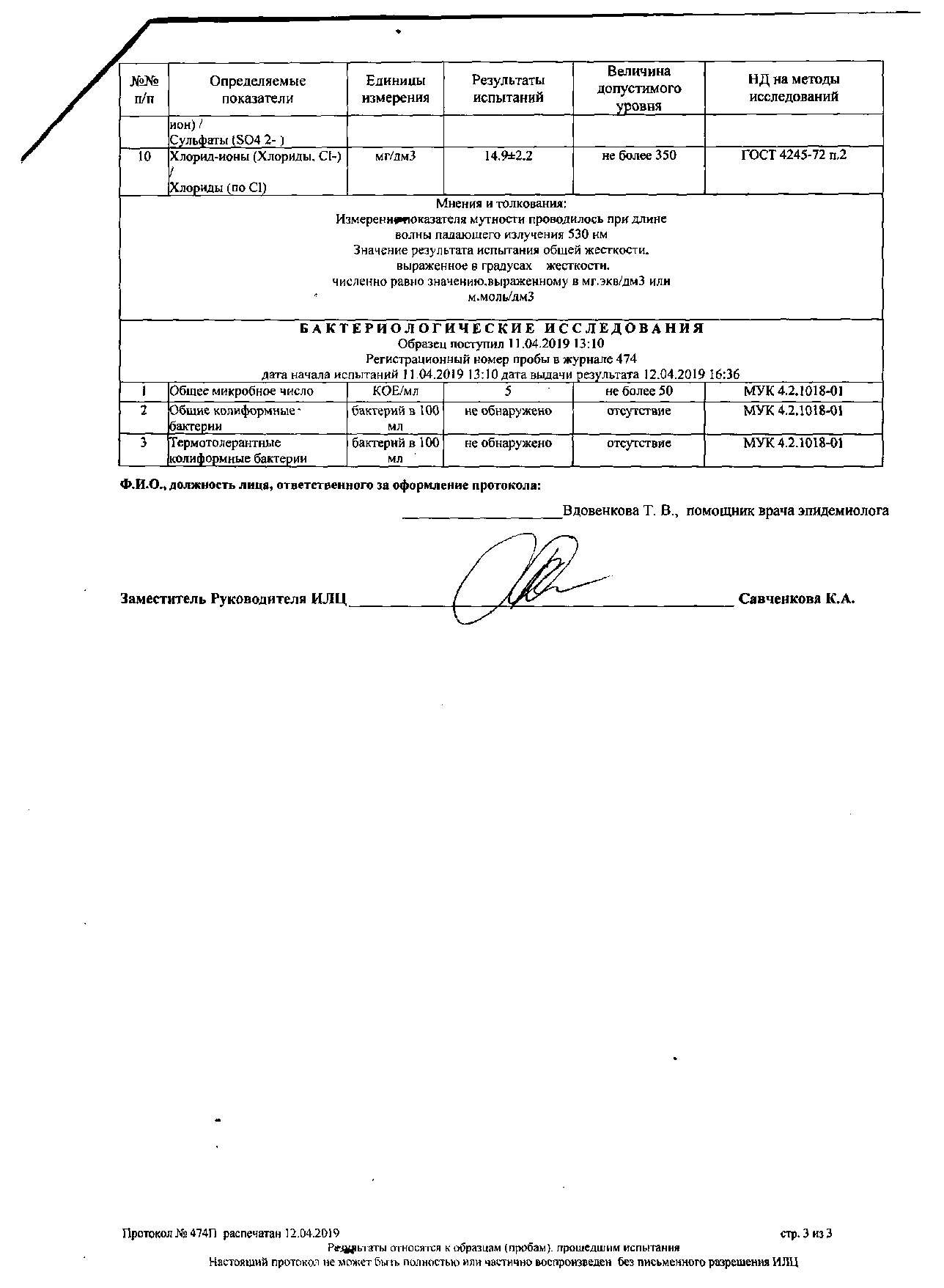 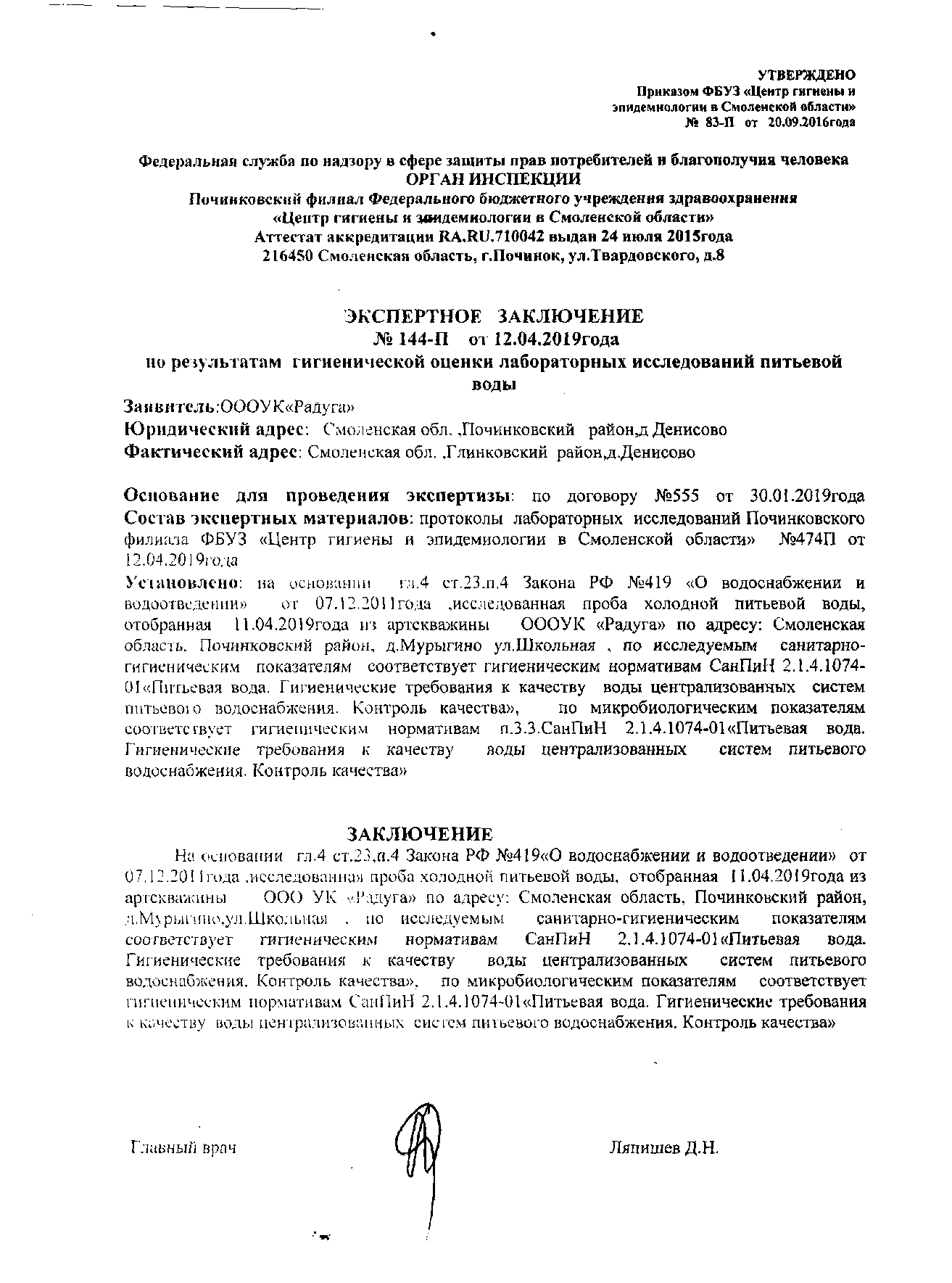 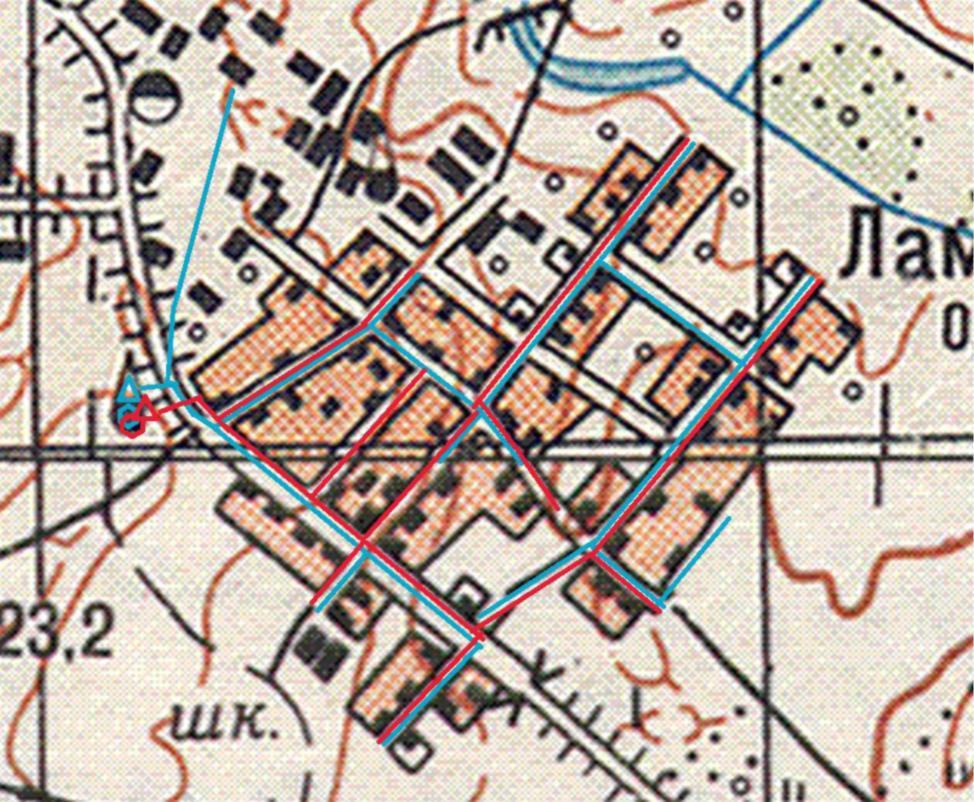 Схема    водоснабжения    д.    Ламоново    синим    цветом    существующие системы водоснабжения, красным цветом проектируемые системы водоснабжения.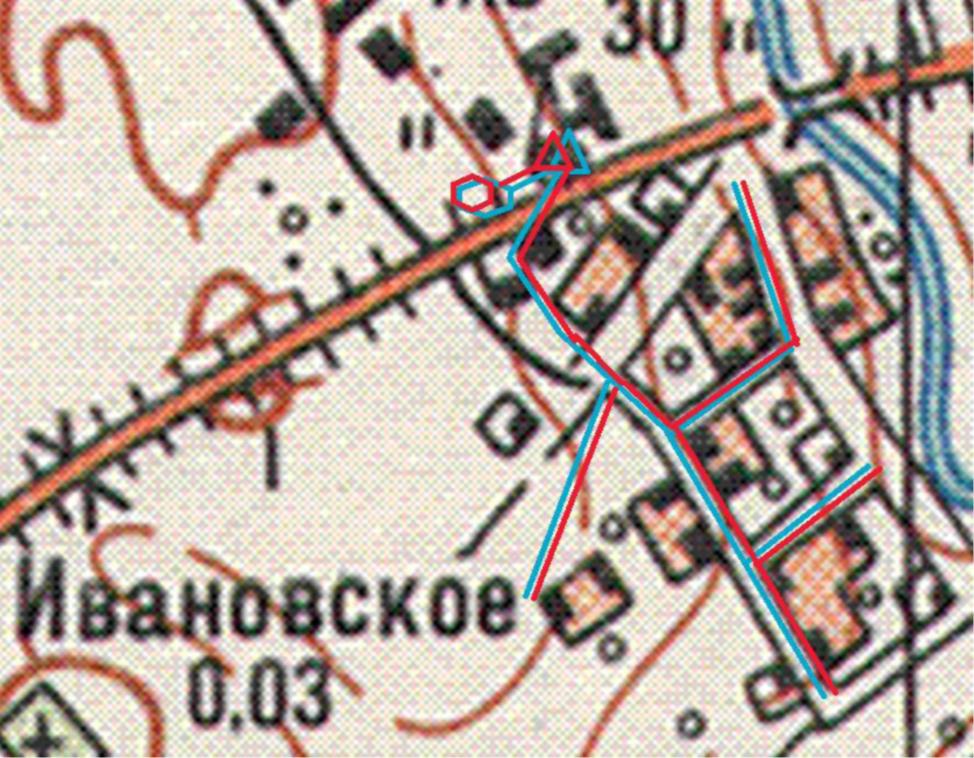 Схема   водоснабжения   д.   Ивановское   синим   цветом   существующие системы водоснабжения, красным цветом проектируемые системы водоснабжения.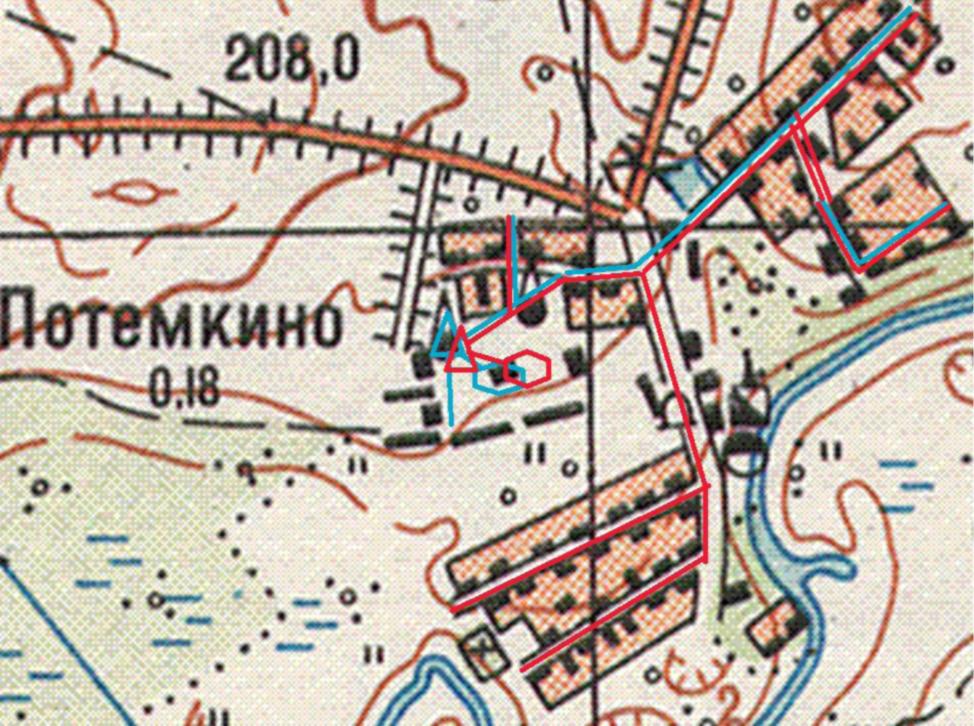 Схема системы водоснабжения д. Потемкино синим цветом существующие системы водоснабжения, красным цветом проектируемые системы водоснабжения15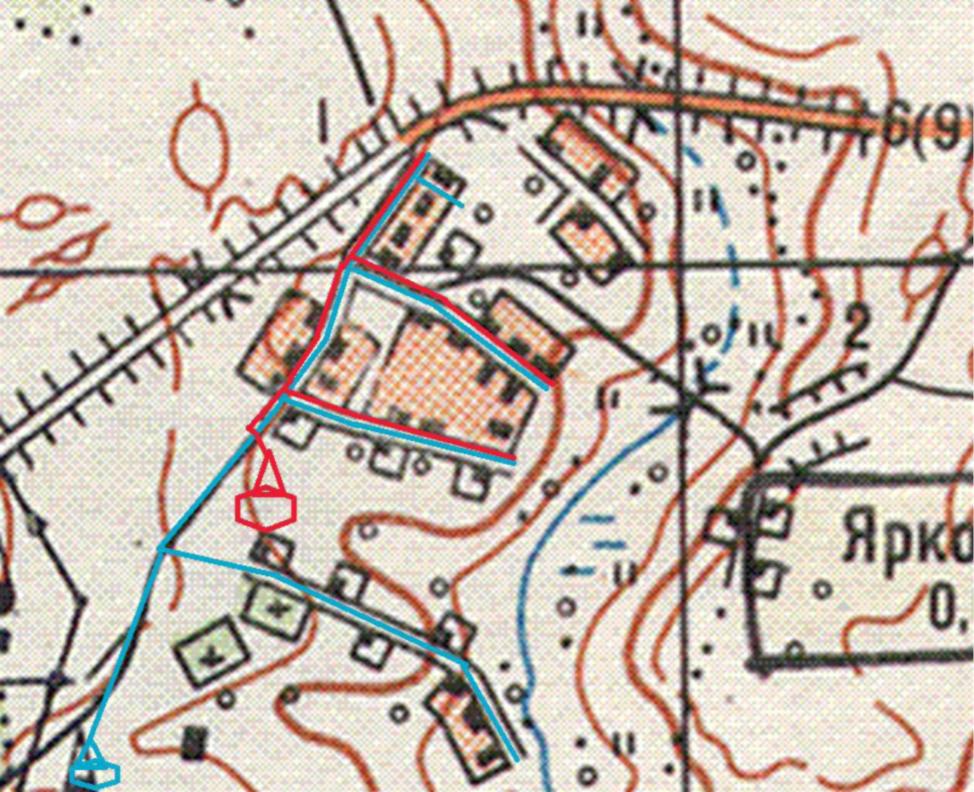 Схемы системы водоснабжения д. Ярковичи синим цветом существующие системы водоснабжения, красным цветом проектируемые системы водоснабжения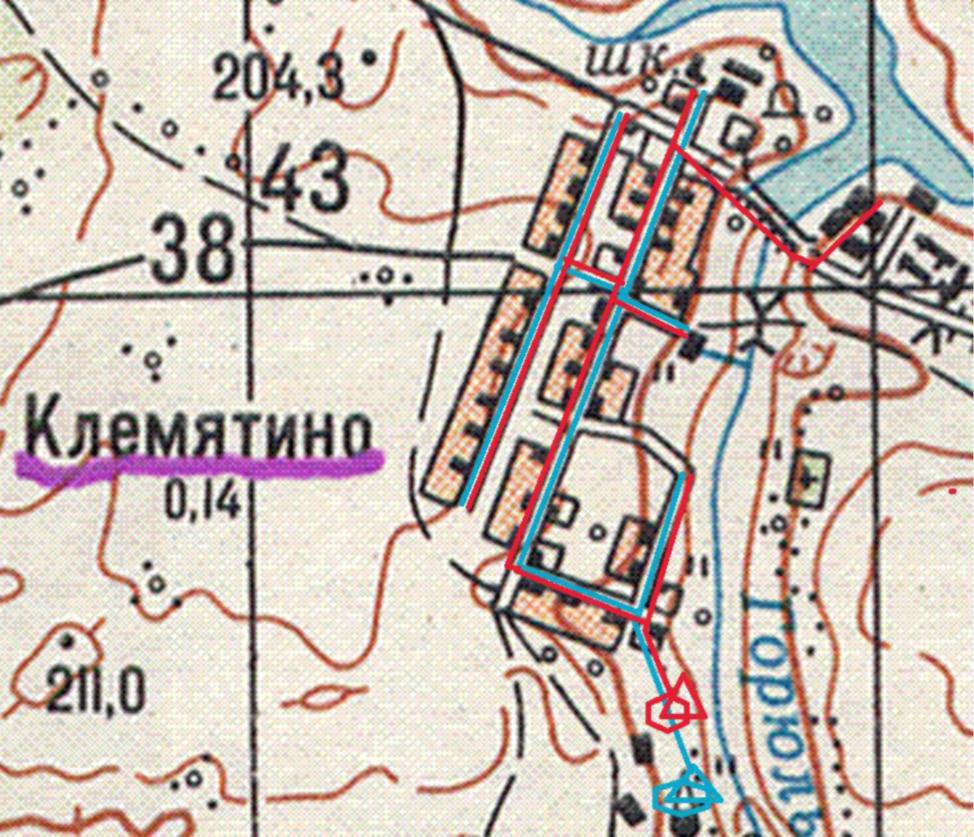 Схемы систем водоснабжения д. Клемятино, синим цветом существующие системы водоснабжения красным цветом проектируемые системы водоснабжения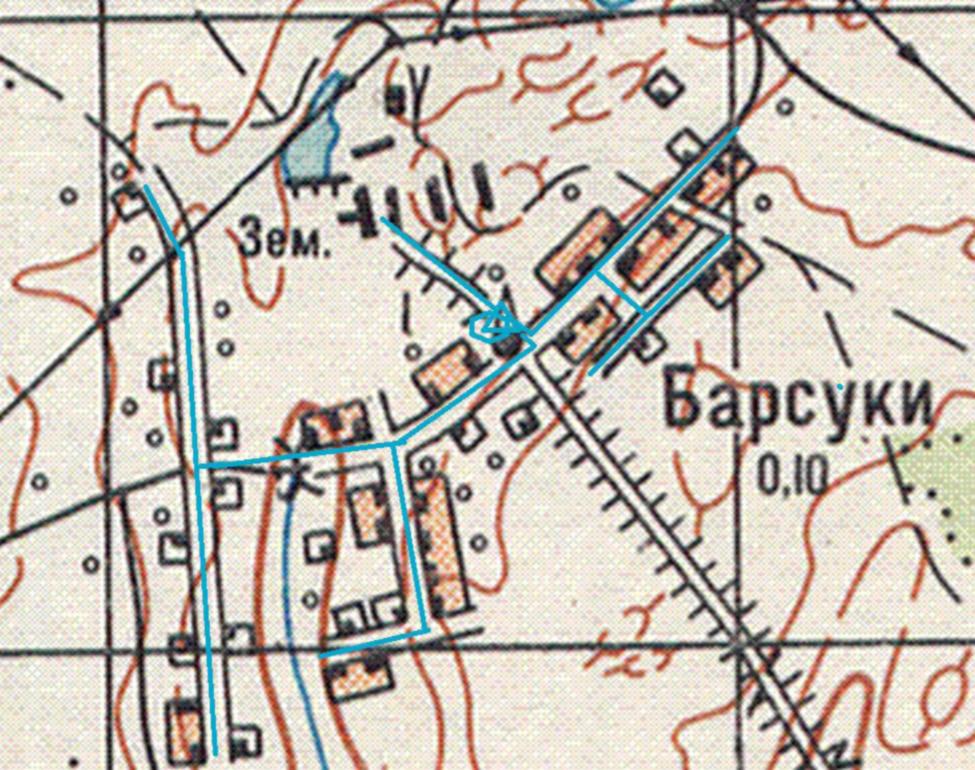 Схемы систем водоснабжения д. Барсуки от13.11.2020г.  № 52            СОГЛАСОВАНОГлава муниципального образованияМурыгинского сельского поселения Починковского района Смоленской области _______________Наумов И.В.«___»  ____________2020 г.РАЗРАБОТАЛГенеральный директорООО «Энергетическая компания №1»______________________ Пупко Р.Л.«___» ___________________ 2020 г.Список населённых пунктовСписок населённых пунктовСписок населённых пунктовСписок населённых пунктов№Населённый пунктТипНаселение1Авдотьинодеревня15[12]2Акулыдеревня0[12]3Арефинодеревня0[12]4Баклановодеревня15[12]5Барсукидеревня25[12]6Белоручьедеревня7[12]7Буловицадеревня1[12]8Быководеревня7[12]9Васильеводеревня15[12]10Верхние Немыкаридеревня27[12]11Грудининодеревня6[12]12Дементьеводеревня3[12]13Денисоводеревня585[12]14Долгомостьедеревня13[12]15Заборьедеревня26[12]16Загорьедеревня2[12]17Зяхинодеревня0[12]18Ивановскоедеревня13[12]19Кирпичный Заводдеревня55[12]20Клемятинодеревня80[12]21Коленоводеревня26[12]22Колычеводеревня50[12]23Крокодиноводеревня21[12]24Кучинодеревня0[12]25Лазареводеревня9[12]26Ламоноводеревня115[12]27Лихачеводеревня18[12]28Лобководеревня45[12]29Лоснядеревня784[12]30Льнозаводдеревня251[12]31Макшееводеревня198[12]32Мастерскиедеревня36[12]33Митюшинодеревня11[12]34Мурыгинодеревня710[12]35Нижние Немыкаридеревня14[12]36Обуховодеревня13[12]37Панское-1деревня2[12]38Панское-2деревня6[12]39Панское-3деревня6[12]40Пахомоводеревня0[12]41Переснадеревня818[12]42Пищаловодеревня25[12]43Покровкадеревня5[12]44Поляныдеревня10[12]45Потёмкинодеревня81[12]46Рожноводеревня4[12]47Рябцеводеревня597[12]48Сверчководеревня3[12]49Свиридоноводеревня18[12]50Сестринодеревня3[12]51Старинкидеревня143[12]52Старинкидеревня14[12]53Трухановодеревня11[12]54Усадищедеревня0[12]55Харинкидеревня0[12]56Хатрусоводеревня2[12]57Хлыстовкадеревня0[12]58Холмдеревня13[12]59Чучеловодеревня13[12]60Шабановодеревня0[12]61Ямпольедеревня0[12]62Яноводеревня187[12]63Ярковичидеревня66[12]Численность населенияЧисленность населенияЧисленность населенияЧисленность населенияЧисленность населенияЧисленность населенияЧисленность населения20072011[4]2012[5]2013[6]2014[7]2015[8]2016[9]1525↘1377↗1403↘1400↘1381↗1402↗14342017[10]2018[11]2020[1]↘1410↘1359↗5022№ п/пНаименование сельского поселения Численность населения на 2020 г., чел.Численность населения на 2027 г., чел.Численность населения на 2035 г., чел.1.Мурыгинское сельское  поселение502249504901№ скв.МестоположениеГод буренияГлубина скважины, мМарка насоса Конструкция скважины по паспортуХимический состав воды по паспорту, мг/дм³ Химический состав воды фактический, мг/дм³№16ГВК 66204003№760ГВК 66203734д. Лосня1968197580,0116,8ЭЦВ6-25-100ЭЦВ8-25-100168мм 0,0-70,0м146мм 69,0-80,0м529мм 0,0-20,0м219мм 90,0-116,8м377мм 0,0-92,2мCl-3,7 Fe-0,1жесткость- 6,45сух.ост.- 347Cl-3,0 Fe-0,1жесткость- 18,2сух.ост.- 307,4Fe-0,888жесткость общ.-6,57мутность-5,2Fe-0,192жесткость общ.-7,35мутность-0,35№30ГВК 66203973д. Лазарево1968100,0ЭЦВ6-10-110273мм 0,0-78,0м168мм 0,0-89,0мCl-2,4 Fe-1,2жесткость- 7,3сух.ост.- 420Fe-1,732жесткость общ.-7,24мутность-12,0№2622ГВК 66203792д. Панское197470,0ЭЦВ6-6,5-140168мм 0,0-68,0м146мм 64.0-70.0мCl-2,4 Fe-1,2жесткость- 6,3сух.ост.- 422№6ГВК 662039211/ГВК 66203924№106866203922д. Рябцево19861979196668,083,073,0ЭЦВ6-6,5-85ЭЦВ6-25-100ЭЦВ6-6,5-85168мм 0,0-35,0м146мм 33,0-58,0м146мм 58,0-68,0м12мм 0,0-19м8мм 0,0-56м168мм 0-64м146мм 58-73м146мм 64-73мCl-2,4 Fe-0,4жесткость- 20,8сух.ост.- 388Cl-8,0 Fe-0,4жесткость-21,4сух.ост.- 388Cl-2,4 Fe-1,2жесткость- 6,3сух.ост.- 243,6Fe-0,576жесткость общ.-7,3мутность-1,6-Fe-0,07жесткость общ.-5,3Cl-1,91267ГВК 66203917д. Каленово-100ЭЦВ6-10-110---333ГВК 66203978д. Старинки195999,5ЭЦВ6-6,5-125168мм 0,0-90,0м146мм 85,0-112,0мCl-4,7 Fe-0,05жесткость- 5,0сух.ост.- 524Fe-0,193жесткость общ.-6,29мутность-0,6№39ГВК 66203974д. Лихачево1968105,0ЭЦВ6-10-140168мм 0,0-80,0м146мм 78,0-105,0м146мм 80,0-105,0мCl-2,9 Fe-0,3жесткость- 8,72сух.ост.- 417-№30ГВК 66203977д. Сверчково195991,0ЭЦВ6-6,5-85219мм 0,0-65,0м146мм 70,0-93,0м168мм 53,4-83,5мCl-4,3 Fe-1,14жесткость- 6,9сух.ост.- 360-1/ГВК 66203920д. Немыкари196378ЭЦВ 6-10-110---53444/ГВС 66200190д. Яново1981112ЭЦВ 6-10-110---№ п/пНаименованиеМестонахождение№ учетной карточкиОбъем башни, м3Марка насоса1Скважинад.Лосня761/ГВК 662037331000ЭЦВ 6-16-1102Скважинад.Лосня1/ГВК 66204003ЭЦВ 8-25-1103Скважинад.Рябцево6/ГВК 6620392112,5ЭЦВ 6-16-1104Скважинад.Рябцево1068 /ГВК 6620392225,0ЭЦВ 6-16-1105Скважинад. Рябцево 1 /ГВК 662039244,0ЭЦВ 4-2,5-656Скважинад.Лазарево30/ГВК 6620397312,5ЭЦВ 6-10-807Скважинад.Панское2622/ГВК 6620379212,5ЭЦВ 6-10-808Скважинад.Лихачево39/ГВК 6620397412,5ЭЦВ 6-10-1109Скважинад.Сверчково30/ГВК 6620397712,5ЭЦВ 6-10-8010Скважинад. Немыкари1/ГВК 6620392012,5ЭЦВ 6-10-11011Скважинад. Коленово267/ГВК 6620391712,5ЭЦВ 6-10-11012Скважинад. Яново53444/ГВС 6620019012,5ЭЦВ 6-10-11013Скважинад. Старинки333/ГВС 6620397812,5ЭЦВ 6-16-110№ п/пПоказателиЕдиница
измеренияКоличество1.Протяженность  водопроводных сетейм257581.в том числе:                           - д. Лосням  6292,01.                                                - д.Рябцевом46091.                                                - д.Старинки м2343,0                                                - д.Лихачевом1650,0                                                - д.Лазаревом1450,0                                                - д.Панскоем1160,0                                                 - д.Коленовом2900,0                                                 - д.Яновом2900                                                 - д.Немыкарим2454,02.Протяженность внутридомовых водопроводных сетейм5580,02.в том числе:                            - д.Лосням4308,02.                                                 - д.Рябцевом1272,03.Количество скважинед.134.Насосные установки для подкачки водыед.25.Емкость для хранения воды, 1000м3
ед.
1
6.Водонапорные башниед.11Нас. пункт2016201720182019Потемкино6896443445353103Ламоново183789269849813505Клемятино101125794854313820Ивановское3879324214116035Ярковичи11844686051037961Кирпичный завод205212198232Покровка422751872510Крокодиново1400147214252088Митишино1705433853946Обухово409311728105295№ п/пПоказателиЕдиница измеренияКоличествоМощность, кВтМощность, кВт№ п/пПоказателиЕдиница измеренияКоличествосиловаяосвещение1Протяженность наружных сетейм3024,0--1в том числе:          - д. Лосням2328,0--1                               - д. Рябцевом696,0--2Протяженность внутридомовых сетейм5066,0--2в том числе:           - д. Лосням3836,0--2                                - д. Рябцевом1230,0--3Очистные сооруженияед.113,02,04Насосная станция (станция перекачки сточных вод) воды водыед.17,5-№Показатели производственной деятельностиед. изм.20172018201920201Водоподготовка1.1Объем воды из источников водоснабжениятыс. куб.м.111,13111,13111,13111,131.1.1из подземных источниковтыс. куб.м.111,13111,13111,13111,131.1.2дочищенная сточная вода для нужд технического водоснабжениятыс. куб.м.1.2Объем воды, прошедший водоподготовкутыс. куб.м.111,13111,13111,13111,131.3Объем питьевой воды поданной в сетьтыс. куб.м.111,13111,13111,13111,132.Транспортировка питьевой воды2.1Объем воды, поступившей в сетьтыс. куб.м.111,13111,13111,13111,132.1.1из собственных источниковтыс. куб.м.111,13111,13111,13111,132.1.2от других операторовтыс. куб.м.00002.2Потери водытыс. куб.м.101011,6102.3Потребление на собственные нуждытыс. куб.м.0001,62.4Объем воды, отпущенной из сетитыс. куб.м.101,13101,1399,5399,533Отпуск питьевой водытыс. куб.м.99,5399,5399,5399,533.1на нужды предприятиятыс. куб.м.0,90,90,90,93.2другим организациям, оказывающим водоснабжениетыс. куб.м.98,6398,6398,6398,633.3собственным абонентам, в том числетыс. куб.м.98,6398,6398,6398,633.3.1населениетыс. куб.м.92,8292,8292,8292,823.3.2бюджетный потребителитыс. куб.м.2,442,42,442,43.3.3прочиетыс. куб.м.3,373,43,373,4№Наименование статей затратед. изм.20172018201920201.1Производственные расходытыс.руб.2696,012763,51XX1.1.1Расходы на приобретение сырья и материалов и их хранениетыс.руб.262,3276,71XX1.1.2Расходы на оплату регулируемыми организациями выполняемых сторонними организациями работ и услугтыс.руб.00XX1.1.3Расходы на оплату труда производственного персонала и отчисления на социальные нужды производственного персоналатыс.руб.1515,531545,84XXоплата труда производственного персоналатыс.руб.11641187,28XXотчисления на социальные нужды производственного персоналатыс.руб.351,53358,56XX1.1.4Общехозяйственные расходытыс.руб.832,34837,2XX1.1.5Прочие производственные расходытыс.руб.185,20103,75XX1.2Ремонтные расходытыс.руб.107,293,7XX1.2.1Расходы на текущий ремонттыс.руб.107,293,7XX1.2.2Расходы на капитальный ремонттыс.руб.00XX1.2.3Расходы на оплату труда ремонтного персонала и отчисления на социальные нужды ремонтного персоналатыс.руб.00XX1.3Цеховые расходытыс.руб.158,83210,93XX1.4Административные расходытыс.руб.00XX1Операционные расходытыс.руб.3041,43068,143177,183272,52.Расходы на электроэнергиютыс.руб.761,76796,5831,15889,143Неподконтрольные расходытыс.руб.212,7212,27213,9215,453.1Расходы на оплату услуг по холодному водоснабжениютыс.руб.00003.2Расходы связанные с уплатой налогов и сборовтыс.руб.57,4256,9958,6260,174Арендатыс.руб.155,28155,28155,28155,28IТекущие расходытыс.руб.4015,914076,914222,234377,09IIАмортизациятыс.руб.0000IIIПредпринимательская прибыльтыс.руб.0204040НВВтыс.руб.4015,9140,96,914262,234417,09Наименование услугРазмер тарифа(НДС не облагается), руб./куб.м.Размер тарифа(НДС не облагается), руб./куб.м.Наименование услугс 01.01.2020 г. по 30.06.2020 г.с 01.07.2020 г. по 31.12.2020 г.Услуги по водоснабжению- население- прочие потребители43,6743,6745,0945,09№Показатели производственной деятельностиед. изм.20192020202120221Водоподготовка1.1Объем воды из источников водоснабжениятыс. куб.м.119,41118,41118,41118,411.1.1из подземных источниковтыс. куб.м.119,41118,41118,41118,411.1.2дочищенная сточная вода для нужд технического водоснабжениятыс. куб.м.1.2Объем воды, прошедший водоподготовкутыс. куб.м.1.3Объем питьевой воды поданной в сетьтыс. куб.м.119,41118,29118,29118,292.Транспортировка питьевой воды2.1Объем воды, поступившей в сетьтыс. куб.м.119,41118,29118,29118,292.1.1из собственных источниковтыс. куб.м.119,41118,29118,29118,292.1.2от других операторовтыс. куб.м.2.2Потери водытыс. куб.м.15,3615,2315,2315,232.3Потребление на собственные нуждытыс. куб.м.0,560,560,560,562.4Объем воды, отпущенной из сетитыс. куб.м.103,49102,5102,5102,53Отпуск питьевой водытыс. куб.м.103,49102,5102,5102,53.1на нужды предприятиятыс. куб.м.3.2другим организациям, оказывающим водоснабжениетыс. куб.м.3.3собственным абонентам, в том числетыс. куб.м.103,49102,5102,5102,53.3.1населениетыс. куб.м.88,2987,387,387,33.3.2бюджетный потребителитыс. куб.м.2,72,72,72,73.3.3прочиетыс. куб.м.12,512,512,512,5№Наименование статей затратед. изм.20192020202120221.1Производственные расходытыс.руб.2881,82XXX1.1.1Расходы на приобретение сырья и материалов и их хранениетыс.руб.15,00XXX1.1.2Расходы на оплату регулируемыми организациями выполняемых сторонними организациями работ и услугтыс.руб.0XXX1.1.3Расходы на оплату труда производственного персонала и отчисления на социальные нужды производственного персоналатыс.руб.1744,11XXXоплата труда производственного персоналатыс.руб.1339,56XXXотчисления на социальные нужды производственного персоналатыс.руб.404,55XXX1.1.4Общехозяйственные расходытыс.руб.1080,68XXX1.1.5Прочие производственные расходытыс.руб.42,03XXX1.2Ремонтные расходытыс.руб.0XXX1.2.1Расходы на текущий ремонттыс.руб.0XXX1.2.2Расходы на капитальный ремонттыс.руб.0XXX1.2.3Расходы на оплату труда ремонтного персонала и отчисления на социальные нужды ремонтного персоналатыс.руб.0XXX1.3Цеховые расходытыс.руб.199,95XXX1.4Административные расходытыс.руб.0XXX1Операционные расходытыс.руб.3081,773142,483225,843389,102.Расходы на электроэнергиютыс.руб.789,42831,94861,79887,643Неподконтрольные расходытыс.руб.196,05200,88205,56210,393.1Расходы на оплату услуг по холодному водоснабжениютыс.руб.00003.2Расходы связанные с уплатой налогов и сборовтыс.руб.66,9671,7976,4781,303.3Арендная и концессионная плата, лизинговые платежитыс.руб.129,09129,09129,09129,093.4Резерв по сомнительным долгам гарантирующей организациитыс.руб.00003.5Прочие неподконтрольные расходытыс.руб.00003.6Экономия расходытыс.руб.0000IТекущие расходытыс.руб.4067,244175,304293,194487,14IIАмортизациятыс.руб.0000IIIНедополученные доходытыс.руб.0000IVИзбыток средствтыс.руб.0000VПрибыльтыс.руб.00005.1Нормативная прибыльтыс.руб.00005.2Предпринимательская прибыльтыс.руб.0000VI.Корректировка НВВтыс.руб.0000НВВтыс.руб.4067,244175,304293,194487,14Наименование услугРазмер тарифа(НДС не облагается), руб./куб.м.Размер тарифа(НДС не облагается), руб./куб.м.Наименование услугс 01.01.2020 г. по 30.06.2020 г.с 01.07.2020 г. по 31.12.2020 г.Услуги по водоснабжению- население- прочие потребители40,1140,1141,3641,36с 01.01.2021 г. по 30.06.2021 г.с 01.07.2021 г. по 31.12.2021 г.Услуги по водоснабжению- население- прочие потребители41,3641,3642,2142,21с 01.01.2022 г. по 30.06.2022 г.с 01.07.2022 г. по 31.12.2022 г.Услуги по водоснабжению- население- прочие потребители42,2142,2145,1445,14Ед-цаизме-ре-нияСреднеВодопотреблениеВодопотреблениеВодопотреблениеВодопотреблениеПотребительНаименование расходаЕд-цаизме-ре-нияКол-восуточн.нормана ед.изм.Сред. сут.м³/сутГодовое т.м³/годМакс. сут.м³/сутМакс.час.м³/час123456789д. БарсукиСуществую-щееположениеХоз-питьевые нуждычел40251,00,351,30,3Существую-щееположениеНеучтённые расходы%20.0-0,20,070,260,01Существую-щееположениеПоливчел40250,160,061,0-Существую-щееположениеИтого:1,360,482,020,31д. ИвановскоеСуществую-щееположениеХоз-питьевые нуждычел19250,50,180,60,15Существую-щееположениеНеучтённые расходы%20.0-0,10,040,120,01Существую-щееположениеПоливчел19250,080,030,5-Существую-щееположениеИтого:0,680,251,220,16д. КлемятиноСуществую-щееположениеХоз-питьевые нуждычел90252,250,792,930,71Существую-щееположениеНеучтённые расходы%20.0-1,00,160,580,14Существую-щееположениеПоливчел90250,360,132,25-Существую-щееположениеИтого:3,611,085,760,85д.ЛамоновоСуществую-щееположениеХоз-питьевые нуждычел120253,01,13,90,95Существую-щееположениеНеучтённые расходы%20.0-0,60,220,780,19Существую-щееположениеПоливчел120250,480,183,0-Существую-щееположениеИтого:4,081,57,681,14д. ПотемкиноСуществую-щееположениеХоз-питьевые нуждычел80252,00,72,60,63Существую-щееположениеНеучтённые расходы%20.0-0,40,10,520,13Существую-щееположениеПоливчел80250,30,12,0-Существую-щееположениеИтого:2,70,95,120,76д. ЯрковичиХоз-питьевые нуждычел65251,630,592,120,52Неучтённые расходы%20.0-0,320,120,420,1Поливчел65250,270,11,63-Итого:2,220,814,170,62№Показатели производственной деятельностиед. изм.20172018201920201Объем принятых сточных водтыс. куб.м.63,8263,8263,8263,821.1Хозяйственные нужды организациитыс. куб.м.00001.2По абонентамтыс. куб.м.63,8263,8263,8263,821.2.1от других организацийтыс. куб.м.00001.2.2от собственных абонентовтыс. куб.м.63,8263,8263,8263,821.2.2.1от населениятыс. куб.м.59,359,359,359,31.2.2.2от бюджетных организацийтыс. куб.м.2,442,442,442,441.2.2.3от прочих потребителейтыс. куб.м.2,082,082,082,082Объем транспортируемых сточных водтыс. куб.м.63,8263,8263,8263,822.1На собственные очистные сооружениятыс. куб.м.00002.2Другим организациямтыс. куб.м.0003Объем сточных вод, поступивших на очистные сооружениятыс. куб.м.63,8263,8263,8263,824Объем сточных вод, прошедших очистку тыс. куб.м.63,8263,8263,8263,82№Наименование статей затратед. изм.20172018201920201.1Производственные расходытыс.руб.1981,852026,28XX1.1.1Расходы на приобретение сырья и материалов и их хранениетыс.руб.87,793,28XX1.1.2Расходы на оплату труда производственного персонала и отчисления на социальные нужды производственного персоналатыс.руб.1221,891246,33XXоплата труда производственного персоналатыс.руб.938,47957,24XXотчисления на социальные нужды производственного персоналатыс.руб.283,42289,09XX1.1.3Общехозяйственные расходытыс.руб.482,6496,5XX1.1.4Прочие производственные расходытыс.руб.189,66190,17XX1.2Ремонтные расходытыс.руб.63,328,42XX1.2.1Расходы на текущий ремонттыс.руб.63,328,42XX1.2.2Расходы на капитальный ремонттыс.руб.00XX1.2.3Расходы на оплату труда ремонтного персонала и отчисления на социальные нужды ремонтного персоналатыс.руб.00XXоплата труда ремонтного персоналатыс.руб.00XXотчисления на социальные нужды ремонтного персоналатыс.руб.00XX1.3Цеховые расходытыс.руб.128,06130,62XX1.4Административные расходытыс.руб.001Операционные расходытыс.руб.2173,212185,322262,982330,872.Расходы на электроэнергиютыс.руб.197,6206,05215,38230,653Неподконтрольные расходытыс.руб.23,926,6227,4628,33.1Расходы на оплату услуг по покупке водытыс.руб.00003.2Расходы связанные с уплатой налогов и сборовтыс.руб.23,926,6227,4628,33.3Арендная и концессионная плата, лизинговые платежитыс.руб.00003.4Выпадающие доходытыс.руб.0000IТекущие расходытыс.руб.2394,712417,982505,822589,82IIАмортизациятыс.руб.0000IIIПредпринимательская прибыльтыс.руб.0202020НВВтыс.руб.2394,712437,982525,822609,82Наименование услугРазмер тарифа(НДС не облагается), руб./куб.м.Размер тарифа(НДС не облагается), руб./куб.м.Наименование услугс 01.01.2020 г. по 30.06.2020 г.с 01.07.2020 г. по 31.12.2020 г.Услуги по водоотведению- население- прочие потребители40,2740,2741,5241,52№Показатели производственной деятельностиед. изм.20192020202120221Объем принятых сточных водтыс. куб.м.83,382,582,582,51.1Хозяйственные нужды организациитыс. куб.м.1.2По абонентамтыс. куб.м.83,382,582,582,51.2.1от других организацийтыс. куб.м.1.2.2от собственных абонентовтыс. куб.м.83,382,582,582,51.2.2.1от населениятыс. куб.м.80,579,779,779,71.2.2.2от бюджетных организацийтыс. куб.м.2,32,32,32,31.2.2.3от прочих потребителейтыс. куб.м.0,50,50,50,52Объем транспортируемых сточных водтыс. куб.м.83,382,582,582,52.1На собственные очистные сооружениятыс. куб.м.83,382,582,582,52.2Другим организациямтыс. куб.м.3Объем сточных вод, поступивших на очистные сооружениятыс. куб.м.83,382,582,582,54Объем сточных вод, прошедших очистку тыс. куб.м.83,382,582,582,5№Наименование статей затратед. изм.20192020202120221.1Производственные расходытыс. руб.1978,82XXX1.1.1Расходы на приобретение сырья и материалов и их хранениетыс. руб.40XXX1.1.2Расходы на оплату труда производственного персонала и отчисления на социальные нужды производственного персоналатыс. руб.916,09XXXоплата труда производственного персоналатыс. руб.703,6XXXотчисления на социальные нужды производственного персоналатыс. руб.212,49XXX1.1.3Общехозяйственные расходытыс. руб.921,28XXX1.1.4Прочие производственные расходытыс. руб.101,45XXX1.2Ремонтные расходытыс. руб.0XXX1.2.1Расходы на текущий ремонттыс. руб.0XXX1.2.2Расходы на капитальный ремонттыс. руб.0XXX1.2.3Расходы на оплату труда ремонтного персонала и отчисления на социальные нужды ремонтного персоналатыс. руб.0XXXоплата труда ремонтного персоналатыс. руб.0XXXотчисления на социальные нужды ремонтного персоналатыс. руб.0XXX1.3Цеховые расходытыс. руб.199,95XXX1.4Административные расходытыс. руб.0XXX1Операционные расходытыс. руб.2178,772221,72280,632396,052.Расходы на электроэнергиютыс. руб.241,79260,01267,81275,843Неподконтрольные расходытыс. руб.182,74183,37184,23185,373.1Расходы на оплату услуг по очистке сточных водтыс. руб.00003.2Расходы связанные с уплатой налогов и сборовтыс. руб.67,2267,8568,7169,853.3Арендная и концессионная плата, лизинговые платежитыс. руб.115,52115,52115,52115,52IТекущие расходытыс. руб.2603,32665,072732,672857,26IIАмортизациятыс. руб.0000IIIПредпринимательская прибыльтыс. руб.0000НВВтыс. руб.2603,32665,072732,672857,26Наименование услугРазмер тарифа(НДС не облагается), руб./куб.м.Размер тарифа(НДС не облагается), руб./куб.м.Наименование услугс 01.01.2020 г. по 30.06.2020 г.с 01.07.2020 г. по 31.12.2020 г.Услуги по водоотведению- население- прочие потребители31,8431,8432,7732,77с 01.01.2021 г. по 30.06.2021 г.с 01.07.2021 г. по 31.12.2021 г.Услуги по водоотведению- население- прочие потребители32,7732,7733,4833,48с 01.01.2022 г. по 30.06.2022 г.с 01.07.2022 г. по 31.12.2022 г.Услуги по водоотведению- население- прочие потребители33,4833,4835,7935,79№Показатели производственной деятельностиед. изм.20201Водоподготовка1.1Объем воды из источников водоснабжениятыс. куб.м.111,131.1.1из подземных источниковтыс. куб.м.111,131.1.2дочищенная сточная вода для нужд технического водоснабжениятыс. куб.м.1.2Объем воды, прошедший водоподготовкутыс. куб.м.111,131.3Объем питьевой воды поданной в сетьтыс. куб.м.111,132.Транспортировка питьевой воды2.1Объем воды, поступившей в сетьтыс. куб.м.111,132.1.1из собственных источниковтыс. куб.м.111,132.1.2от других операторовтыс. куб.м.02.2Потери водытыс. куб.м.102.3Потребление на собственные нуждытыс. куб.м.1,62.4Объем воды, отпущенной из сетитыс. куб.м.99,533Отпуск питьевой водытыс. куб.м.99,533.1на нужды предприятиятыс. куб.м.0,93.2другим организациям, оказывающим водоснабжениетыс. куб.м.98,633.3собственным абонентам, в том числетыс. куб.м.98,633.3.1населениетыс. куб.м.92,823.3.2бюджетный потребителитыс. куб.м.2,43.3.3прочиетыс. куб.м.3,4№Показатели производственной деятельностиед. изм.2020202720351Водоподготовка1.1Объем воды из источников водоснабжениятыс. куб.м.111,13109,82108,91.1.1из подземных источниковтыс. куб.м.111,13109,82108,91.1.2дочищенная сточная вода для нужд технического водоснабжениятыс. куб.м.1.2Объем воды, прошедший водоподготовкутыс. куб.м.111,13109,82108,91.3Объем питьевой воды поданной в сетьтыс. куб.м.111,13109,82108,92.Транспортировка питьевой воды2.1Объем воды, поступившей в сетьтыс. куб.м.111,13109,82108,92.1.1из собственных источниковтыс. куб.м.111,13109,82108,92.1.2от других операторовтыс. куб.м.02.2Потери водытыс. куб.м.1010102.3Потребление на собственные нуждытыс. куб.м.1,61,61,62.4Объем воды, отпущенной из сетитыс. куб.м.99,5398,2297,33Отпуск питьевой водытыс. куб.м.99,5398,2297,33.1на нужды предприятиятыс. куб.м.0,90,90,93.2другим организациям, оказывающим водоснабжениетыс. куб.м.3.3собственным абонентам, в том числетыс. куб.м.98,6397,3296,43.3.1населениетыс. куб.м.92,8291,5290,63.3.2бюджетный потребителитыс. куб.м.2,42,42,43.3.3прочиетыс. куб.м.3,43,43,4№Показатели производственной деятельностиед. изм.20201Водоподготовка1.1Объем воды из источников водоснабжениятыс. куб.м.118,411.1.1из подземных источниковтыс. куб.м.118,411.1.2дочищенная сточная вода для нужд технического водоснабжениятыс. куб.м.1.2Объем воды, прошедший водоподготовкутыс. куб.м.1.3Объем питьевой воды поданной в сетьтыс. куб.м.118,292.Транспортировка питьевой воды2.1Объем воды, поступившей в сетьтыс. куб.м.118,292.1.1из собственных источниковтыс. куб.м.118,292.1.2от других операторовтыс. куб.м.2.2Потери водытыс. куб.м.15,232.3Потребление на собственные нуждытыс. куб.м.0,562.4Объем воды, отпущенной из сетитыс. куб.м.102,53Отпуск питьевой водытыс. куб.м.102,53.1на нужды предприятиятыс. куб.м.3.2другим организациям, оказывающим водоснабжениетыс. куб.м.3.3собственным абонентам, в том числетыс. куб.м.102,53.3.1населениетыс. куб.м.87,33.3.2бюджетный потребителитыс. куб.м.2,73.3.3прочиетыс. куб.м.12,5№Показатели производственной деятельностиед. изм.202020212022202720351Водоподготовка1.1Объем воды из источников водоснабжениятыс. куб.м.118,41118,41118,41117,09116,191.1.1из подземных источниковтыс. куб.м.118,41118,41118,41117,09116,191.1.2дочищенная сточная вода для нужд технического водоснабжениятыс. куб.м.1.2Объем воды, прошедший водоподготовкутыс. куб.м.1.3Объем питьевой воды поданной в сетьтыс. куб.м.118,29118,29118,29117,09116,192.Транспортировка питьевой воды2.1Объем воды, поступившей в сетьтыс. куб.м.118,29118,29118,29117,09116,192.1.1из собственных источниковтыс. куб.м.118,29118,29118,29117,09116,192.1.2от других операторовтыс. куб.м.2.2Потери водытыс. куб.м.15,2315,2315,2315,2315,232.3Потребление на собственные нуждытыс. куб.м.0,560,560,560,560,562.4Объем воды, отпущенной из сетитыс. куб.м.102,5102,5102,5101,3100,43Отпуск питьевой водытыс. куб.м.102,5102,5102,5101,3100,43.1на нужды предприятиятыс. куб.м.3.2другим организациям, оказывающим водоснабжениетыс. куб.м.3.3собственным абонентам, в том числетыс. куб.м.102,5102,5102,5101,3100,43.3.1населениетыс. куб.м.87,387,387,386,185,23.3.2бюджетный потребителитыс. куб.м.2,72,72,72,72,73.3.3прочиетыс. куб.м.12,512,512,512,512,5ПотребительНаименование расходаЕд-цаизме-ре-нияКол-воСреднесуточн.нормана ед.изм.ВодопотреблениеВодопотреблениеВодопотреблениеВодопотреблениеПотребительНаименование расходаЕд-цаизме-ре-нияКол-воСреднесуточн.нормана ед.изм.Сред. сут.м³/сутГодовое т.м³/годМакс. сут.м³/сутМакс.час.м³/час123456789д. БарсукиСуществую-щееположениеХоз-питьевые нуждычел40251,00,351,30,3Существую-щееположениеНеучтённые расходы%20.0-0,20,070,260,01Существую-щееположениеПоливчел40250,160,061,0-Существую-щееположениеИтого:1,360,482,020,31д. ИвановскоеСуществую-щееположениеХоз-питьевые нуждычел19250,50,180,60,15Существую-щееположениеНеучтённые расходы%20.0-0,10,040,120,01Существую-щееположениеПоливчел19250,080,030,5-Существую-щееположениеИтого:0,680,251,220,16д. КлемятиноСуществую-щееположениеХоз-питьевые нуждычел90252,250,792,930,71Существую-щееположениеНеучтённые расходы%20.0-1,00,160,580,14Существую-щееположениеПоливчел90250,360,132,25-Существую-щееположениеИтого:3,611,085,760,85д.ЛамоновоСуществую-щееположениеХоз-питьевые нуждычел120253,01,13,90,95Существую-щееположениеНеучтённые расходы%20.0-0,60,220,780,19Существую-щееположениеПоливчел120250,480,183,0-Существую-щееположениеИтого:4,081,57,681,14д. ПотемкиноСуществую-щееположениеХоз-питьевые нуждычел80252,00,72,60,63Существую-щееположениеНеучтённые расходы%20.0-0,40,10,520,13Существую-щееположениеПоливчел80250,30,12,0-Существую-щееположениеИтого:2,70,95,120,76д. ЯрковичиХоз-питьевые нуждычел65251,630,592,120,52Неучтённые расходы%20.0-0,320,120,420,1Поливчел65250,270,11,63-Итого:2,220,814,170,62ПотребительНаименование расходаЕд-цаизме-ре-нияКол-воСреднесуточн.нормана ед.изм.ВодопотреблениеВодопотреблениеПотребительНаименование расходаЕд-цаизме-ре-нияКол-воСреднесуточн.нормана ед.изм.Сред. сут.м³/сутГодовое т.м³/годМакс. сут.м³/сутМакс.час.м³/часМакс.час.м³/час1234567899д.БарсукиI-этап до 2027г.Хоз-питьевые нуждычел201102,20,82,860,70,7I-этап до 2027г.Неучтённые расходы%20-0,440,160,570,010,01I-этап до 2027г.Поливчел20250,080,030,5--I-этап до 2027г.Итого:2,720,993,930,710,71II-этап до 2035г.Хоз-питьевые нуждычел016000000II-этап до 2035г.Неучтённые расходы%20-00000II-этап до 2035г.Поливчел050000--II-этап до 2035г.Итого:00000д. Ивановскоед. ИвановскоеI-этап до 2027г.Хоз-питьевые нуждычел241102,640,963,430,840,84I-этап до 2027г.Неучтённые расходы%20-0,530,190,690,170,17I-этап до 2027г.Поливчел24250,10,040,6--I-этап до 2027г.Итого:3,271,194,721,011,01II-этап до 2035г.Хоз-питьевые нуждычел401606,42,348,322,032,03II-этап до 2035г.Неучтённые расходы%20-1,280,471,660,40,4II-этап до 2035г.Поливчел40500,160,061,0--II-этап до 2035г.Итого:6,842,8710,982,432,43д. Клемятинод. КлемятиноI-этап до 2027гХоз-питьевые нуждычел10011011,004,0214,35,075,07I-этап до 2027гНеучтённые расходы%20.0-2,20,82,811,101,10I-этап до 2027гПоливчел100250,410,152,5--I-этап до 2027гИтого:13,614,9719,616,176,17II-этап до 2035г.Хоз-питьевые нуждычел11016017,66,422,885,585,58II-этап до 2035г.Неучтённые расходы%20.0-3,521,34,581,111,11II-этап до 2035г.Поливчел110500,90,335,5--II-этап до 2035г.Итого:22,028,0332,966,696,69д. Ламоновод. ЛамоновоI-этап до 2027г.Хоз-питьевые нуждычел13011014,35,2218,594,534,53I-этап до 2027г.Неучтённые расходы%20-2,861,043,710,90,9I-этап до 2027г.Поливчел130250,530,193,25--I-этап до 2027г.Итого:17,696,4525,555,435,43II-этап до 2035г.Хоз-питьевые нуждычел14016022,48,1829,127,17,1II-этап до 2035г.Неучтённые расходы%20-4,081,645,821,41,4II-этап до 2035г.Поливчел140501,150,427,0--II-этап до 2035г.Итого:27,6310,2441,948,58,5д. Потемкинод. ПотемкиноI-этап до 2027г.Хоз-питьевые нуждычел851109,353,4112,162,962,96I-этап до 2027г.Неучтённые расходы%20-1,870,072,430,590,59I-этап до 2027г.Поливчел85250,350,132,13--I-этап до 2027г.Итого:11,574,2316,723,553,55II-этап до 2035г.Хоз-питьевые нуждычел100160165,8420,85,075,07II-этап до 2035г.Неучтённые расходы%20-3,21,174,161,011,01II-этап до 2035г.Поливчел100500,820,35,0--II-этап до 2035г.Итого:20,027,3129,966,086,08д. Ярковичид. ЯрковичиI-этап до 2027г.Хоз-питьевые нуждычел701107,72,8110,012,442,44I-этап до 2027г.Неучтённые расходы%20-1,540,562,00,490,49I-этап до 2027г.Поливчел70250,290,111,75--I-этап до 2027г.Итого:9,533,4713,762,932,93II-этап доХоз-питьевыечел8516013,64,9617,684,314,312035г.нужды2035г.Неучтённые расходы%20-2,720,993,530,862035г.Поливчел85500,70,264,25-2035г.Итого:17,026,2125,465,17	№Показатели производственной деятельностиед. изм.20201Объем принятых сточных водтыс. куб.м.63,821.1Хозяйственные нужды организациитыс. куб.м.01.2По абонентамтыс. куб.м.63,821.2.1от других организацийтыс. куб.м.01.2.2от собственных абонентовтыс. куб.м.63,821.2.2.1от населениятыс. куб.м.59,31.2.2.2от бюджетных организацийтыс. куб.м.2,441.2.2.3от прочих потребителейтыс. куб.м.2,082Объем транспортируемых сточных водтыс. куб.м.63,822.1На собственные очистные сооружениятыс. куб.м.02.2Другим организациямтыс. куб.м.3Объем сточных вод, поступивших на очистные сооружениятыс. куб.м.63,824Объем сточных вод, прошедших очистку тыс. куб.м.63,82	№Показатели производственной деятельностиед. изм.2020202720351Объем принятых сточных водтыс. куб.м.63,8263,0262,421.1Хозяйственные нужды организациитыс. куб.м.001.2По абонентамтыс. куб.м.63,8263,0262,421.2.1от других организацийтыс. куб.м.001.2.2от собственных абонентовтыс. куб.м.63,8263,0262,421.2.2.1от населениятыс. куб.м.59,358,557,91.2.2.2от бюджетных организацийтыс. куб.м.2,442,442,441.2.2.3от прочих потребителейтыс. куб.м.2,082,082,082Объем транспортируемых сточных водтыс. куб.м.63,8263,0262,422.1На собственные очистные сооружениятыс. куб.м.02.2Другим организациямтыс. куб.м.3Объем сточных вод, поступивших на очистные сооружениятыс. куб.м.63,8263,0262,424Объем сточных вод, прошедших очистку тыс. куб.м.63,8263,0262,42№Показатели производственной деятельностиед. изм.20201Объем принятых сточных водтыс. куб.м.82,51.1Хозяйственные нужды организациитыс. куб.м.1.2По абонентамтыс. куб.м.82,51.2.1от других организацийтыс. куб.м.1.2.2от собственных абонентовтыс. куб.м.82,51.2.2.1от населениятыс. куб.м.79,71.2.2.2от бюджетных организацийтыс. куб.м.2,31.2.2.3от прочих потребителейтыс. куб.м.0,52Объем транспортируемых сточных водтыс. куб.м.82,52.1На собственные очистные сооружениятыс. куб.м.82,52.2Другим организациямтыс. куб.м.3Объем сточных вод, поступивших на очистные сооружениятыс. куб.м.82,54Объем сточных вод, прошедших очистку тыс. куб.м.82,5№Показатели производственной деятельностиед. изм.202020212022202720351Объем принятых сточных водтыс. куб.м.82,582,582,581,480,61.1Хозяйственные нужды организациитыс. куб.м.1.2По абонентамтыс. куб.м.82,582,582,581,480,61.2.1от других организацийтыс. куб.м.1.2.2от собственных абонентовтыс. куб.м.82,582,582,581,480,61.2.2.1от населениятыс. куб.м.79,779,779,778,677,81.2.2.2от бюджетных организацийтыс. куб.м.2,32,32,32,32,31.2.2.3от прочих потребителейтыс. куб.м.0,50,50,50,50,52Объем транспортируемых сточных водтыс. куб.м.82,582,582,581,480,62.1На собственные очистные сооружениятыс. куб.м.82,582,582,581,480,62.2Другим организациямтыс. куб.м.3Объем сточных вод, поступивших на очистные сооружениятыс. куб.м.82,582,582,581,480,64Объем сточных вод, прошедших очистку тыс. куб.м.82,582,582,581,480,6№ПоказательЕдиница измеренияБазовый показатель на 2020 гЦелевой показатель на 2027 гОриентировочный целевой показатель на 2035 г.1.Снижение потерь воды (отношение полезного отпуска к подаче в сеть)%11,010,09,0